RAPORT ZA LATA 2016 – 2017 Z REALIZACJI PROGRAMU OCHRONY ŚRODOWISKA DLA POWIATU ZAWIERCIAŃSKIEGO NA LATA 2016 - 2019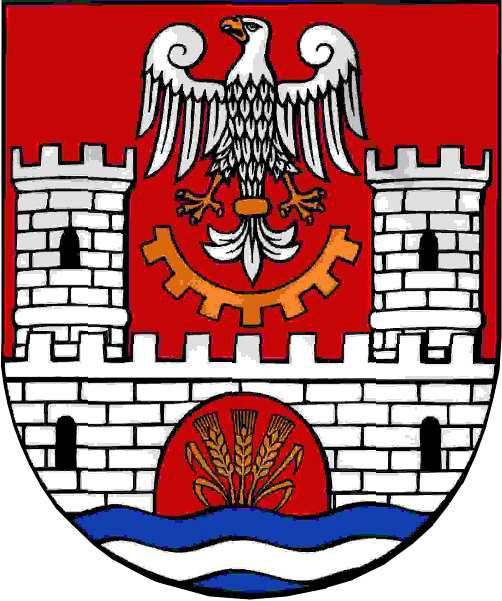 Zawiercie,2018 r.Spis treściWprowadzenieCel i zakres opracowaniaOpracowanie niniejszego Raportu stanowi podsumowanie realizacji zadań wyznaczonych w harmonogramie rzeczowo – finansowym stanowiącym integralną część Programu Ochrony Środowiska dla Powiatu Zawierciańskiego na lata 2016 – 2019 z uwzględnieniem perspektywy do 2024 roku. Przy opisie sposobu wykonania zadań uwzględniono środki finansowe wydatkowane w poszczególnych latach sprawozdawczych, źródła finansowania oraz osiągnięty efekt ekologiczny. Raport odnosi się do zadań przyjętych do realizacji w ramach strategii krótkoterminowej. Raport obejmuje następujące elementy:Cel i zakres opracowaniaPodstawę prawnąZałożenia Programu ochrony środowiskaMetodykę oraz źródła danychStrategię ochrony środowiska, w tym: cele długoterminowe i kierunki działań na lata 2016 – 2019Wykaz zadań własnych powiatu zrealizowanych w poszczególnych latach sprawozdawczychWykaz zadań monitorowanych oraz zadań przedsiębiorców zrealizowanych w poszczególnych latach sprawozdawczychMonitoring POŚPodsumowanieW opracowaniu pominięto ocenę stanu środowiska Powiatu Zawierciańskiego, gdyż jego szczegółowy opis znajduje się w Programie Ochrony Środowiska dla Powiatu Zawierciańskiego na lata 2016 - 2019. W zakres niniejszego Raportu wpisują się przedsięwzięcia, które były realizowane w latach 2016 -2017.Podstawa prawnaRaport z realizacji Programu Ochrony Środowiska dla Powiatu Zawierciańskiego na lata 2016 – 2019 (zwany dalej Raportem) powstał w oparciu o art. 18 ust. 2 ustawy z dnia 27 kwietnia 2001 r. – Prawo ochrony środowiska (tj. Dz.U. z 2018 r. poz. 799 z późn. zm.), który nakłada obowiązek sporządzania co 2 lata raportów z realizacji programu ochrony środowiska oraz przedstawiania ich radzie powiatu. Zgodnie z art. 18 ust. 3 cytowanej ustawy, organ wykonawczy powiatu, po przedstawieniu raportu radzie powiatu, przekazuje go do organu wykonawczego województwa..Założenia Programu ochrony środowiskaPrzyjęcie Programu Ochrony Środowiska dla Powiatu Zawierciańskiego na lata 2016 – 2019 (zwanego dalej Programem) nastąpiło w drodze uchwały Nr XVII/162/16 Rady Powiatu Zawierciańskiego z dn. 25 lutego 2016 r. Wersja elektroniczna Programu znajduje się pod adresem: www.zawiercie.powiat.pl.Program służy wyznaczeniu oraz realizacji konkretnych zadań środowiskowych (inwestycyjnych i nieinwestycyjnych) w zależności od specyfiki i potrzeb powiatu, działań na rzecz zapewnienia realizacji zasady zrównoważonego rozwoju.Realizacja zadań wyznaczonych w ramach Programu przyczyni się do osiągnięcia celu nadrzędnego, jakim jest rozwój gospodarczy Powiatu przy zachowaniu i poprawie stanu środowiska naturalnego.Harmonogram rzeczowo – finansowy, który stanowi istotną część Programu zawiera: zadania własne Powiatu, zadania Powiatowego Zarządu Dróg, zadania przedsiębiorców, zadania monitorowane wraz z kosztami ich realizacji oraz źródłami finansowania.Zadania ujęte w harmonogramie rzeczowo – finansowym wyznaczono w oparciu  o problemy zidentyfikowane na podstawie oceny stanu środowiska i źródeł zagrożeń.Metodyka oraz źródła danychZapisy ustawy z dnia 27 kwietnia 2001 r. – Prawo ochrony środowiska (t.j. Dz.U. z 2018 r. poz. 799 z późn. zm.) nie precyzują, w jaki sposób należy sporządzić Raport z realizacji Programu ochrony środowiska. Brak uregulowań prawnych pozwala na dowolność w wyborze formy, struktury i treści zawartych w Raporcie. Warto jednak zaznaczyć, że dokument ten ściśle powiązany jest z Programem ochrony środowiska. Przyjęto zatem, że powinien zawierać cele wyznaczone w Programie oraz stanowić sprawozdanie z realizacji zadań ujętych w Programie.Dane do przygotowania Raportu pozyskano z jednostek samorządu terytorialnego tj. urzędów miast i gmin znajdujących się na terenie Powiatu Zawierciańskiego i przedsiębiorców. Ponadto cennym źródłem informacji były pisma otrzymane od zarządców dróg (Powiatowy Zarząd Dróg, Zarząd Dróg Wojewódzkich oraz Generalna Dyrekcja Dróg Krajowych i Autostrad), jak również pisma z Regionalnej Dyrekcji Ochrony Środowiska, Wojewódzkiego Inspektoratu Ochrony Środowiska, Wód Polskich i innych organów. Całość dopełniły materiały udostępnione przez Starostwo Powiatowe w Zawierciu. Szczegółowy wykaz danych użytych do przygotowania niniejszego dokumentu znajduje się poniżej. Udostępnianie informacji przez rożne podmioty jest dobrowolne i nie wynika z ustawowego obowiązku. Trudności związane z dotarciem do danych lub pozyskanie ich w sposób niekompletny (np. brak danych o wielkości poniesionych kosztów) spowodowały, że niniejszy Raport nie ukazuje pełnego obrazu stopnia realizacji zadań ujętych w Programie.Wykaz źródeł danych wykorzystanych przy sporządzeniu Raportu:Raport za lata 2014 - 2015 z realizacji Programu ochrony środowiska dla Powiatu Zawierciańskiego na lata 2012 – 2015Materiały pozyskane ze Starostwa Powiatowego w Zawierciu (decyzje, pozwolenia, sprawozdania z wykonania budżetu Powiatu Zawierciańskiego na lata: 2015, 2016, 2017)Urzędy Gmin znajdujące się na terenie Powiatu ZawierciańskiegoStrony internetowe Urzędów Gmin oraz Starostwa Powiatowego w ZawierciuRegionalna Dyrekcja Ochrony Środowiska w KatowicachWojewódzki Inspektorat Ochrony Środowiska. Delegatura CzęstochowaPrzedsiębiorstwaPaństwowe Gospodarstwo Wodne Wody PolskieNadleśnictwaPowiatowy Zarząd DrógZarząd Dróg WojewódzkichGeneralna Dyrekcja Dróg Krajowych i AutostradStrategia ochrony środowiskaDługoterminowa strategia ochrony środowiskaCele długookresowe, których realizację przewidziano do roku 2024 zostały określone w Programie przy uwzględnieniu stanu środowiska, głównych problemów środowiskowych, obowiązujących przepisów prawnych oraz dokumentów strategicznych. Cele te obejmują najważniejsze elementy środowiska. Poniżej przedstawiono cele długookresowe zawarte w Programie:Powietrze atmosferyczne:Cele długookresowe do 2024 r.:Znacząca poprawa jakości powietrza na obszarze Powiatu Zawierciańskiego związana z realizacją kierunków działań naprawczych.Ograniczenie zużycia energii i wzrost wykorzystania energii z odnawialnych źródeł.Ochrona przed hałasem:Cel długookresowy do 2024 r.:Dążenie doosiągnięcia poziomów dopuszczalnych hałasu regulowanych prawem, poprzez realizację założeń POH ograniczających hałas drogowy, kolejowy i przemysłowy.Ochrona przed polami elektromagnetycznymi:Cel długookresowy do 2024 r.:Utrzymanie dotychczasowego stanu braku zagrożeń ponadnormatywnym promieniowaniem elektromagnetycznym.Zasoby wód podziemnych i powierzchniowych:Cel długookresowy do 2024 r.:Racjonalizacja wykorzystania zasobów wodnych, ograniczenie ryzyka wystąpienia powodzi na terenach najbardziej zagrożonych gmin.Gospodarka wodno – ściekowa:Cel długookresowy do 2024 r.:System zrównoważonego gospodarowania wodami powierzchniowymi i podziemnymi, umożliwiający zaspokojenie uzasadnionych potrzeb wodnych powiatu przy osiągnięciu i utrzymaniu dobrego stanu wód.Ochrona zasobów kopalin:Cel długookresowy do 2024 r.:Zrównoważona gospodarka zasobami naturalnymi.Ochrona gleb:Cel długookresowy do 2024 r.:Racjonalna gospodarka zasobami glebowymi.Gospodarka odpadami:Cel długookresowy do 2024 r.:Zapobieganie powstawaniu odpadów, wzrost ponownego użycia, recyklingu i innych metod odzysku wytworzonych odpadów oraz gospodarowanie odpadami komunalnymi z  wykorzystaniem selektywnego zbierania i ograniczania ilości składowanych odpadów.Tereny poprzemysłowe:Cel długookresowy do 2024 r.:Przekształcenie terenów poprzemysłowych i zdegradowanych w powiecie zawierciańskim zgodnie z wymaganiami ekologicznymi oraz uwarunkowaniami społeczno – ekonomicznymi.Ochrona przyrody i krajobrazu:Cel długookresowy do 2024 r.:Głównym celem z zakresu ochrony przyrody i krajobrazu jest ochrona i wzrost różnorodności biologicznej powiatu zawierciańskiego.Ochrona lasów:Cel długookresowy do 2024 r.:Prowadzenie racjonalnej gospodarki leśnej.Zagrożenia poważnymi awariami:Cel długookresowy do 2024 r:Ograniczenie ryzyka wystąpienia poważnych awarii przemysłowych oraz minimalizacja ich skutków.Edukacja ekologiczna:Cel długookresowy do 2024 r.:Kształtowanie nawyków kultury ekologicznej mieszkańców Powiatu Zawierciańskiego, zagwarantowanie szerokiego dostępu do informacji o środowisku i jego ochronie.Krótkoterminowa strategia ochrony środowiska – priorytety ekologiczneZadania wyznaczone w strategii krótkoterminowej służą realizacji celów długoterminowych przedstawionych powyżej oraz krótkoterminowych kierunków działań na lata 2016 – 2019. Krótkoterminowa strategia ochrony środowiska wyznacza cele i zadania na okres 2016 - 2019 oraz określa główne priorytety ekologiczne, do których należą:Powietrze atmosferyczne.Kierunki działań na lata 2016 -2019:Skuteczne wdrażanie planów i programów służących ochronie powietrza, zgodnie z wynikami rocznej oceny jakości powietrza w strefach.Ograniczenie negatywnego wpływu transportu na jakość powietrza poprzez efektywną politykę transportową.Wspieranie rozwoju odnawialnych źródeł energii oraz technologii zwiększających efektywne wykorzystanie energii i zmniejszających materiałochłonność gospodarki.Rozwój edukacji ekologicznej skierowanej na zwiększenie świadomości społeczeństwa w zakresie potrzeb i możliwości ochrony powietrza, w tym oszczędności energii, modernizacji ogrzewania i stosowania odnawialnych źródeł energii.Systematyczne wprowadzanie nowoczesnych i przyjaznych środowisku technologii z uwzględnieniem biopaliw, modernizacja układów technologicznych.Restrykcyjne przestrzeganie wymogów i uwzględnianie celów ochrony powietrza w programach, strategiach i politykach sektorowych.Budowa, remonty dróg powiatowych, modernizacje nawierzchni dróg celem poprawy bezpieczeństwa, płynności ruchu, zwiększenia możliwości rozwoju komunikacji publicznej.Modernizacja i rozbudowa infrastruktury towarzyszącej drogom: chodniki, ścieżki rowerowe, parkingi.Termomodernizacja budynków użyteczności publicznej.Ochrona przed hałasem.Kierunki działań na lata 2016 -2019:Zmniejszenie liczby mieszkańców powiatu narażonych na ponadnormatywny hałas poprzez realizację Programu ochrony przed hałasem.Rozwój sieci monitoringu poziomu emisji hałasu do środowiska oraz narażenia mieszkańców na ponadnormatywny hałas.Realizacja Programu ochrony przed hałasem.Kontynuacja ograniczania hałasu przemysłowego poprzez kontrole podmiotów gospodarczych i wydawanie stosowanych decyzji administracyjnych w tym zakresie.W miejscowych planach zagospodarowania przestrzennego oraz w decyzji o warunkach zabudowy i zagospodarowania terenu uwzględniać w szczególności ograniczania wynikające z utworzonych obszarów ograniczonego użytkowania lub stref przemysłowych.Bieżąca modernizacja stanu technicznego nawierzchni dróg oraz ich przebudowa.Budowa obwodnicy.Ochrona przed polami elektromagnetycznymi.Kierunki działań na lata 2016 -2019:Kontynuacja monitoringu zagrożenia promieniowaniem elektromagnetycznym.Wprowadzenie do planów zagospodarowania przestrzennego zapisów poświęconych ochronie przed polami elektromagnetycznymi.Opracowanie procedur administracyjnych zapewniających bezpieczną lokalizację źródeł pól.Preferowanie niskokonfliktowej lokalizacji źródeł pól elektromagnetycznych.Edukacja ekologiczna dotycząca skali zagrożenia emisją pól elektromagnetycznych.Gospodarka wodami.Kierunki działań na lata 2016 -2019:Rozwój współpracy ze wszystkimi instytucjami wpływającymi na jakość wód, wspieranie edukacji ekologicznej w zakresie racjonalnej gospodarki wodami i jej ochrony przed zanieczyszczeniami.Badania jakości wód poza monitoringiem krajowym.Budowa oraz bieżąca kontrola systemu obiektów urządzeń zabezpieczających przed powodzią.Bieżąca konserwacja rzek i cieków powierzchniowych.Oczyszczanie akwenów, w szczególności stawów przepływowych oraz zbiorników retencyjnych.Ograniczanie ryzyka wystąpienia strat wynikających ze zjawisk ekstremalnych związanych z wodą poprzez:- realizację programu małej retencji województwa śląskiego w zakresie zadań na szczeblach gminnych,- aktualizację planów zagospodarowania przestrzennego gmin lub ich stworzenie z uwzględnieniem obszarów zagrożonych powodzią,- bieżącą kontrolę systemu obiektów urządzeń zabezpieczających przed powodzią,- modernizację systemów melioracyjnych.Gospodarka wodno – ściekowa.Kierunki działań na lata 2016 – 2019:Wspieranie działań mających na celu zmniejszenie ilości odprowadzanych ścieków (oczyszczonych i nieoczyszczonych, przemysłowych i komunalnych) oraz ładunku zanieczyszczeń odprowadzanych w ściekach do środowiska wodnego.Budowa lub modernizacja oczyszczalni lub podczyszczalni ścieków przemysłowych.Wspieranie i egzekwowanie racjonalnej gospodarki wodno-ściekowej w zakładach przemysłowych.Wspieranie budowy przydomowych oczyszczalni ścieków w miejscach, w których jest to uzasadnione ekonomicznie i technicznie.Wspieranie budowy kanalizacji deszczowej i separatorów a także połączenie budowy systemów podczyszczających z budową i modernizacją dróg. Wspieranie rozbudowy sieci kanalizacji sanitarnej w gminach.Wspieranie działań mających na celu poprawę jakości wody przeznaczonej do spożycia, w tym budowa lub modernizacja stacji uzdatniania wody i sieci wodociągowych.Ochrona zasobów kopalin.Kierunki działań na lata 2016 -2019:Ochrona i zrównoważone wykorzystanie zasobów kopalin oraz ograniczenie presji na środowisko związanej z eksploatacją kopalin i prowadzeniem prac poszukiwawczych.Wspieranie prac związanych z poszukiwaniem, rozpoznawaniem i dokumentowaniem złóż kopalin.Wydawanie koncesji na wydobywanie kopalin.Podejmowanie działań zmierzających do eliminowania nielegalnego wydobycia kopalin na potrzeby lokalne.Sukcesywna rekultywacja i zagospodarowanie terenów po eksploatacji złóż kopalin.Propagowanie i edukacja w zakresie energii ze źródeł odnawialnych.Ochrona gleb.Kierunki działań na lata 2016 -2019:Prowadzenie okresowych badań jakości gleby wraz z bazą danych zawierających wyniki badań jakości gleby i ziemi.Zapobieganie zanieczyszczeniu gleb, w szczególności substancjami powodującymi ryzyko zanieczyszczenia wtórnego.Minimalizacja stopnia i łagodzenie zasklepiania gleb.Monitorowanie ruchów masowych ziemi i zabezpieczanie osuwisk.Przeciwdziałanie niekorzystnym zmianom naturalnego ukształtowania powierzchni ziemi.Utrzymanie jakości gleby i ziemi powyżej lub co najmniej na poziomie wymaganych standardów.Upowszechnianie i stosowanie zasad Dobrych Praktyk Rolniczych.Włączenie się do systemu identyfikacji terenów poprzemysłowych oraz aktualizacja bazy danych. Minimalizacja negatywnego wpływu działalności rolniczej na stan środowiska. glebowego poprzez stosowanie Dobrych Praktyk Rolniczych.Rekultywacja gleb zdegradowanych.Ograniczanie przeznaczania gruntów na cele nierolnicze. Wyłączanie gruntów z produkcji rolniczej.Zapobieganie procesom degradacji i dewastacji gruntów oraz szkodom w produkcji rolniczej powstających w wyniku działalności nierolniczej.Ograniczanie zmian naturalnego ukształtowania powierzchni.Ochrona gruntów poprzez właściwe planowanie zagospodarowania przestrzennego.Właściwe zagospodarowanie gleb marginalnych.Gospodarka odpadami.Kierunki działań na lata 2016 -2019:Gospodarowanie odpadami komunalnymi w powiecie w oparciu o regionalne instalacje przetwarzania odpadów oraz zwiększenie udziału odzysku, w szczególności recyklingu, w odniesieniu do szkła, metali, tworzyw sztucznych oraz papieru i tektury.Minimalizacja ilości wytwarzanych odpadów niebezpiecznych oraz wzrost efektywności systemu zbierania i zwiększenie udziału tych odpadów poddanych procesom odzysku i procesom unieszkodliwiania.Minimalizacja ilości wytwarzanych odpadów sektora gospodarczego i sukcesywne zwiększenie udziału tych odpadów poddanych procesom odzysku i unieszkodliwiania poza składowiskiem.Tereny poprzemysłowe.Kierunki działań na lata 2016 -2019:Bieżąca aktualizacja systemu identyfikacji terenów poprzemysłowych oraz aktualizacja bazy danych.Rewitalizacja terenów zdegradowanych i przemysłowych np. poprzez zadrzewianie.Ograniczanie procesu przejmowania terenów niezdegradowanych pod inwestycje przemysłowe.Ochrona przyrody i krajobrazu.Kierunki działań na lata 2016 -2019:Głównym zadaniem będzie zapobieganie zmniejszaniu się różnorodności biologicznej powiatu zawierciańskiego. Działania obejmować będą:Zachowanie lub odtwarzanie właściwego stanu siedlisk i gatunków poprzez realizację zadań ochronnych wyznaczonych dla obszarów Natura 2000 i rezerwatów przyrody.Zachowanie oraz odtwarzanie właściwego stanu walorów przyrodniczych i krajobrazu poprzez wdrażanie zapisów planów ochrony parków krajobrazowych,Właściwy rozwój i obsługa ruchu turystycznego.Współudział w tworzeniu nowych obszarów i obiektów prawnie chronionych.Wzmacnianie roli opracowań ekofizjograficznych przy uzgadnianiu miejscowych planów zagospodarowania przestrzennego w gminach.Kształtowanie właściwych postaw człowieka wobec przyrody poprzez prowadzenie szkoleń i edukacji (formalnej i nieformalnej) w zakresie ochrony przyrody i różnorodności biologicznej, promowanie istniejących form ochrony przyrody i miejsc cennych przyrodniczo, w tym tworzenie ścieżek przyrodniczo – dydaktycznych.Ochrona lasów i racjonalna gospodarka leśna.Kierunki działań na lata 2016 -2019:Podstawą prac zalesieniowych jest „Krajowy program zwiększania lesistości”, zakładający wzrost lesistości do 30% w 2020 r. i do 33% w 2050 r. Powiat zawierciański posiada zalesienie 30,1 % i spełnia założenia programu na rok 2020 r. Dalsze prowadzenie zalesień i zwiększanie wskaźnika lesistości w powiecie nie stanowi priorytetu, jedynie jest wskazane w rejonach występowania gruntów o niskiej klasie bonitacyjnej.Zagrożenia poważnymi awariamiKierunki działań na lata 2016 – 2019 roku:Zmniejszenie zagrożenia oraz minimalizacja skutków w przypadku wystąpienia awarii.Kreowanie właściwych zachowań społeczeństwa w sytuacji wystąpienia zagrożeń środowiska i życia ludzi z tytułu wystąpienia awarii przemysłowych.Edukacja ekologiczna i stałe podnoszenie świadomości ekologicznej społeczeństwa. Kierunki działań na lata 2016 -2019:Kontynuacja realizacji konkursu dotyczącego edukacji ekologicznej mieszkańców powiatu zawierciańskiego pn. „ Ekologiczne Sołectwo”.Wspieranie merytoryczne i finansowe działań z zakresu edukacji ekologicznej prowadzonej w szkołach oraz promowanie aktywnych form edukacji ekologicznej dzieci i młodzieży np. poprzez organizowanie konkursów, sesji popularno – naukowych, zawiązanych z tematyką środowiskową czy też włączanie się w akcje „Sprzątania Świata”.Promocja działań proekologicznych poprzez stwarzanie atrakcyjnego systemu zachęt i nagród finansowych dla podmiotów, instytucji, jednostek samorządowych, które podejmują działania na rzecz poprawy stanu środowiska.Współdziałanie władz powiatu z mediami w zakresie prezentacji stanu środowiska oraz działań podejmowanych na rzecz jego ochrony.Wdrożenie mechanizmów ułatwiających dostęp do informacji o środowisku oraz udział przedstawicieli Starostwa Powiatowego i władz poszczególnych gmin w szkoleniach z zakresu publicznego dostępu do informacji o środowisku.Podnoszenie świadomości ekologicznej rolników.Wykaz zadań własnych powiatu zrealizowanych w poszczególnych latach sprawozdawczych.Tabela 1. Stopień realizacji zadań własnych wyznaczonych w POŚ w zakresie priorytetu: ochrona powietrza atmosferycznego.Tabela 2. Stopień realizacji zadań PZD wyznaczonych w POŚ w zakresie priorytetu: ochrona powietrza atmosferycznego.Tabela 3. Stopień realizacji zadań własnych wyznaczonych w POŚ w zakresie priorytetu: gospodarka wodami - wody powierzchniowe i podziemne.Tabela 4. Stopień realizacji zadań własnych wyznaczonych w POŚ w zakresie priorytetu: gospodarka wodno-ściekowa.Tabela 5. Stopień realizacji zadań własnych wyznaczonych w POŚ w zakresie priorytetu: ochrona lasów.Tabela 6. Stopień realizacji zadań własnych wyznaczonych w POŚ w zakresie priorytetu: ochrona gleb.Tabela 7. Stopień realizacji zadań własnych wyznaczonych w POŚ w zakresie priorytetu: tereny poprzemysłowe.Tabela 8. Stopień realizacji zadań własnych wyznaczonych w POŚ w zakresie priorytetu: gospodarka odpadami.Tabela 9. Stopień realizacji zadań własnych wyznaczonych w POŚ w zakresie priorytetu: ochrona przed hałasem.*Zadanie zrealizowane przez Powiatowy Zarząd Dróg w ramach zadania pn. ”Poprawa stanu technicznego dróg powiatowych - utwardzenie dróg lub poboczy w celu redukcji wtórnego unosu pyłu z drogi, modernizacja dróg powiatowych” w zakresie priorytetu: ochrona powietrza atmosferycznego (Tabela nr 2).Tabela 10. Stopień realizacji zadań własnych wyznaczonych w POŚ w zakresie: zasoby surowców naturalnych.Tabela 11. Stopień realizacji zadań własnych wyznaczonych w POŚ w zakresie priorytetu: przeciwdziałanie poważnym awariom przemysłowym.Tabela 12. Stopień realizacji zadań wyznaczonych w zakresie priorytetu: edukacja ekologiczna.Tabela 13. Stopień realizacji zadań własnych wyznaczonych w POŚ w zakresie priorytetu: zadania pozostałe.Wykaz zadań monitorowanych oraz zadań przedsiębiorców zrealizowanych w poszczególnych latach sprawozdawczych.Tabela 14. Stopień realizacji zadań wyznaczonych w POŚ w zakresie: ochrona powietrza atmosferycznego.Tabela 15. Stopień realizacji zadań wyznaczonych w POŚ w zakresie priorytetu: gospodarka wodami - wody powierzchniowe i podziemne.Tabela 16. Stopień realizacji zadań wyznaczonych w POŚ w zakresie priorytetu: gospodarka wodno– ściekowa.Tabela 17. Stopień realizacji zadań wyznaczonych w POŚ w zakresie priorytetu: ochrona gleb.Tabela 18. Stopień realizacji zadań wyznaczonych w POŚ w zakresie priorytetu: tereny poprzemysłowe.Tabela 19. Stopień realizacji zadań wyznaczonych w POŚ w zakresie priorytetu: gospodarka odpadami.Tabela 20. Stopień realizacji zadań wyznaczonych w POŚ w zakresie priorytetu: ochrona lasów.Tabela 21. Stopień realizacji zadań wyznaczonych w POŚ w zakresie priorytetu: ochrona przyrody.Tabela 22. Stopień realizacji zadań wyznaczonych w POŚ w zakresie priorytetu: ochrona przed hałasem.Tabela 23. Stopień realizacji zadań wyznaczonych w POŚ w zakresie priorytetu: promieniowanie elektromagnetyczne.Tabela 24. Stopień realizacji zadań wyznaczonych w POŚ w zakresie: zasobów surowców naturalnych.Tabela 25. Stopień realizacji zadań wyznaczonych w POŚ w zakresie priorytetu: przeciwdziałanie poważnym awariom przemysłowym.Tabela 26. Stopień realizacji zadań wyznaczonych w POŚ w zakresie priorytetu: edukacja ekologiczna.Monitoring realizacji ProgramuPodstawą właściwego systemu oceny realizacji POŚ jest dobry system sprawozdawczości, który opierać powinien się na wskaźnikach stanu środowiska i zmian presji na środowisko, a także na wskaźnikach świadomości społecznej.Wskaźniki, o których mowa zamieszczone zostały Programie ochrony środowiska dla powiatu zawierciańskiego na lata 2016 – 2019. Umożliwiają one ocenę stopnia zmiany środowiska. Do określenia niniejszych wskaźników posłużyły dane uzyskane z Głównego Urzędu Statystycznego i z gmin powiatu zawierciańskiego oraz informacje udostępnione przez Wojewódzkiego Inspektora Ochrony Środowiska.Tabela 27. Wskaźniki monitorowania POŚ*dane z roku 2014 (GUS)PodsumowanieOpracowanie niniejszego Raportu jest podsumowaniem realizacji zadań wyznaczonych w harmonogramie rzeczowo – finansowym na lata 2016 – 2017, stanowiącym integralną część Programu Ochrony Środowiska dla Powiatu Zawierciańskiego na lata 2016 – 2019 z uwzględnieniem perspektywy do 2024 roku. Podjęcie działań pozwalających na realizację zadań ujętych we wspomnianym Programie przyczyniło się do osiągnięcia nadrzędnego celu, jakim jest rozwój gospodarczy Powiatu przy zachowaniu i poprawie stanu jakości środowiska naturalnego.Największa ilość podjętych działań dotyczyła edukacji ekologicznej. Ponadto zrealizowano szereg zadań z zakresu modernizacji sieci drogowej, które wpisują się w ochronę powietrza oraz ochronę przed hałasem. Warto zaznaczyć, iż w dziedzinie gospodarki odpadami gminy realizują zadanie dotyczące selektywnego zbierania odpadów biodegradowalnych w celu zmniejszenia ich składowania. Regionalny Dyrektor Ochrony Środowiska na bieżąco sporządza plany zadań ochronnych dla obszarów Natura 2000. Ponadto organy kontrolne przeprowadziły wiele kontroli w zakresie ochrony środowiska przed hałasem oraz wykorzystywania przez zakłady substancji niebezpiecznych i gospodarowania odpadami niebezpiecznymi. Warto zaznaczyć, że nacisk kładziony na edukację ekologiczną przyczyni się do osiągnięcia istotnego efektu ekologicznego, jakim jest wzrost świadomości ekologicznej mieszkańców powiatu (dzieci, młodzieży i osób dorosłych). Na terenie powiatu zawierciańskiego w okresie objętym raportem przeprowadzono m.in.liczne akcje, konkursy o tematyce ekologicznej oraz kształtowano prawidłowe postawy odnośnie ochrony powietrza. Część z nich ma charakter cykliczny, co zagwarantuje w przyszłości utrzymanie osiągniętego efektu. Wpływ na jakość powietrza mają działania podejmowane z zakresu termomodernizacji obiektów użyteczności publicznej, modernizacji i budowy sieci drogowej jak również przeciwdziałanie tzw. „niskiej emisji”. Należy nadmienić, że gminy Powiatu Zawierciańskiego zrealizowały niewielką ilość zadań ograniczających „niską emisję”, jednakże prowadzone była działania kontrolne w zakresie spalania odpadów w indywidualnych systemach grzewczych. Inwestycje w przedmiocie gospodarki wodno-ściekowej polegające głównie na budowie i modernizacji urządzeń dostarczających wodę przyczyniły się do poprawy jakości życia mieszkańców Powiatu.Realizacja większości zadań ujętych w Programie wymagała nakładów finansowych. Środki na realizację zadań pochodziły m.in. z takich źródeł jak: środki z Budżetu Powiatu, pożyczki z WFOŚiGW, kredyt na wkład UE, środki z MFEOG (dotacja celowa), środki własne PZD, budżety gmin, środki własne przedsiębiorstw, środki Zespołu Parków Krajobrazowych (dotacja celowa budżetu Wojewody Śląskiego, środki własne Województwa Śląskiego oraz dotacje z WFOŚiGW w Katowicach), środki ZIT. Część zadań mających głównie charakter informacyjny, dotyczących przede wszystkim edukacji ekologicznej, kształtowania prawidłowych postaw odnośnie ochrony powietrza czy stosowania odpowiednich zapisów w dokumentach planistycznych realizowana była bezkosztowo, natomiast w przypadku niektórych zadań posiadających szeroki zakres, realizowanych w sposób ciągły, poniesione koszty były trudne do oszacowania.Powodem niezrealizowania niektórych zadań był brak środków na ich realizację. Korzystanie ze środków zewnętrznych często wiąże się z długim oczekiwaniem na ich pozyskanie oraz spełnieniem wielu wymagań formalnych. Ponadto znaczna ilość zadań ma charakter ciągły, co znacznie wydłuża czas ich realizacji. Warto zwrócić uwagę na fakt, że podejmowanie niektórych działań ma uzasadnienie tylko w określonych przypadkach. Chodzi tutaj m.in. o zagospodarowanie odpadów z wypadków. W okresie objętym raportem nie odnotowano żadnych zgłoszeń dotyczących zagospodarowania odpadów z wypadków wobec czego nie zachodziła konieczność poczynienia stosownych kroków, zmierzających do realizacji powyższego zadania.Udostępnianie informacji na temat realizacji zadań przez różne podmioty ma dobrowolny charakter. Przy sporządzaniu Raportu napotkano wiele trudności związanych z dotarciem do informacji na temat realizacji niektórych zadań przez przedsiębiorców oraz przez osoby fizyczne m.in. w zakresie termomodernizacji budynków mieszkalnych. Wobec powyższego dane zawarte w niniejszym opracowaniu mogą być niepełne. Raport nie przedstawia zatem całokształtu działań podejmowanych na terenie powiatu zawierciańskiego w okresie, którego dotyczy niniejsze opracowanie.Opracował(a):         Kinga Szota - Wydział Rolnictwa, Leśnictwa i Ochrony Środowiska                                Sprawdził(a):	mgr. inż. Bożena Wilmowska  - Naczelnik Wydziału Rolnictwa, Leśnictwa i Ochrony Środowiska	ŚrodowiskaSPIS TABEL:Tabela 1. Stopień realizacji zadań własnych wyznaczonych w POŚ w zakresie priorytetu: ochrona powietrza atmosferycznego.	13Tabela 2. Stopień realizacji zadań PZD wyznaczonych w POŚ w zakresie priorytetu: ochrona powietrza atmosferycznego.	15Tabela 3. Stopień realizacji zadań własnych wyznaczonych w POŚ w zakresie priorytetu: gospodarka wodami - wody powierzchniowe i podziemne.	18Tabela 4. Stopień realizacji zadań własnych wyznaczonych w POŚ w zakresie priorytetu: gospodarka wodno-ściekowa.	19Tabela 5. Stopień realizacji zadań własnych wyznaczonych w POŚ w zakresie priorytetu: ochrona lasów.	20Tabela 6. Stopień realizacji zadań własnych wyznaczonych w POŚ w zakresie priorytetu: ochrona gleb.	21Tabela 7. Stopień realizacji zadań własnych wyznaczonych w POŚ w zakresie priorytetu: tereny poprzemysłowe.	22Tabela 8. Stopień realizacji zadań własnych wyznaczonych w POŚ w zakresie priorytetu: gospodarka odpadami.	23Tabela 9. Stopień realizacji zadań własnych wyznaczonych w POŚ w zakresie priorytetu: ochrona przed hałasem.	24Tabela 10. Stopień realizacji zadań własnych wyznaczonych w POŚ w zakresie: zasoby surowców naturalnych.	25Tabela 11. Stopień realizacji zadań własnych wyznaczonych w POŚ w zakresie priorytetu: przeciwdziałanie poważnym awariom przemysłowym.	26Tabela 12. Stopień realizacji zadań wyznaczonych w zakresie priorytetu: edukacja ekologiczna.	27Tabela 13. Stopień realizacji zadań własnych wyznaczonych w POŚ w zakresie priorytetu: zadania pozostałe.	28Tabela 14. Stopień realizacji zadań wyznaczonych w POŚ w zakresie: ochrona powietrza atmosferycznego.	29Tabela 15. Stopień realizacji zadań wyznaczonych w POŚ w zakresie priorytetu: gospodarka wodami - wody powierzchniowe i podziemne.	39Tabela 16. Stopień realizacji zadań wyznaczonych w POŚ w zakresie priorytetu: gospodarka wodno– ściekowa.	44Tabela 17. Stopień realizacji zadań wyznaczonych w POŚ w zakresie priorytetu: ochrona gleb.	47Tabela 18. Stopień realizacji zadań wyznaczonych w POŚ w zakresie priorytetu: tereny poprzemysłowe.	48Tabela 19. Stopień realizacji zadań wyznaczonych w POŚ w zakresie priorytetu: gospodarka odpadami.	49Tabela 20. Stopień realizacji zadań wyznaczonych w POŚ w zakresie priorytetu: ochrona lasów.	50Tabela 21. Stopień realizacji zadań wyznaczonych w POŚ w zakresie priorytetu: ochrona przyrody.	51Tabela 22. Stopień realizacji zadań wyznaczonych w POŚ w zakresie priorytetu: ochrona przed hałasem.	55Tabela 23. Stopień realizacji zadań wyznaczonych w POŚ w zakresie priorytetu: promieniowanie elektromagnetyczne.	62Tabela 24. Stopień realizacji zadań wyznaczonych w POŚ w zakresie: zasobów surowców naturalnych	63Tabela 25. Stopień realizacji zadań wyznaczonych w POŚ w zakresie priorytetu: przeciwdziałanie poważnym awariom przemysłowym.	64Tabela 26. Stopień realizacji zadań wyznaczonych w POŚ w zakresie priorytetu: edukacja ekologiczna.	65Tabela 29. Wskaźniki monitorowania POŚ	75Spis skrótów:b.d.k. – brak dodatkowych kosztówb.d. – brak danychc.o. – centralne ogrzewaniePZD – Powiatowy Zarząd DrógSIWZ – Specyfikacja Istotnych Warunków ZamówieniaZGK – Zakład Gospodarki KomunalnejGDDKiA – Generalna Dyrekcja Dróg Krajowych i AutostradZPKWŚ – Zespół Parków Krajobrazowych Województwa ŚląskiegoWFOŚiGW – Wojewódzki Fundusz Ochrony Środowiska i Gospodarki Wodnej w KatowicachRPWiK – Rejonowe Przedsiębiorstwo Wodociągów i KanalizacjiGUS – Główny Urząd StatystycznyRejestr KWPSP – Rejestr Komendy Wojewódzkiej Państwowej Straży PożarnejWIOŚ – Wojewódzki Inspektorat Ochrony ŚrodowiskaGIOŚ – Główny Inspektorat Ochrony ŚrodowiskaRDOŚ – Regionalna Dyrekcja Ochrony ŚrodowiskaPSZOK – Punk Selektywnej Zbiórki Odpadów KomunalnychMFEOG – Mechanizm Finansowy Europejskiego Obszaru GospodarczegoŚCDPGŚ – Śląskie Centrum Dziedzictwa Przyrody Górnego ŚląskiegoORSIP - Otwarty Regionalny System Informacji Przestrzennej Województwa ŚląskiegoPriorytetLp.Zadania wyznaczone w POŚZadanie zrealizowaneKoszty realizacji PLNKoszty realizacji PLNŹródło finansowaniaEfekt ekologicznyPriorytetLp.Zadania wyznaczone w POŚZadanie zrealizowane20162017Źródło finansowaniaEfekt ekologicznyOchrona powietrza atmosferycznego1.Dofinansowanie zadań realizowanych w zakresie termomodernizacji budynków w obiektach użyteczności publicznej – Termomodernizacja budynków Szpitala Powiatowego w Zawierciu wraz z budową kolektorów słonecznych.Kompleksowa termomodernizacja budynków Szpitala Powiatowego w Zawierciu wraz z budową kolektorów słonecznych w celu poprawy efektywności energetycznej budynków oraz wzrostu produkcji energii pochodzącej ze źródeł odnawialnych8 686 861,52-Środki własne (Budżet Powiatu): 1 590 752,84 złŚrodki własne z ochrony środowiska:321 756,00 złŚrodki własne niekwalifikowane poza umową: 402 684,95 złPożyczka z WFOŚiGW: 2 351 426,38 złKredyt na wkład UE: 3 766 869,90 złŚrodki z MFEOG (dotacja celowa): 253 371,45 złZmniejszenie zużycia ciepła ze spalania paliwa i tym samym ograniczenie emisji do atmosfery: dwutlenku siarki, pyłów, dwutlenku azotu, dwutlenku węgla.Ochrona powietrza atmosferycznego2.Poprawa efektywności energetycznej poprzez kompleksowątermomodernizację budynków użyteczności publicznejTermomodernizacja budynku Przychodni Rejonowo – Specjalistycznej w Zawierciu ul. Piłsudskiego 8029 028,006 457,502016 r.Środki własne powiatu –  29 028,00 zł2017 r.Środki własne z ochrony środowiska – 6 457,50 złZmniejszenie zużycia ciepła ze spalania paliwa i tym samym ograniczenie emisji do atmosfery: dwutlenku siarki, pyłów, dwutlenku azotu, dwutlenku węgla.Ochrona powietrza atmosferycznego3.Realizacja działań z zakresu ograniczania emisji ze źródeł spalania o małej mocy do 1MW poprzez wymianę systemów grzewczych naniskoemisyjne oraz poprzez montaż filtrów nakominowychograniczających emisjęModernizacja – wymiana wewnętrznej instalacji c.o. dla budynku II L.O. im. H. Malczewskiej w Zawierciu -549 054,12Środki własne – 130 605,12 złŚrodki własne z ochrony środowiska  - 84 242,00 złPożyczka z WFOŚIGW – 314 130,00 złDotacja z WFIOGW –  20 077,00 zł PriorytetLp.Zadania wyznaczone w POŚZadanie zrealizowaneKoszty realizacji PLNKoszty realizacji PLNŹródło finansowaniaEfekt ekologicznyPriorytetLp.Zadania wyznaczone w POŚZadanie zrealizowane20162017Źródło finansowaniaEfekt ekologicznyOchrona powietrza atmosferycznego1.Poprawa stanu technicznego dróg powiatowych - utwardzenie dróglub poboczy w celu redukcji wtórnego unosu pyłu z drogi,modernizacja dróg powiatowych.Przebudowa chodników w Zawierciu: pomiędzy ul. Jurajską i Dworską, ul. Zaparkowa, ul. Szeroka i Królowej Jadwigi, ul. Borowa, ul. Źródlana (na odcinku od ul. Piłsudskiego do ul. Zuzanka), ul. Łośnicka (2 etapy), ul. Żołnierska, ul. Borowa i Borowe Pole.Przebudowa chodników: w m. Złożeniec, w m. Kocikowa, w m. Chruszczobród, w m. Gulzów, w m. Mokrus, w m. Kiełkowice, w m. Ryczóww m. Wiesiółka, w m. Dzibice, w m. Giebło, w m. Fugasówka, w m. Wysoka.Remont chodnika przy drodze wojewódzkiej na odcinku od m. Turza do wjazdu do Szkoły w CiągowicachWykonanie chodnika wzdłuż ul. Wyspiańskiego w Zawierciu między ul. Karowa i TęczowaRemont zatoki parkingowej i chodnika w ciągu drogi powiatowej – ul. Kościuszki w m. Łazy1 214 305,591 543 158,06Środki własne PZD -1 406 704,14 złGmina Zawiercie - 713 764,50 złDarowizna od indywidualnego przedsiębiorcy – 25 000,00 złGmina Pilica – 200 000,00 złGmina Kroczyce – 30 000,00 złGmina Łazy – 96 464,51 złGmina Ogrodzieniec –270 512,50 złDarowizna od prywatnego przedsiębiorcy -15 000,00 złPoprawa jakości powietrza atmosferycznego poprzez ograniczenie emisji komunikacyjnej ze względu na upłynnienie ruchu samochodowegoOchrona powietrza atmosferycznego1.Poprawa stanu technicznego dróg powiatowych - utwardzenie dróglub poboczy w celu redukcji wtórnego unosu pyłu z drogi,modernizacja dróg powiatowych.Remonty dróg powiatowych w Zawierciu: ul.Zaparkowa, ul. Piłsudskiego, ul. Sienkiewicza (wraz z remontem chodnika).Remonty dróg powiatowych: Błojec – Skałbania, Ryczów – Pilica, Wiesiółka – Niegowonice, Pilica – Kocikowa, Łany Wielkie – Zabrodzie, Żarnowiec – Łany Małe, Pilica – Złożeniec, w m. Wiesiółka, Pilica – Złożeniec, w m. Łany Średnie, Zabrodzie – Kępie, Dobra – Łany Małe, w m. Fugasówka, w m. Złożeniec, droga żużlowa w m. Morsko, przepust w m. Kiełkowice,Pradła – Lelów, Fugasówka – Ogrodzieniec, Niegowonice – Ogrodzieniec,Remont cząstkowy nawierzchni drogi DW 796Remont poboczy i parkingu w m. Rokitno  4 020 646,272 181 234,73Środki własne PZD -3 102 027,91 złGmina Zawiercie –428 064,65 złGmina Ogrodzieniec – 39 000,00 złGmina Pilica – 154 778,00 zł;Gmina Żarnowiec –142 005,00 złDotacja z rezerwy celowej Budżetu Państwa – 1 538 854,32 złDotacja z Budżetu Państwa –793 515,56 zł;Gmina Łazy – 11 509,00 złPoprawa jakości powietrza atmosferycznego poprzez ograniczenie emisji komunikacyjnej ze względu na upłynnienie ruchu samochodowegoOchrona powietrza atmosferycznego1.Poprawa stanu technicznego dróg powiatowych - utwardzenie dróglub poboczy w celu redukcji wtórnego unosu pyłu z drogi,modernizacja dróg powiatowych.Przebudowa dróg powiatowych w Zawierciu: ul. Zwierzyniecka i ul. Biały Kamień, ul. Turystyczna.Przebudowa dróg powiatowych: w m. Kopaniny, m. Łany Średnie, w m. Koryczany, w m. Dobra, w m. Rokitno, Kidów – Siadcza, Dzwonowice – Rokitno (etap II), Otola – Jeziorowice – Małoszyce, Śrubarnia – Żelazko, drogi nr 1767S (gm. Żarnowiec) Przebudowa skrzyżowania w m. MokrusWyburzenie budynku i budowa drogi w m. ŻarnowiecUtwardzenie pobocza przy pomocy kostki brukowej przy DW 7944 789 079,456 401 039,01109 388,56Środki własne PZD -      6 442 421,91 złGmina Zawiercie – 481 424,74 złGmina Pilica – 1 573 603,00 złGmina Żarnowiec – 281 724,00 złGmina Ogrodzieniec – 300 000,00 złŚrodki rezerw subwencji ogólnej – 247 053,00 złDotacja z Programu Rozwoju Obszarów Wiejskich – 1 954 058,40 złPoprawa jakości powietrza atmosferycznego poprzez ograniczenie emisji komunikacyjnej ze względu na upłynnienie ruchu samochodowegoOchrona powietrza atmosferycznego2.Utrzymanie czystości dróg w celu ograniczenia emisji wtórnej (czyszczenie metodą mokrą)Utrzymanie czystości dróg w celu ograniczenia emisji wtórnej (czyszczenie metodą mokrą) przy użyciu zamiatarki. Długość dróg poddanych czyszczeniu to 4 738 km.Szacunkowy koszt:1 074 767,92Szacunkowy koszt:1 074 767,92Środki własne PZDOgraniczenie emisji wtórnej. Poprawa czystości powietrza atmosferycznego.Ochrona powietrza atmosferycznego3.Uwzględnienie w planach rozwoju transportu działań mających wpływ na jakość powietrza, poprzez m.in. upłynnienie ruchu pojazdów, budowę obwodnic oraz wprowadzenie ograniczeń w ruchu pojazdów ciężkich na drogach miastZadanie nie było realizowane przez PZD w okresie sprawozdawczym. Zadanie częściowo zrealizowane przez Gminę Zawiercie (Tab. 14)----Ochrona powietrza atmosferycznego4.Wdrażanie inteligentnych systemów zarządzania ruchem oraz mechanizmów wspomagających zarządzanie ruchem i transportem, jak punkty przesiadkowe, plany centrów logistycznych na obrzeżach miast, bus pasy, poprawa oznakowania dróg, strefy ograniczonego ruchu w miastachZadanie nie było realizowane przez PZD w okresie sprawozdawczym. Zadanie częściowo zrealizowane przez Gminę Zawiercie (Tab. 14)----PriorytetLp.Zadania wyznaczone w POŚZadanie zrealizowaneKoszty realizacji PLNKoszty realizacji PLNŹródło finansowaniaEfekt ekologicznyPriorytetLp.Zadania wyznaczone w POŚZadanie zrealizowane20162017Źródło finansowaniaEfekt ekologicznyGospodarka wodamiGospodarka wodami1.Badania jakości wód powierzchniowych i podziemnychWykonanie badań jakości wody powierzchniowej ze źródła rzeki Przemszy w Bzowie.516,60-Środki własne ze środków ochrony środowiska-Gospodarka wodami1.Badania jakości wód powierzchniowych i podziemnychWykonanie badań jakości wody podziemnej z ujęcia wody  - studnia głębinowa S-1 lub S-1 bis (awaryjna) w Ogrodzieńcu przy ul. Kościuszki (przy drodze z Ogrodzieńca do Podzamcza)393,60-Środki własne ze środków ochrony środowiska-Gospodarka wodami1.Badania jakości wód powierzchniowych i podziemnychWykonanie badań jakości wody powierzchniowej pobranej z rzeki Przemsza w dwóch punktach – ze źródła rzeki Przemszy w Bzowie oraz z cieku w m. Poręba-767,52Środki własne ze środków ochrony środowiska-.Gospodarka wodami2.Utrzymywanie, doposażenie i optymalizacja wykorzystaniamagazynów przeciwpowodziowych (powiatowych)Na terenie Powiatu Zawierciańskiego jest utrzymywany  powiatowy magazyn przeciwpowodziowyb.d.b.d.b.d.Stworzenie warunków do zorganizowania właściwej ochrony przeciwpowodziowej.PriorytetLp.Zadania wyznaczone w POŚZadanie zrealizowaneKoszty realizacji PLNKoszty realizacji PLNŹródło finansowaniaEfekt ekologicznyPriorytetLp.Zadania wyznaczone w POŚZadanie zrealizowane20162017Źródło finansowaniaEfekt ekologicznyGospodarka wodno -ściekowa1.Weryfikacja pozwoleń wodnoprawnychW 2016 r. było prowadzone postępowanie administracyjne w sprawie przeglądu pozwolenia wodnoprawnego udzielonego decyzją Starosty Zawierciańskiego znak ROII.6341.036.2012.AMD z dnia 13.12.2012 r. Gminie Włodowice na szczególne korzystanie z wód podziemnych z utworów triasowych ze studni nr 4(130) zlokalizowanej w m. Parkoszowice na działce nr ew. 116/19.b.d.k.b.d.k.-Wyłączenie studni z eksploatacji → eliminacja zagrożenia zanieczyszczeniami pozostałych ujęć wód podziemnych w m. Parkoszowice, ujmujących wodę z tej samej warstwy wodonośnej.PriorytetLp.Zadania wyznaczone w POŚZadanie zrealizowaneKoszty realizacji PLNKoszty realizacji PLNŹródło finansowaniaEfekt ekologicznyPriorytetLp.Zadania wyznaczone w POŚZadanie zrealizowane20162017Źródło finansowaniaEfekt ekologicznyOchrona lasów1.Dofinansowanie zadań z zakresu zalesiania gruntów i odnowy lubprzebudowydrzewostanu.Przyznanie dotacji na zalesienie działek rolnych przeznaczonych pod zalesienie.481,80-Śląski Urząd Wojewódzki w Katowicach (Budżet Państwa)Zwiększenie lesistości. Wzrost walorów krajobrazowych i przyrodniczych.Ochrona lasów2.Nadzór nad lasami, działania profilaktyczne.Prowadzenie nadzoru nad lasami przez: Nadleśnictwo Siewierz, Nadleśnictwo Koniecpol i Nadleśnictwo Olkusz.370 030,20370 030,20Budżet PowiatuWdrożenie w życie zasad prowadzenia racjonalnej gospodarki leśnej przez Nadleśnictwo Siewierz, Koniecpol i Olkusz sprawujących w imieniu Starosty Zawierciańskiego, nadzór nad gospodarką leśną.Ochrona lasów2.Nadzór nad lasami, działania profilaktyczne.Działania profilaktyczne w lasach – jesienne poszukiwania szkodników604,80648,00Budżet PowiatuWdrożenie w życie zasad prowadzenia racjonalnej gospodarki leśnej przez Nadleśnictwo Siewierz, Koniecpol i Olkusz sprawujących w imieniu Starosty Zawierciańskiego, nadzór nad gospodarką leśną.Ochrona lasów3.Sporządzenie Uproszczonych Planów Urządzenia Lasów dla Wspólnoty Pomrożyce.Opracowanie Uproszczonego Planu Urządzenia Lasu dla lasów Wspólnoty Gruntowej w Pomrożycach.3000,003000,00Budżet Powiatu – 600 złWFOŚiGW w Katowicach – 2 400 złWykorzystanie i wdrożenie w życie wyników pracy przez Nadleśnictwo Siewierz, sprawujące w imieniu Starosty Zawierciańskiego, nadzór nad gospodarką leśną na terenie Gminy Zawiercie.Ochrona lasów4.Aktualizacja Planów Urządzenia Lasów dla obrębów Rokitno Szlacheckie, Wysoka, Turza, gmina Łazy.Zadanie nie zrealizowane ze względu na brak konieczności wykonania aktualizacji Uproszczonych Planów Urządzenia Lasu dla wymienionych obrębów.----PriorytetLp.Zadania wyznaczone w POŚZadanie zrealizowaneKoszty realizacji PLNKoszty realizacji PLNŹródło finansowaniaEfekt ekologicznyPriorytetLp.Zadania wyznaczone w POŚZadanie zrealizowane20162017Źródło finansowaniaEfekt ekologicznyOchrona gleb1.Badanie zanieczyszczeń gleb i ziemi na terenie powiatu (zanieczyszczenia historyczne)Zadanie nie było realizowane w okresie sprawozdawczym----Ochrona gleb2.Monitoring terenów zagrożonych ruchami masowymi ziemi i terenów, na których zjawiska te wystąpiły, wykonanie map tych terenów.W okresie sprawozdawczym tj. w latach 2016 – 2017 nie odnotowano żadnych zgłoszeń.----Ochrona gleb3.W przypadku zgłoszeń wystąpienia lub zagrożenia ruchami masowymi ziemi wykonanie map przedmiotowych terenów.W okresie sprawozdawczym tj. w latach 2016 – 2017 nie odnotowano zgłoszeń wystąpienia lub zagrożenia ruchami masowymi ziemi.----PriorytetLp.Zadania wyznaczone w POŚZadanie zrealizowaneKoszty realizacji PLNKoszty realizacji PLNŹródło finansowaniaEfekt ekologicznyPriorytetLp.Zadania wyznaczone w POŚZadanie zrealizowane20162017Źródło finansowaniaEfekt ekologicznyTereny poprzemysłowe1.Przeprowadzenie badań zanieczyszczeń gruntu i wód na terenachpoprzemysłowych stwarzających największe zagrożenie dla środowiska i zdrowia ludziWykonanie badań jakości wody powierzchniowej ze źródła rzeki Przemszy w Bzowie.516,60-Środki własne ze środków ochrony środowiska-Tereny poprzemysłowe1.Przeprowadzenie badań zanieczyszczeń gruntu i wód na terenachpoprzemysłowych stwarzających największe zagrożenie dla środowiska i zdrowia ludziWykonanie badań jakości wody podziemnej z ujęcia wody - studnia głębinowa S-1 lub S-1 bis (awaryjna) w Ogrodzieńcu przy ul. Kościuszki (przy drodze z Ogrodzieńca do Podzamcza)393,60-Środki własne ze środków ochrony środowiska-PriorytetLp.Zadania wyznaczone w POŚZadanie zrealizowaneKoszty realizacji PLNKoszty realizacji PLNŹródło finansowaniaEfekt ekologicznyPriorytetLp.Zadania wyznaczone w POŚZadanie zrealizowane20162017Źródło finansowaniaEfekt ekologicznyGospodarka odpadami1.Zagospodarowanie odpadów z wypadkówW latach sprawozdawczych 2016 – 2017 nie odnotowano żadnych działań w zakresie zagospodarowania odpadów z wypadków.----PriorytetLp.Zadania wyznaczone w POŚZadanie zrealizowaneKoszty realizacji PLNKoszty realizacji PLNŹródło finansowaniaEfekt ekologicznyPriorytetLp.Zadania wyznaczone w POŚZadanie zrealizowane20162017Źródło finansowaniaEfekt ekologicznyOchrona przed hałasem1.Modernizacja dróg powiatowych*-----Ochrona przed hałasem2.Podejmowanie działań ograniczających hałas ze źródeł przemysłowychPrzeprowadzono postępowanie administracyjne w sprawie przekroczenia norm hałasu.Postępowaniezakończone wydaniem decyzji Nr ROII.6241.001.2015.BS z dnia 23.06.2016 r. b.d.k.b.d.k.-Przeciwdziałanie przekroczeniom norm hałasu ze źródeł przemysłowychPriorytetLp.Zadania wyznaczone w POŚZadanie zrealizowaneKoszty realizacji PLNKoszty realizacji PLNŹródło finansowaniaEfekt ekologicznyPriorytetLp.Zadania wyznaczone w POŚZadanie zrealizowane20162017Źródło finansowaniaEfekt ekologicznyZasoby surowców naturalnych1.Współdziałanie organów koncesyjnych w celu ochrony rejonów występowania udokumentowanych złóż oraz eliminacja nielegalnego wydobycia poprzez system kontroliKompetencje w zakresie nielegalnej eksploatacji przeszły do urzędów górniczych. W okresie sprawozdawczym przekazano 2 zgłoszenia.b.d.k.b.d.k.--PriorytetLp.Zadania wyznaczone w POŚZadanie zrealizowaneKoszty realizacji PLNKoszty realizacji PLNŹródło finansowaniaEfekt ekologicznyPriorytetLp.Zadania wyznaczone w POŚZadanie zrealizowane20162017Źródło finansowaniaEfekt ekologicznyPrzeciwdziałanie poważnym awariom1.Edukacja społeczeństwa na rzecz kreowania prawidłowych zachowań w sytuacji wystąpienia zagrożeń środowiska i życia ludzi z tytułu poważnych awarii.Starostwo Powiatowe w okresie sprawozdawczym nie prowadziło edukacji społeczeństwa na rzecz kreowania prawidłowych zachowań w sytuacji wystąpienia zagrożeń środowiska i życia ludzi z tytułu poważnych awarii.Według danych pozyskanych z WIOŚ Katowice na terenie powiatu zawierciańskiego żaden z podmiotów nie został zakwalifikowany do kategorii zakładów o dużym lub o zwiększonym ryzyku wystąpienia poważnej awarii przemysłowej----PriorytetLp.Zadania wyznaczone w POŚZadanie zrealizowaneKoszty realizacji PLNKoszty realizacji PLNŹródło finansowaniaEfekt ekologicznyPriorytetLp.Zadania wyznaczone w POŚZadanie zrealizowane20162017Źródło finansowaniaEfekt ekologicznyEdukacjaekologiczna1.Propagowanie działań proekologicznych i zasad zrównoważonegorozwoju poprzez:- organizacja konkursu „Ekologiczne sołectwo”,- sprzątanie świata.Przeprowadzono: I edycję konkursu „Najlepsza miejscowość powiatu zawierciańskiego 2016” i II edycję konkursu „Najlepsza miejscowość powiatu zawierciańskiego 2017”Ok. 24 000,0018 000,00Budżet PowiatuWzrost zaangażowania mieszkańców powiatu w problemy ochrony środowiska.Edukacjaekologiczna1.Propagowanie działań proekologicznych i zasad zrównoważonegorozwoju poprzez:- organizacja konkursu „Ekologiczne sołectwo”,- sprzątanie świata.Realizacja zadania pn. „Edukacja ekologiczna oraz propagowanie działań proekologicznych i zasad zrównoważonego rozwoju – sprzątanie świata”.2357,553 727,24Środki własne ze środków ochrony środowiskaWzrost zaangażowania mieszkańców powiatu w problemy ochrony środowiska.Edukacjaekologiczna2.Organizowanie konferencji, szkoleń mających na celu podnoszenieefektywności produkcji rolnej, w tym produkcji  żywnościOrganizacja Konferencji w dniu 27.04.2016 r. pt.: „Zmiany przepisów prawnych związanych z rolnictwem oraz rola innowacji na obszarach wiejskich.”6 690,00-Budżet PowiatuWzrost świadomości ekologicznej mieszkańców powiatu.Edukacjaekologiczna3.Rozpowszechnianie wśród przedsiębiorców zrównoważonychwzorców produkcji, w tym systemów zarządzania środowiskowegoZadanie nie było realizowane w latach objętych sprawozdaniem 2016 - 2017----PriorytetLp.Zadania wyznaczone w POŚZadanie zrealizowaneKoszty realizacji PLNKoszty realizacji PLNŹródło finansowaniaEfekt ekologicznyPriorytetLp.Zadania wyznaczone w POŚZadanie zrealizowane20162017Źródło finansowaniaEfekt ekologicznyZadania pozostałe1.Profilaktyka zdrowotna dzieci i młodzieży zamieszkałych w domu dziecka na obszarach, na których występują przekroczenia standardów jakości środowiskaPrzekazanie środków na profilaktykę zdrowotną dzieci zamieszkałych w Placówkach Opiekuńczo-Wychowawczych w Zawierciu: Tęcza, Familia i Pegaz.60 000,0060 000,00Środki własne ze środków ochrony środowiska-Zadania pozostałe1.Profilaktyka zdrowotna dzieci i młodzieży zamieszkałych w domu dziecka na obszarach, na których występują przekroczenia standardów jakości środowiskaPrzekazanie środków na profilaktykę zdrowotną dzieci zamieszkałych w Ośrodku Pomocy Dziecku i Rodzinie w Górze Włodowskiej.-40 000,00Środki własne ze środków ochrony środowiska-PriorytetLp.Zadania wyznaczone w POŚZadanie zrealizowaneKoszty realizacji PLNKoszty realizacji PLNKoszty realizacji PLNKoszty realizacji PLNŹródło finansowaniaEfekt ekologicznyPriorytetLp.Zadania wyznaczone w POŚZadanie zrealizowane2016201620162017Źródło finansowaniaEfekt ekologicznyOchrona powietrza atmosferycznegoDziałania przedsiębiorcówDziałania przedsiębiorcówDziałania przedsiębiorcówDziałania przedsiębiorcówDziałania przedsiębiorcówDziałania przedsiębiorcówDziałania przedsiębiorcówDziałania przedsiębiorcówDziałania przedsiębiorcówOchrona powietrza atmosferycznego1.Wycofanie z eksploatacji nieekologicznych pojazdówJednostka realizująca: Przedsiębiorstwo Usług Transportowych „TRANS - ZAK” Sp. z o.o.Jednostka realizująca: Przedsiębiorstwo Usług Transportowych „TRANS - ZAK” Sp. z o.o.Jednostka realizująca: Przedsiębiorstwo Usług Transportowych „TRANS - ZAK” Sp. z o.o.Jednostka realizująca: Przedsiębiorstwo Usług Transportowych „TRANS - ZAK” Sp. z o.o.Jednostka realizująca: Przedsiębiorstwo Usług Transportowych „TRANS - ZAK” Sp. z o.o.Jednostka realizująca: Przedsiębiorstwo Usług Transportowych „TRANS - ZAK” Sp. z o.o.Jednostka realizująca: Przedsiębiorstwo Usług Transportowych „TRANS - ZAK” Sp. z o.o.Ochrona powietrza atmosferycznego1.Wycofanie z eksploatacji nieekologicznych pojazdówWycofanie z eksploatacji i oddanie do złomowania następujących pojazdów:IVECO EUROTECH rok produkcji 1996; KOPARKA K 1011 rok produkcji 1987; MAN T32 rok produkcji 199585,0085,0085,0085,00Środki własne Przedsiębiorstwa Usług Transportowych „TRANS - ZAK” Sp. z o.o.Poprawa jakości powietrza atmosferycznego poprzez ograniczenie emisji komunikacyjnej.Ochrona powietrza atmosferycznego2.Zastosowanie filtrów tkaninowych na linii DISMATICJednostka realizująca: Odlewnia Żeliwa S.A.Jednostka realizująca: Odlewnia Żeliwa S.A.Jednostka realizująca: Odlewnia Żeliwa S.A.Jednostka realizująca: Odlewnia Żeliwa S.A.Jednostka realizująca: Odlewnia Żeliwa S.A.Jednostka realizująca: Odlewnia Żeliwa S.A.Jednostka realizująca: Odlewnia Żeliwa S.A.Ochrona powietrza atmosferycznego2.Zastosowanie filtrów tkaninowych na linii DISMATICBrak danych na temat realizacji zadania------Ochrona powietrza atmosferycznego3.Realizacja inwestycji mających na celu ograniczenie emisji substancji zanieczyszczających z instalacji energetycznych i przemysłowych,oraz ograniczających szczególnie „niską emisję” oraz emisjęniezorganizowaną.Jednostka realizująca: Veolia Południe Sp. z o.o. Ciepłownia w Porębie.Jednostka realizująca: Veolia Południe Sp. z o.o. Ciepłownia w Porębie.Jednostka realizująca: Veolia Południe Sp. z o.o. Ciepłownia w Porębie.Jednostka realizująca: Veolia Południe Sp. z o.o. Ciepłownia w Porębie.Jednostka realizująca: Veolia Południe Sp. z o.o. Ciepłownia w Porębie.Jednostka realizująca: Veolia Południe Sp. z o.o. Ciepłownia w Porębie.Jednostka realizująca: Veolia Południe Sp. z o.o. Ciepłownia w Porębie.Ochrona powietrza atmosferycznego3.Realizacja inwestycji mających na celu ograniczenie emisji substancji zanieczyszczających z instalacji energetycznych i przemysłowych,oraz ograniczających szczególnie „niską emisję” oraz emisjęniezorganizowaną.Wymiana wentylatora wyciągowego w kotle WLM-5 nr 819 000,0019 000,0019 000,00-Środki własne Veolia Południe Sp. z o.o. Ciepłownia w PorębieZmniejszenie emisji zanieczyszczeń do powietrza poprzez poprawę procesu oczyszczania spalinOchrona powietrza atmosferycznego3.Realizacja inwestycji mających na celu ograniczenie emisji substancji zanieczyszczających z instalacji energetycznych i przemysłowych,oraz ograniczających szczególnie „niską emisję” oraz emisjęniezorganizowaną.Poprawa stanu technicznego komina stalowego. 11 000,0011 000,0011 000,00-Środki własne Veolia Południe Sp. z o.o. Ciepłownia w PorębieWłaściwy wylot zanieczyszczeń do powietrzaOchrona powietrza atmosferycznego3.Realizacja inwestycji mających na celu ograniczenie emisji substancji zanieczyszczających z instalacji energetycznych i przemysłowych,oraz ograniczających szczególnie „niską emisję” oraz emisjęniezorganizowaną.Wymiana sieci wysokoparametrowej, przesyłowej na sieć preizolowaną w kierunku apteki ul. Chopina oraz wykonaniu przyłączy do budynków przy ul. Przemysłowej nr 3, 5,9,11 z SWC Przemysłowa. 137 000,00137 000,00137 000,00-Środki własne Veolia Południe Sp. z o.o. Ciepłownia w PorębieZmniejszenie strat ciepła na instalacji skutkujące zmniejszeniem ilości spalanego węgla, co związane jest ze zmniejszeniem emisji zanieczyszczeń do powietrzaOchrona powietrza atmosferycznego4.Realizacja inwestycji w zakresie produkcji paliw niskoemisyjnych i biopaliwJednostka realizująca: PrzedsiębiorcyJednostka realizująca: PrzedsiębiorcyJednostka realizująca: PrzedsiębiorcyJednostka realizująca: PrzedsiębiorcyJednostka realizująca: PrzedsiębiorcyJednostka realizująca: PrzedsiębiorcyJednostka realizująca: PrzedsiębiorcyOchrona powietrza atmosferycznego4.Realizacja inwestycji w zakresie produkcji paliw niskoemisyjnych i biopaliwZadanie nie było realizowane w okresie sprawozdawczym------Ochrona powietrza atmosferycznego5.Stworzenie preferencji dla rozwoju produkcji urządzeń do pozyskiwania energii w sposób bezemisyjnyJednostka realizująca: PrzedsiębiorcyJednostka realizująca: PrzedsiębiorcyJednostka realizująca: PrzedsiębiorcyJednostka realizująca: PrzedsiębiorcyJednostka realizująca: PrzedsiębiorcyJednostka realizująca: PrzedsiębiorcyJednostka realizująca: PrzedsiębiorcyOchrona powietrza atmosferycznego5.Stworzenie preferencji dla rozwoju produkcji urządzeń do pozyskiwania energii w sposób bezemisyjnyZadanie nie było realizowane w okresie sprawozdawczym------Ochrona powietrza atmosferycznegoDziałania monitorowane pozostałeDziałania monitorowane pozostałeDziałania monitorowane pozostałeDziałania monitorowane pozostałeDziałania monitorowane pozostałeDziałania monitorowane pozostałeDziałania monitorowane pozostałeDziałania monitorowane pozostałeDziałania monitorowane pozostałeOchrona powietrza atmosferycznego1.Uwzględnienie w zamówieniach publicznych problemów ochrony powietrza poprzez odpowiednie przygotowanie specyfikacjizamówień publicznych, które uwzględniać będą potrzeby ochronypowietrza przed zanieczyszczeniemJednostka realizująca: Zakład Komunikacji Miejskiej w Zawierciu, Gmina ZawiercieJednostka realizująca: Zakład Komunikacji Miejskiej w Zawierciu, Gmina ZawiercieJednostka realizująca: Zakład Komunikacji Miejskiej w Zawierciu, Gmina ZawiercieJednostka realizująca: Zakład Komunikacji Miejskiej w Zawierciu, Gmina ZawiercieJednostka realizująca: Zakład Komunikacji Miejskiej w Zawierciu, Gmina ZawiercieJednostka realizująca: Zakład Komunikacji Miejskiej w Zawierciu, Gmina ZawiercieJednostka realizująca: Zakład Komunikacji Miejskiej w Zawierciu, Gmina ZawiercieOchrona powietrza atmosferycznego1.Uwzględnienie w zamówieniach publicznych problemów ochrony powietrza poprzez odpowiednie przygotowanie specyfikacjizamówień publicznych, które uwzględniać będą potrzeby ochronypowietrza przed zanieczyszczeniemPrzedmiotowe zadanie zrealizowano poprzez uwzględnienie w zamówieniach publicznych zakupu środków transportu spełniających odpowiednie normy emisji spalin.b.d.k.b.d.k.b.d.k.b.d.k.b.d.k.Ograniczenie emisji spalin ze źródeł komunikacyjnychOchrona powietrza atmosferycznego1.Uwzględnienie w zamówieniach publicznych problemów ochrony powietrza poprzez odpowiednie przygotowanie specyfikacjizamówień publicznych, które uwzględniać będą potrzeby ochronypowietrza przed zanieczyszczeniemJednostka realizująca: Gmina KroczyceJednostka realizująca: Gmina KroczyceJednostka realizująca: Gmina KroczyceJednostka realizująca: Gmina KroczyceJednostka realizująca: Gmina KroczyceJednostka realizująca: Gmina KroczyceJednostka realizująca: Gmina KroczyceOchrona powietrza atmosferycznego1.Uwzględnienie w zamówieniach publicznych problemów ochrony powietrza poprzez odpowiednie przygotowanie specyfikacjizamówień publicznych, które uwzględniać będą potrzeby ochronypowietrza przed zanieczyszczeniemProblem ochrony powietrza uwzględnia się w zamówieniach publicznych poprzez przygotowanie SIWZ(zwłaszcza części opisowej projektów budowlanych oraz specyfikacji technicznych wykonania i odbioru robót budowlanych) W niektórych postępowaniach przetargowych wprowadza się wymogi w zakresie wykonywania przedmiotu zamówienia z wykorzystaniem pojazdów o normie emisji spalin EURO.b.d.k.b.d.k.b.d.k.b.d.k.--Ochrona powietrza atmosferycznego2.Wdrożenie obecnego programu ochrony powietrza wraz z weryfikacjązakładanych efektówJednostka realizująca: Gmina ZawiercieJednostka realizująca: Gmina ZawiercieJednostka realizująca: Gmina ZawiercieJednostka realizująca: Gmina ZawiercieJednostka realizująca: Gmina ZawiercieJednostka realizująca: Gmina ZawiercieJednostka realizująca: Gmina ZawiercieOchrona powietrza atmosferycznego2.Wdrożenie obecnego programu ochrony powietrza wraz z weryfikacjązakładanych efektówProgram ochrony powietrza wdrażany jest poprzez realizację działań naprawczych w tym m.in.: ograniczanie emisji ze źródeł małej mocy do 1 MW (termomodernizacja, wymiana urządzeń wykorzystujących paliwa stałe),ograniczanie emisji ze źródeł komunikacyjnych, edukacja ekologiczna, działania naprawcze związane z emisją liniową, działania kontrolne, informacje o jakości powietrza, zadania inne. Corocznie Gmina Zawiercie sporządza sprawozdanie z realizacji Programu.Koszt działań naprawczych: ok. 13 635 200,86Koszt działań naprawczych: ok. 13 635 200,86Koszt działań naprawczych: ok. 9 822 214,92Koszt działań naprawczych: ok. 9 822 214,92Budżet Gminy ZawiercieBudżet miasta Zawiercie i budżet Państwa (Program rozwoju gminnej i powiatowej infrastruktury drogowej na lata 2016-2019)Koszt mieszkańcówPożyczka z WFOŚiGWŚrodki z budżetu Unii Europejskiej w ramach ZIT RPO Województwa Śląskiego na lata 2014 – 2020Leasing operacyjnyRedukcja emisji zanieczyszczeńOchrona powietrza atmosferycznego2.Wdrożenie obecnego programu ochrony powietrza wraz z weryfikacjązakładanych efektówJednostka realizująca: Gmina WłodowiceJednostka realizująca: Gmina WłodowiceJednostka realizująca: Gmina WłodowiceJednostka realizująca: Gmina WłodowiceJednostka realizująca: Gmina WłodowiceJednostka realizująca: Gmina WłodowiceJednostka realizująca: Gmina WłodowiceOchrona powietrza atmosferycznego2.Wdrożenie obecnego programu ochrony powietrza wraz z weryfikacjązakładanych efektówWdrażanie programu poprzez realizację zadania pn.: „Ograniczenie niskiej emisji na terenie Gminy Włodowice poprzez budowę instalacji kolektorów słonecznych.” 14 900,0014 900,002 634 481,352 634 481,35Zadanie współfinansowane z RPO WSL na lata 2014 – 2020. Brak danych dotyczących wysokości dotacji.Redukcja emisji zanieczyszczeńOchrona powietrza atmosferycznego3.Rozwój komunikacji publicznej w oparciu o nowoczesny niskoemisyjny tabor autobusowy oraz stworzenie zintegrowanegosystemu komunikacji miejskiej (autobus/ pociąg) mającego na celu przesiadkę z indywidualnych samochodów na rzecz transportu zbiorowego.Jednostka realizująca: Zakład Komunikacji Miejskiej w ZawierciuJednostka realizująca: Zakład Komunikacji Miejskiej w ZawierciuJednostka realizująca: Zakład Komunikacji Miejskiej w ZawierciuJednostka realizująca: Zakład Komunikacji Miejskiej w ZawierciuJednostka realizująca: Zakład Komunikacji Miejskiej w ZawierciuJednostka realizująca: Zakład Komunikacji Miejskiej w ZawierciuJednostka realizująca: Zakład Komunikacji Miejskiej w ZawierciuOchrona powietrza atmosferycznego3.Rozwój komunikacji publicznej w oparciu o nowoczesny niskoemisyjny tabor autobusowy oraz stworzenie zintegrowanegosystemu komunikacji miejskiej (autobus/ pociąg) mającego na celu przesiadkę z indywidualnych samochodów na rzecz transportu zbiorowego.Wymiana części floty autobusów na nowe, spełniające ostrzejsze kryteria norm emisji spalin. Zaprzestanie użytkowania 6 autobusów „nieekologicznych”, zakup 5 autobusów spełniających normy Euro6.---533 823,00Leasing operacyjnyOgraniczenie emisji spalin ze źródeł komunikacyjnychOchrona powietrza atmosferycznego4.Uwzględnienie w planach rozwoju transportu działań mających wpływ na jakość powietrza, poprzez m.in. upłynnienie ruchu pojazdów, budowę obwodnic oraz wprowadzenie ograniczeń w ruchu pojazdów ciężkich na drogach miastJednostka realizująca: Gmina ZawiercieJednostka realizująca: Gmina ZawiercieJednostka realizująca: Gmina ZawiercieJednostka realizująca: Gmina ZawiercieJednostka realizująca: Gmina ZawiercieJednostka realizująca: Gmina ZawiercieJednostka realizująca: Gmina ZawiercieOchrona powietrza atmosferycznego4.Uwzględnienie w planach rozwoju transportu działań mających wpływ na jakość powietrza, poprzez m.in. upłynnienie ruchu pojazdów, budowę obwodnic oraz wprowadzenie ograniczeń w ruchu pojazdów ciężkich na drogach miastZadanie pn. „Wprowadzanie dodatkowych mechanizmów zmniejszających uciążliwość ruchu samochodowego” polegające przede wszystkim nabudowie realizowanej etapami drogi do Strefy Aktywności Gospodarczej mającej docelowo pełnić rolę zachodniej obwodnicy Zawiercia.7 176 798,087 176 798,087 176 798,085 420 728,57Budżet Gminy Zawiercie Budżet Państwa (Program rozwoju gminnej i powiatowej infrastruktury drogowej na lata 2016-2019) – 2 655 775,00 złOgraniczenie emisji wtórnej w okolicach ciągów komunikacyjnych. Poprawa czystości powietrza atmosferycznegoOchrona powietrza atmosferycznego5.Wdrażanie inteligentnych systemów zarządzania ruchem oraz mechanizmów wspomagających zarządzanie ruchem i transportem, jak punkty przesiadkowe, plany centrów logistycznych na obrzeżach miast, bus pasy, poprawa oznakowania dróg, strefy ograniczonego ruchu w miastachJednostka realizująca: Gmina ZawiercieJednostka realizująca: Gmina ZawiercieJednostka realizująca: Gmina ZawiercieJednostka realizująca: Gmina ZawiercieJednostka realizująca: Gmina ZawiercieJednostka realizująca: Gmina ZawiercieJednostka realizująca: Gmina ZawiercieOchrona powietrza atmosferycznego5.Wdrażanie inteligentnych systemów zarządzania ruchem oraz mechanizmów wspomagających zarządzanie ruchem i transportem, jak punkty przesiadkowe, plany centrów logistycznych na obrzeżach miast, bus pasy, poprawa oznakowania dróg, strefy ograniczonego ruchu w miastachZadanie pn. „Poprawa oznakowania dróg i wytyczania dróg alternatywnych”. 559 606,71559 606,71559 606,71157 749,11Środki Gminy ZawiercieOgraniczenie emisji wtórnej w okolicach ciągów komunikacyjnych. Poprawa czystości powietrza atmosferycznegoOchrona powietrza atmosferycznego6.Utrzymanie czystości dróg w celu ograniczenia emisji wtórnej (czyszczenie metodą mokrą)Jednostka realizująca: Gmina ZawiercieJednostka realizująca: Gmina ZawiercieJednostka realizująca: Gmina ZawiercieJednostka realizująca: Gmina ZawiercieJednostka realizująca: Gmina ZawiercieJednostka realizująca: Gmina ZawiercieJednostka realizująca: Gmina ZawiercieOchrona powietrza atmosferycznego6.Utrzymanie czystości dróg w celu ograniczenia emisji wtórnej (czyszczenie metodą mokrą)Zamiatanie asfaltowych ulic miasta wraz z krawężnikami w ilości: 104,00 km (2016 r.), 1 365,00 km (2017 r.). Czyszczenie metodą mokrą.77 809,9577 809,9577 809,95224 950,60Środki własne Gminy ZawiercieOgraniczenie emisji wtórnej w okolicach ciągów komunikacyjnych. Poprawa czystości powietrza atmosferycznegoOchrona powietrza atmosferycznego7.Wspieranie rozwoju transportu rowerowego oraz wdrażanie rozwiązań na rzecz jego integracji z miejskimi systemami transportowymi m.in. poprzez rozwój i modernizację infrastrukturyoraz zmiany organizacji ruchuJednostka realizująca: Gmina ZawiercieJednostka realizująca: Gmina ZawiercieJednostka realizująca: Gmina ZawiercieJednostka realizująca: Gmina ZawiercieJednostka realizująca: Gmina ZawiercieJednostka realizująca: Gmina ZawiercieJednostka realizująca: Gmina ZawiercieOchrona powietrza atmosferycznego7.Wspieranie rozwoju transportu rowerowego oraz wdrażanie rozwiązań na rzecz jego integracji z miejskimi systemami transportowymi m.in. poprzez rozwój i modernizację infrastrukturyoraz zmiany organizacji ruchuZadanie pn. „Rozwój systemu ścieżek rowerowych i infrastruktury rowerowej”717 359,89717 359,89717 359,89157 281,22Budżet Gminy ZawiercieBudżet miasta Zawiercie i Budżet Państwa (Program rozwoju gminnej i powiatowej infrastruktury drogowej na lata 2016-2019)Redukcja emisji zanieczyszczeń.Ochrona powietrza atmosferycznego8.Realizacja działań z zakresu ograniczania emisji ze źródeł spalania o małej mocy do 1MW poprzez wymiany systemów grzewczych naniskoemisyjne oraz poprzez montaż filtrów nakominowychograniczających emisję Jednostka realizująca: Gmina Zawiercie Jednostka realizująca: Gmina Zawiercie Jednostka realizująca: Gmina Zawiercie Jednostka realizująca: Gmina Zawiercie Jednostka realizująca: Gmina Zawiercie Jednostka realizująca: Gmina Zawiercie Jednostka realizująca: Gmina ZawiercieOchrona powietrza atmosferycznego8.Realizacja działań z zakresu ograniczania emisji ze źródeł spalania o małej mocy do 1MW poprzez wymiany systemów grzewczych naniskoemisyjne oraz poprzez montaż filtrów nakominowychograniczających emisjęDofinansowanie wymiany urządzeń wykorzystujących paliwa stałe - wymiana na kotły węglowe oraz  dofinansowanie wymiany urządzeń wykorzystujących paliwa stałe - wymiana na kotły gazowe108 877,23108 877,23108 877,23-Dotacja z budżetu gminy – łącznie 31 355,00 złKoszt poniesiony przez mieszkańców: 77 522,23 złOgraniczenie emisji do atmosfery: dwutlenku siarki, pyłów, dwutlenku azotu, dwutlenku węgla.Ochrona powietrza atmosferycznego8.Realizacja działań z zakresu ograniczania emisji ze źródeł spalania o małej mocy do 1MW poprzez wymiany systemów grzewczych naniskoemisyjne oraz poprzez montaż filtrów nakominowychograniczających emisjęDofinansowanie wymiany urządzeń wykorzystujących paliwa stałe - wymiana na kotły gazowe.---193 728,02Dotacja z budżetu gminy – łącznie 78 096,34 zł  Koszt poniesiony przez mieszkańców: 115 631,68  zł  Ograniczenie emisji do atmosfery: dwutlenku siarki, pyłów, dwutlenku azotu, dwutlenku węgla.Ochrona powietrza atmosferycznego8.Realizacja działań z zakresu ograniczania emisji ze źródeł spalania o małej mocy do 1MW poprzez wymiany systemów grzewczych naniskoemisyjne oraz poprzez montaż filtrów nakominowychograniczających emisjęW ramach zadania pn. „Modernizacja kotłowni w strażnicy OSP Marciszów” wymieniono 1 stary kocioł węglowy na nowy kocioł gazowy.---23 098,70 Środki własne Gminy ZawiercieOgraniczenie emisji do atmosfery: dwutlenku siarki, pyłów, dwutlenku azotu, dwutlenku węgla.Ochrona powietrza atmosferycznego8.Realizacja działań z zakresu ograniczania emisji ze źródeł spalania o małej mocy do 1MW poprzez wymiany systemów grzewczych naniskoemisyjne oraz poprzez montaż filtrów nakominowychograniczających emisjęW ramach zadania pn. „Termomodernizacja budynku mieszkalnego przy ul. Marszałkowskiej 34 w Zawierciu” wymieniono w budynku wielorodzinnym stare piece kaflowe na nowe gazowe (11 szt.)---231 809,37 Gmina Zawiercie: 102 528,37 złPożyczka z WFOŚiGW: 129 281,00złOgraniczenie emisji do atmosfery: dwutlenku siarki, pyłów, dwutlenku azotu, dwutlenku węgla.Ochrona powietrza atmosferycznego8.Realizacja działań z zakresu ograniczania emisji ze źródeł spalania o małej mocy do 1MW poprzez wymiany systemów grzewczych naniskoemisyjne oraz poprzez montaż filtrów nakominowychograniczających emisjęJednostka realizująca: Gmina OgrodzieniecJednostka realizująca: Gmina OgrodzieniecJednostka realizująca: Gmina OgrodzieniecJednostka realizująca: Gmina OgrodzieniecJednostka realizująca: Gmina OgrodzieniecJednostka realizująca: Gmina OgrodzieniecJednostka realizująca: Gmina OgrodzieniecOchrona powietrza atmosferycznego8.Realizacja działań z zakresu ograniczania emisji ze źródeł spalania o małej mocy do 1MW poprzez wymiany systemów grzewczych naniskoemisyjne oraz poprzez montaż filtrów nakominowychograniczających emisjęDofinansowanie wymiany kotłów węglowych na kotły gazowe. Z dotacji skorzystały 2 osoby w 2016 r. oraz 8 osób w 2017 r.2 000,002 000,002 000,008 000,00Środki własne Gminy OgrodzieniecOgraniczenie emisji do atmosfery: dwutlenku siarki, pyłów, dwutlenku azotu, dwutlenku węgla.Ochrona powietrza atmosferycznego9.Prowadzenie kampanii edukacyjnych mających na celu wskazywanieprawidłowych postaw odnośnie ochrony powietrza, a także środków ostrożności odnośnie negatywnych skutków złej jakościJednostka realizująca: Gmina ZawierciaJednostka realizująca: Gmina ZawierciaJednostka realizująca: Gmina ZawierciaJednostka realizująca: Gmina ZawierciaJednostka realizująca: Gmina ZawierciaJednostka realizująca: Gmina ZawierciaJednostka realizująca: Gmina ZawierciaOchrona powietrza atmosferycznego9.Prowadzenie kampanii edukacyjnych mających na celu wskazywanieprawidłowych postaw odnośnie ochrony powietrza, a także środków ostrożności odnośnie negatywnych skutków złej jakościSpektakl dla przedszkolaków z grup starszych pt. „Kolory miasta” z zakresu edukacji ekologicznej na temat zanieczyszczeń 
i ochrony powietrza ---1 600,00Środki własne Gminy ZawiercieWzrost świadomości ekologicznej mieszkańcówOchrona powietrza atmosferycznego9.Prowadzenie kampanii edukacyjnych mających na celu wskazywanieprawidłowych postaw odnośnie ochrony powietrza, a także środków ostrożności odnośnie negatywnych skutków złej jakościNa stronie internetowej Urzędu Miasta zamieszczono informacje dotyczące Ochrony Powietrza, b.d.kb.d.kb.d.kb.d.k-Wzrost świadomości ekologicznej mieszkańcówOchrona powietrza atmosferycznego9.Prowadzenie kampanii edukacyjnych mających na celu wskazywanieprawidłowych postaw odnośnie ochrony powietrza, a także środków ostrożności odnośnie negatywnych skutków złej jakościDziałania edukacyjne: „Tworzymy atmosferę – włącz się do akcji ochrony powietrza”; Materiały edukacyjne w zakresie uchwały antysmogowej, filmiki edukacyjne.b.d.k.b.d.k.b.d.k.b.d.k.-Wzrost świadomości ekologicznej mieszkańcówOchrona powietrza atmosferycznego9.Prowadzenie kampanii edukacyjnych mających na celu wskazywanieprawidłowych postaw odnośnie ochrony powietrza, a także środków ostrożności odnośnie negatywnych skutków złej jakościJednostka realizująca: Gmina Szczekociny Jednostka realizująca: Gmina Szczekociny Jednostka realizująca: Gmina Szczekociny Jednostka realizująca: Gmina Szczekociny Jednostka realizująca: Gmina Szczekociny Jednostka realizująca: Gmina Szczekociny Jednostka realizująca: Gmina Szczekociny Ochrona powietrza atmosferycznego9.Prowadzenie kampanii edukacyjnych mających na celu wskazywanieprawidłowych postaw odnośnie ochrony powietrza, a także środków ostrożności odnośnie negatywnych skutków złej jakościUtworzenie na stronie internetowej zakładki „ochrona powietrza”, która zawiera informacje dotyczące jakości powietrza, jak również zakładki „jakość powietrza”, gdzie umieszczane są informację dot. aktualnego stanu powietrza oraz wystąpienia przekroczeń poziomu alarmowego, dopuszczalnego lub docelowego substancji w powietrzu.b.d.k.b.d.k.b.d.k.b.d.k.-Wzrost świadomości ekologicznej mieszkańcówOchrona powietrza atmosferycznego9.Prowadzenie kampanii edukacyjnych mających na celu wskazywanieprawidłowych postaw odnośnie ochrony powietrza, a także środków ostrożności odnośnie negatywnych skutków złej jakościJednostka realizująca: Gmina PilicaJednostka realizująca: Gmina PilicaJednostka realizująca: Gmina PilicaJednostka realizująca: Gmina PilicaJednostka realizująca: Gmina PilicaJednostka realizująca: Gmina PilicaJednostka realizująca: Gmina PilicaOchrona powietrza atmosferycznego9.Prowadzenie kampanii edukacyjnych mających na celu wskazywanieprawidłowych postaw odnośnie ochrony powietrza, a także środków ostrożności odnośnie negatywnych skutków złej jakościProwadzenie kampanii informacyjnych poprzez publikację artykułów na stronie internetowej urzędu oraz w gazecie wydawanej przez urząd.b.d.k.b.d.k.b.d.k.b.d.k.-Wzrost świadomości ekologicznej mieszkańcówOchrona powietrza atmosferycznego9.Prowadzenie kampanii edukacyjnych mających na celu wskazywanieprawidłowych postaw odnośnie ochrony powietrza, a także środków ostrożności odnośnie negatywnych skutków złej jakościJednostka realizująca: Gmina KroczyceJednostka realizująca: Gmina KroczyceJednostka realizująca: Gmina KroczyceJednostka realizująca: Gmina KroczyceJednostka realizująca: Gmina KroczyceJednostka realizująca: Gmina KroczyceJednostka realizująca: Gmina KroczyceOchrona powietrza atmosferycznego9.Prowadzenie kampanii edukacyjnych mających na celu wskazywanieprawidłowych postaw odnośnie ochrony powietrza, a także środków ostrożności odnośnie negatywnych skutków złej jakościInformowanie społeczeństwa o aktualnym stanie zanieczyszczenia powietrza oraz jego wpływie na zdrowie poprzez zamieszczanie informacji na stronie internetowej Urzędu Gminy Kroczyce i w lokalnej prasie „Wieści z Kroczyc i okolicy” oraz tablicach ogłoszeń.b.d.k.b.d.k.b.d.k.b.d.k.-Wzrost świadomości ekologicznej mieszkańcówOchrona powietrza atmosferycznego9.Prowadzenie kampanii edukacyjnych mających na celu wskazywanieprawidłowych postaw odnośnie ochrony powietrza, a także środków ostrożności odnośnie negatywnych skutków złej jakościJednostka realizująca: Gmina WłodowiceJednostka realizująca: Gmina WłodowiceJednostka realizująca: Gmina WłodowiceJednostka realizująca: Gmina WłodowiceJednostka realizująca: Gmina WłodowiceJednostka realizująca: Gmina WłodowiceJednostka realizująca: Gmina WłodowiceOchrona powietrza atmosferycznego9.Prowadzenie kampanii edukacyjnych mających na celu wskazywanieprawidłowych postaw odnośnie ochrony powietrza, a także środków ostrożności odnośnie negatywnych skutków złej jakościKampania edukacyjna na temat wskazania prawidłowych postaw odnośnie ochrony powietrza prowadzona na zasadzie podania do publicznej wiadomości plakatów tematycznych poprzez wywieszanie na tablicach ogłoszeń sołectw oraz umieszczanie na stronie internetowej Urzędu Gminy.b.d.k.b.d.k.b.d.k.b.d.k.-Wzrost świadomości ekologicznej mieszkańcówOchrona powietrza atmosferycznego9.Prowadzenie kampanii edukacyjnych mających na celu wskazywanieprawidłowych postaw odnośnie ochrony powietrza, a także środków ostrożności odnośnie negatywnych skutków złej jakościJednostka realizująca: Gmina PorębaJednostka realizująca: Gmina PorębaJednostka realizująca: Gmina PorębaJednostka realizująca: Gmina PorębaJednostka realizująca: Gmina PorębaJednostka realizująca: Gmina PorębaJednostka realizująca: Gmina PorębaOchrona powietrza atmosferycznego9.Prowadzenie kampanii edukacyjnych mających na celu wskazywanieprawidłowych postaw odnośnie ochrony powietrza, a także środków ostrożności odnośnie negatywnych skutków złej jakościUmieszczenie na stronie internetowej Urzędu Miasta Poręba informacji dotyczącej szkodliwości spalania paliw niskiej jakości i odpadówb.d.k.b.d.k.b.d.k.b.d.k.-Wzrost świadomości ekologicznej mieszkańcówOchrona powietrza atmosferycznego10.Prowadzenie działań kontrolnych w zakresie zakazu spalaniaodpadów w indywidualnych systemach grzewczych jako elementuzmian w świadomości społeczeństwa oraz środek prewencyjnyJednostka realizująca: Gmina ZawiercieJednostka realizująca: Gmina ZawiercieJednostka realizująca: Gmina ZawiercieJednostka realizująca: Gmina ZawiercieJednostka realizująca: Gmina ZawiercieJednostka realizująca: Gmina ZawiercieJednostka realizująca: Gmina ZawiercieOchrona powietrza atmosferycznego10.Prowadzenie działań kontrolnych w zakresie zakazu spalaniaodpadów w indywidualnych systemach grzewczych jako elementuzmian w świadomości społeczeństwa oraz środek prewencyjnyW 2016 r. przeprowadzono 25 kontroli w gospodarstwach indywidualnych. W 2017 r. przeprowadzono 131 interwencji w zakresie spalania odpadów w piecach CO i zadymienia z przewodów kominowych.b.d.k.b.d.k.b.d.k.b.d.k.-Wzrost świadomości ekologicznej mieszkańcówOchrona powietrza atmosferycznego10.Prowadzenie działań kontrolnych w zakresie zakazu spalaniaodpadów w indywidualnych systemach grzewczych jako elementuzmian w świadomości społeczeństwa oraz środek prewencyjnyJednostka realizująca: Gmina PorębaJednostka realizująca: Gmina PorębaJednostka realizująca: Gmina PorębaJednostka realizująca: Gmina PorębaJednostka realizująca: Gmina PorębaJednostka realizująca: Gmina PorębaJednostka realizująca: Gmina PorębaOchrona powietrza atmosferycznego10.Prowadzenie działań kontrolnych w zakresie zakazu spalaniaodpadów w indywidualnych systemach grzewczych jako elementuzmian w świadomości społeczeństwa oraz środek prewencyjnyPrzeprowadzenie kontroli w zakresie prawdopodobieństwa spalania odpadów poprodukcyjnych w instalacji służącej do ogrzewaniab.d.k.b.d.k.b.d.k.b.d.k.-Wzrost świadomości ekologicznej mieszkańcówOchrona powietrza atmosferycznego10.Prowadzenie działań kontrolnych w zakresie zakazu spalaniaodpadów w indywidualnych systemach grzewczych jako elementuzmian w świadomości społeczeństwa oraz środek prewencyjny Jednostka realizująca: Gmina Włodowice Jednostka realizująca: Gmina Włodowice Jednostka realizująca: Gmina Włodowice Jednostka realizująca: Gmina Włodowice Jednostka realizująca: Gmina Włodowice Jednostka realizująca: Gmina Włodowice Jednostka realizująca: Gmina WłodowiceOchrona powietrza atmosferycznego10.Prowadzenie działań kontrolnych w zakresie zakazu spalaniaodpadów w indywidualnych systemach grzewczych jako elementuzmian w świadomości społeczeństwa oraz środek prewencyjnyPrzeprowadzanie corocznych działań kontrolnych (wyrywkowo i na zgłoszenie) w zakresie zakazu spalania odpadów w indywidualnych systemach grzewczych.b.d.k.b.d.k.b.d.k.b.d.k.-Wzrost świadomości ekologicznej mieszkańcówOchrona powietrza atmosferycznego11.Poprawa efektywności energetycznej poprzez kompleksowątermomodernizację budynków użyteczności publicznejJednostka realizująca: Gmina ZawiercieJednostka realizująca: Gmina ZawiercieJednostka realizująca: Gmina ZawiercieJednostka realizująca: Gmina ZawiercieJednostka realizująca: Gmina ZawiercieJednostka realizująca: Gmina ZawiercieJednostka realizująca: Gmina ZawiercieOchrona powietrza atmosferycznego11.Poprawa efektywności energetycznej poprzez kompleksowątermomodernizację budynków użyteczności publicznejTermomodernizacja ściany frontowej budynku Ochotniczej Straży Pożarnej w Marciszowie.29 990,92---Budżet Gminy ZawiercieZmniejszenie zużycia ciepła ze spalania paliwa i tym samym ograniczenie emisji do atmosfery: dwutlenku siarki, pyłów, dwutlenku azotu, dwutlenku węglaOchrona powietrza atmosferycznego11.Poprawa efektywności energetycznej poprzez kompleksowątermomodernizację budynków użyteczności publicznejTermomodernizacja budynek Szkoły Podstawowej Nr 14 w ramach zadania pn. „Termomodernizacja budynków mieszkalnych i użyteczności publicznej w Zawierciu” dla trzech obiektów: SP 14, SP 6 i pałacyk w Kromołowie (filia MOK w Zawierciu).”-1 524 745,76 1 524 745,76 1 524 745,76 Środki Gminy Zawiercie: 228 711,86 złŚrodki ZIT:1 296 033,90złZmniejszenie zużycia ciepła ze spalania paliwa i tym samym ograniczenie emisji do atmosfery: dwutlenku siarki, pyłów, dwutlenku azotu, dwutlenku węgla.Ochrona powietrza atmosferycznego11.Poprawa efektywności energetycznej poprzez kompleksowątermomodernizację budynków użyteczności publicznejJednostka realizująca: Gmina WłodowiceJednostka realizująca: Gmina WłodowiceJednostka realizująca: Gmina WłodowiceJednostka realizująca: Gmina WłodowiceJednostka realizująca: Gmina WłodowiceJednostka realizująca: Gmina WłodowiceJednostka realizująca: Gmina WłodowiceOchrona powietrza atmosferycznego11.Poprawa efektywności energetycznej poprzez kompleksowątermomodernizację budynków użyteczności publicznejPrzebudowa i termomodernizacja budynku przedszkola we Włodowicach –UE w ramach projektu pn. „Zmniejszenie nierówności w upowszechnianiu edukacji przedszkolnej na obszarach wiejskich poprzez przebudowę (adaptacja pomieszczeń) Przedszkola we Włodowicach” 202 920,153 350 303,443 350 303,443 350 303,44Zadanie współfinansowane z RPO WSL na lata 2014 – 2020. Brak danych dotyczących wysokości dofinansowania.Zmniejszenie zużycia ciepła ze spalania paliwa i tym samym ograniczenie emisji do atmosfery: dwutlenku siarki, pyłów, dwutlenku azotu, dwutlenku węglaOchrona powietrza atmosferycznego12.Poprawa efektywności energetycznej w budynkach mieszkalnych, w tym poprzez ich kompleksową termomodernizacjęJednostka realizująca: Zakład Gospodarki Mieszkaniowej – Teren Gminy ZawiercieJednostka realizująca: Zakład Gospodarki Mieszkaniowej – Teren Gminy ZawiercieJednostka realizująca: Zakład Gospodarki Mieszkaniowej – Teren Gminy ZawiercieJednostka realizująca: Zakład Gospodarki Mieszkaniowej – Teren Gminy ZawiercieJednostka realizująca: Zakład Gospodarki Mieszkaniowej – Teren Gminy ZawiercieJednostka realizująca: Zakład Gospodarki Mieszkaniowej – Teren Gminy ZawiercieJednostka realizująca: Zakład Gospodarki Mieszkaniowej – Teren Gminy ZawiercieOchrona powietrza atmosferycznego12.Poprawa efektywności energetycznej w budynkach mieszkalnych, w tym poprzez ich kompleksową termomodernizacjęTermomodernizacja budynku mieszkalnego przy ul. Marszałkowskiej 34 w Zawierciu.33 210,0033 210,00253 467,64 253 467,64 Budżet Gminy ZawierciePożyczka z WFOŚiGWZmniejszenie zużycia ciepła ze spalania paliwa i tym samym ograniczenie emisji do atmosfery: dwutlenku siarki, pyłów, dwutlenku azotu, dwutlenku węglaOchrona powietrza atmosferycznego12.Poprawa efektywności energetycznej w budynkach mieszkalnych, w tym poprzez ich kompleksową termomodernizację Jednostka realizująca: Gmina Żarnowiec Jednostka realizująca: Gmina Żarnowiec Jednostka realizująca: Gmina Żarnowiec Jednostka realizująca: Gmina Żarnowiec Jednostka realizująca: Gmina Żarnowiec Jednostka realizująca: Gmina Żarnowiec Jednostka realizująca: Gmina ŻarnowiecOchrona powietrza atmosferycznego12.Poprawa efektywności energetycznej w budynkach mieszkalnych, w tym poprzez ich kompleksową termomodernizacjęMontaż 130 instalacji kolektorów słonecznych na potrzeby uzyskania ciepłej wody użytkowej dla użytkowników indywidualnych.1 327 518,341 327 518,341 327 518,341 327 518,34 b.d.Ograniczenie emisji zanieczyszczeń do powietrza poprzez wykorzystanie alternatywnych źródeł energiiOchrona powietrza atmosferycznego12.Poprawa efektywności energetycznej w budynkach mieszkalnych, w tym poprzez ich kompleksową termomodernizacjęJednostka realizująca: Gmina WłodowiceJednostka realizująca: Gmina WłodowiceJednostka realizująca: Gmina WłodowiceJednostka realizująca: Gmina WłodowiceJednostka realizująca: Gmina WłodowiceJednostka realizująca: Gmina WłodowiceJednostka realizująca: Gmina WłodowiceOchrona powietrza atmosferycznego12.Poprawa efektywności energetycznej w budynkach mieszkalnych, w tym poprzez ich kompleksową termomodernizacjęZadanie pn. „Ograniczenie niskiej emisji na terenie Gminy Włodowice poprzez budowę instalacji kolektorów słonecznych” 14 900,0014 900,002 634 481,352 634 481,35Zadanie współfinansowane z RPO WSL na lata 2014 – 2020. Brak danych dotyczących wysokości dotacji.Ograniczenie emisji zanieczyszczeń do powietrza poprzez wykorzystanie alternatywnych źródeł energiiOchrona powietrza atmosferycznego13.Realizacja działań proefektywnościowych (w tym działań w zakresie budownictwa efektywnego energetycznie) przez osoby fizyczne,wspólnoty i spółdzielnie mieszkaniowe oraz przedsiębiorstwaJednostka realizująca: Lidl w ZawierciuJednostka realizująca: Lidl w ZawierciuJednostka realizująca: Lidl w ZawierciuJednostka realizująca: Lidl w ZawierciuJednostka realizująca: Lidl w ZawierciuJednostka realizująca: Lidl w ZawierciuJednostka realizująca: Lidl w ZawierciuOchrona powietrza atmosferycznego13.Realizacja działań proefektywnościowych (w tym działań w zakresie budownictwa efektywnego energetycznie) przez osoby fizyczne,wspólnoty i spółdzielnie mieszkaniowe oraz przedsiębiorstwaInwestycja dolnego źródła na obiekcie Lidl w Zawierciu, przy ul. Obrońców Poczty Gdańskiej. Wykorzystanie ciepła Ziemi, aby dostarczyć ciepło oraz chłód na potrzeby funkcjonowania pawilonu handlowego. W otworach wiertniczych zamontowano instalację dla pompy ciepła.b.d.b.d.b.d.b.d.b.d.Zastosowanie ekologicznej metody pozyskiwania odnawialnej energii – ciepła z gruntu, a co za tym idzie brak emisji NO2, CO2, CO i pyłów oraz brak odpadów.Ochrona powietrza atmosferycznego14.Kształtowanie postaw społecznych w kierunku wdrażania zasadefektywności energetycznej poprzez edukację ekologiczną a także wzorce.Jednostka realizująca: Gmina ZawiercieJednostka realizująca: Gmina ZawiercieJednostka realizująca: Gmina ZawiercieJednostka realizująca: Gmina ZawiercieJednostka realizująca: Gmina ZawiercieJednostka realizująca: Gmina ZawiercieJednostka realizująca: Gmina ZawiercieOchrona powietrza atmosferycznego14.Kształtowanie postaw społecznych w kierunku wdrażania zasadefektywności energetycznej poprzez edukację ekologiczną a także wzorce.Podjęcie działań zmierzających do aplikowania w konkursie nr RPSL.04.01.03-WOJ.01-24-199/17. Przeprowadzono działania informacyjno–promocyjne w szczególności: przekazanie szczegółowych informacji o możliwościach skorzystania przez indywidualnego uczestnika z dotacji w ramach Programu; zaprezentowanie informacji o korzyściach, jakie może uzyskać uczestnik Programu z zainstalowania instalacji OZE; omówienie mechanizmu finansowego, korzyści i procedur Programu; edukacja ekologiczna w zakresie Odnawialnych Źródeł Energii--3 075,003 075,00b.d.Wzrost świadomości ekologicznej mieszkańcówPriorytetLp.Zadania wyznaczone w POŚZadanie zrealizowaneKoszty realizacji PLNKoszty realizacji PLNKoszty realizacji PLNŹródło finansowaniaEfekt ekologicznyPriorytetLp.Zadania wyznaczone w POŚZadanie zrealizowane201620172017Źródło finansowaniaEfekt ekologicznyDziałania monitorowane pozostałeDziałania monitorowane pozostałeDziałania monitorowane pozostałeDziałania monitorowane pozostałeDziałania monitorowane pozostałeDziałania monitorowane pozostałeDziałania monitorowane pozostałeDziałania monitorowane pozostałeGospodarka wodami1.Działania edukacyjne, promocyjne, propagujące i upowszechniającewiedzę o konieczności, celach, zasadach i sposobach ochrony wód,w szczególności skierowane do dzieci i młodzieżyJednostka realizująca: Państwowe Gospodarstwo Wodne Wody Polskie RZGW w PoznaniuJednostka realizująca: Państwowe Gospodarstwo Wodne Wody Polskie RZGW w PoznaniuJednostka realizująca: Państwowe Gospodarstwo Wodne Wody Polskie RZGW w PoznaniuJednostka realizująca: Państwowe Gospodarstwo Wodne Wody Polskie RZGW w PoznaniuJednostka realizująca: Państwowe Gospodarstwo Wodne Wody Polskie RZGW w PoznaniuJednostka realizująca: Państwowe Gospodarstwo Wodne Wody Polskie RZGW w PoznaniuGospodarka wodami1.Działania edukacyjne, promocyjne, propagujące i upowszechniającewiedzę o konieczności, celach, zasadach i sposobach ochrony wód,w szczególności skierowane do dzieci i młodzieżyAktualizacja Programu wodno-środowiskowego kraju (aPWŚK) na obszarze regionu wodnego Warty: działania informacyjne w 2017 i 2018 r.(cykl spotkań  m.in. w Zawierciu - 10.05.2018 r.)Projekt planu utrzymania wód w regionie wodnym Warty wraz z prognozą oddziaływania na środowisko: konsultacje społeczne i działania upowszechniające. Projekt rozporządzenia Dyrektora RZGW w Poznaniu zmieniającego rozporządzenie w sprawie warunków korzystania z wód regionu wodnego Warty: konsultacje społeczne.Przyjęcie aktualizacji Planu gospodarowania wodami na obszarze dorzecza Odry: działania upowszechniające.b.d.b.d.b.d.-Wzrost świadomości ekologicznej mieszkańców.Gospodarka wodami1.Działania edukacyjne, promocyjne, propagujące i upowszechniającewiedzę o konieczności, celach, zasadach i sposobach ochrony wód,w szczególności skierowane do dzieci i młodzieżyJednostka realizująca: Gmina KroczyceJednostka realizująca: Gmina KroczyceJednostka realizująca: Gmina KroczyceJednostka realizująca: Gmina KroczyceJednostka realizująca: Gmina KroczyceJednostka realizująca: Gmina KroczyceGospodarka wodami1.Działania edukacyjne, promocyjne, propagujące i upowszechniającewiedzę o konieczności, celach, zasadach i sposobach ochrony wód,w szczególności skierowane do dzieci i młodzieżyInformowanie szkół o aktualnym stanie wód i ich ochronie poprzez zamieszczanie informacji na stronie internetowej Urzędu Gminy Kroczyce i w lokalnej prasie „Wieści z Kroczyc i okolicy” oraz tablicach ogłoszeń.b.d.k.b.d.k.b.d.k.-Wzrost świadomości ekologicznej dzieci i młodzieży.Gospodarka wodami1.Działania edukacyjne, promocyjne, propagujące i upowszechniającewiedzę o konieczności, celach, zasadach i sposobach ochrony wód,w szczególności skierowane do dzieci i młodzieżyJednostka realizująca: Gmina IrządzeJednostka realizująca: Gmina IrządzeJednostka realizująca: Gmina IrządzeJednostka realizująca: Gmina IrządzeJednostka realizująca: Gmina IrządzeJednostka realizująca: Gmina IrządzeGospodarka wodami1.Działania edukacyjne, promocyjne, propagujące i upowszechniającewiedzę o konieczności, celach, zasadach i sposobach ochrony wód,w szczególności skierowane do dzieci i młodzieżySzkoła Podstawowa im. Jana Ledwocha w Irządzach w 2017 r. przeprowadziła wśród młodzieży szkolnej działania edukacyjne upowszechniające wiedzę o konieczności i sposobach ochrony wód.b.d.b.d.b.d.-Wzrost świadomości ekologicznej dzieci i młodzieży.Gospodarka wodami2.Wdrażanie zintegrowanych systemów gospodarowania wodamiuwzględniających zasady zarządzania zlewniowego, w tym budowalokalnych systemów monitoringu jakości wód na poziomie mikrozlewni – takich jak monitoring miejski oparty o rozwiązania RTCJednostka realizująca: Państwowe Gospodarstwo Wodne Wody Polskie RZGW w WarszawieJednostka realizująca: Państwowe Gospodarstwo Wodne Wody Polskie RZGW w WarszawieJednostka realizująca: Państwowe Gospodarstwo Wodne Wody Polskie RZGW w WarszawieJednostka realizująca: Państwowe Gospodarstwo Wodne Wody Polskie RZGW w WarszawieJednostka realizująca: Państwowe Gospodarstwo Wodne Wody Polskie RZGW w WarszawieJednostka realizująca: Państwowe Gospodarstwo Wodne Wody Polskie RZGW w WarszawieGospodarka wodami2.Wdrażanie zintegrowanych systemów gospodarowania wodamiuwzględniających zasady zarządzania zlewniowego, w tym budowalokalnych systemów monitoringu jakości wód na poziomie mikrozlewni – takich jak monitoring miejski oparty o rozwiązania RTCOpracowanie Planu Przeciwdziałania Skutkom Suszy dla Regionu Wodnego Środkowej Wisły wraz z przeprowadzeniem konsultacji społecznych i strategicznej oceny (zadanie realizowane w latach 2015 – 2017)183 270,00(koszt poniesiony w 2016 r. dla regionu wodnego Środkowej Wisły)183 270,00(koszt poniesiony w 2016 r. dla regionu wodnego Środkowej Wisły)-b.d.Zaangażowanie mieszkańców w problemy ochrony środowiskaGospodarka wodami3.Działania związane z przywracaniem i poprawą ekologicznych funkcji wód i poprawą hydromorfologii koryt cieków, w tym: działania renaturyzacyjne i rewitalizacyjne,przywracanie drożności cieków, zwiększenie retencyjności naturalnej ich zlewni.Jednostki realizujące: PGW Wody Polskie RZGW, Urzędy GminJednostki realizujące: PGW Wody Polskie RZGW, Urzędy GminJednostki realizujące: PGW Wody Polskie RZGW, Urzędy GminJednostki realizujące: PGW Wody Polskie RZGW, Urzędy GminJednostki realizujące: PGW Wody Polskie RZGW, Urzędy GminJednostki realizujące: PGW Wody Polskie RZGW, Urzędy GminGospodarka wodami3.Działania związane z przywracaniem i poprawą ekologicznych funkcji wód i poprawą hydromorfologii koryt cieków, w tym: działania renaturyzacyjne i rewitalizacyjne,przywracanie drożności cieków, zwiększenie retencyjności naturalnej ich zlewni.Zadanie nie było realizowane-----Gospodarka wodami4.Uwzględnianie w dokumentach planistycznych oraz w decyzjach dotyczących planowania i zagospodarowania przestrzennego granicobszarów zagrożenia powodzią wyznaczonych na mapach zagrożenia powodziowego oraz poziomu zagrożenia powodziowego,jak również wniosków wynikających z planów zarządzania ryzykiempowodziowymJednostka realizująca: Gmina ZawiercieJednostka realizująca: Gmina ZawiercieJednostka realizująca: Gmina ZawiercieJednostka realizująca: Gmina ZawiercieJednostka realizująca: Gmina ZawiercieJednostka realizująca: Gmina ZawiercieGospodarka wodami4.Uwzględnianie w dokumentach planistycznych oraz w decyzjach dotyczących planowania i zagospodarowania przestrzennego granicobszarów zagrożenia powodzią wyznaczonych na mapach zagrożenia powodziowego oraz poziomu zagrożenia powodziowego,jak również wniosków wynikających z planów zarządzania ryzykiempowodziowymW projekcie miejscowego planu i projekcie zmiany studium uwzględniono przedmiotowe zadanie poprzez wskazanie na rysunkach dokumentów planistycznych granic obszarów zagrożenia powodzią wyznaczonych na mapach zagrożenia powodziowego oraz poziomu zagrożenia powodziowego. W dokumentach planistycznych w 2016 i 2017 r. wprowadzono odpowiednie zapisy.b.d.k.b.d.k.b.d.k.--Gospodarka wodami4.Uwzględnianie w dokumentach planistycznych oraz w decyzjach dotyczących planowania i zagospodarowania przestrzennego granicobszarów zagrożenia powodzią wyznaczonych na mapach zagrożenia powodziowego oraz poziomu zagrożenia powodziowego,jak również wniosków wynikających z planów zarządzania ryzykiempowodziowymJednostka realizująca: Gmina WłodowiceJednostka realizująca: Gmina WłodowiceJednostka realizująca: Gmina WłodowiceJednostka realizująca: Gmina WłodowiceJednostka realizująca: Gmina WłodowiceJednostka realizująca: Gmina WłodowiceGospodarka wodami4.Uwzględnianie w dokumentach planistycznych oraz w decyzjach dotyczących planowania i zagospodarowania przestrzennego granicobszarów zagrożenia powodzią wyznaczonych na mapach zagrożenia powodziowego oraz poziomu zagrożenia powodziowego,jak również wniosków wynikających z planów zarządzania ryzykiempowodziowymZagadnienia dotyczące zagrożeń powodziowych zostały ujęte w Studium uwarunkowań i kierunków zagospodarowania przestrzennego Gminy Włodowice.b.d.k.b.d.k.b.d.k.--Gospodarka wodami4.Uwzględnianie w dokumentach planistycznych oraz w decyzjach dotyczących planowania i zagospodarowania przestrzennego granicobszarów zagrożenia powodzią wyznaczonych na mapach zagrożenia powodziowego oraz poziomu zagrożenia powodziowego,jak również wniosków wynikających z planów zarządzania ryzykiempowodziowymJednostka realizująca: Gmina SzczekocinyJednostka realizująca: Gmina SzczekocinyJednostka realizująca: Gmina SzczekocinyJednostka realizująca: Gmina SzczekocinyJednostka realizująca: Gmina SzczekocinyJednostka realizująca: Gmina SzczekocinyGospodarka wodami4.Uwzględnianie w dokumentach planistycznych oraz w decyzjach dotyczących planowania i zagospodarowania przestrzennego granicobszarów zagrożenia powodzią wyznaczonych na mapach zagrożenia powodziowego oraz poziomu zagrożenia powodziowego,jak również wniosków wynikających z planów zarządzania ryzykiempowodziowymUwzględnianie w decyzjach o warunkach zabudowy granic obszarów zagrożenia powodzią wyznaczonych na mapach zagrożenia powodziowego oraz poziomu zagrożenia powodziowego – projekty w/w decyzji uzgadniane są z RZGW.b.d.k.b.d.k.b.d.k.--Gospodarka wodami5.Realizacja obiektów małej retencji zgodnie z Programem małejretencji dla województwa śląskiego, w tym nietechnicznych formretencji wódJednostki realizujące: PGW Wody Polskie RZGW, Urzędy GminJednostki realizujące: PGW Wody Polskie RZGW, Urzędy GminJednostki realizujące: PGW Wody Polskie RZGW, Urzędy GminJednostki realizujące: PGW Wody Polskie RZGW, Urzędy GminJednostki realizujące: PGW Wody Polskie RZGW, Urzędy GminJednostki realizujące: PGW Wody Polskie RZGW, Urzędy GminGospodarka wodami5.Realizacja obiektów małej retencji zgodnie z Programem małejretencji dla województwa śląskiego, w tym nietechnicznych formretencji wódZadanie nie było realizowane-----Gospodarka wodami6.Utrzymywanie, doposażenie i optymalizacja wykorzystaniamagazynów przeciwpowodziowych (gminnych)Jednostka realizująca: Gmina ZawiercieJednostka realizująca: Gmina ZawiercieJednostka realizująca: Gmina ZawiercieJednostka realizująca: Gmina ZawiercieJednostka realizująca: Gmina ZawiercieJednostka realizująca: Gmina ZawiercieGospodarka wodami6.Utrzymywanie, doposażenie i optymalizacja wykorzystaniamagazynów przeciwpowodziowych (gminnych)Zakup specjalistycznego sprzętu.3 338,893 338,894 552,03    Środki własne Gminy ZawiercieStworzenie warunków do zorganizowania właściwej ochrony przeciwpowodziowej.Gospodarka wodami6.Utrzymywanie, doposażenie i optymalizacja wykorzystaniamagazynów przeciwpowodziowych (gminnych)Pozyskano nieodpłatnie sprzęt z likwidowanego Wojewódzkiego Magazynu Przeciwpowodziowego o wartości 14 809,29 zł.b.d.k.b.d.k.b.d.k.-Stworzenie warunków do zorganizowania właściwej ochrony przeciwpowodziowej.Gospodarka wodami6.Utrzymywanie, doposażenie i optymalizacja wykorzystaniamagazynów przeciwpowodziowych (gminnych)Jednostka realizująca: Gmina WłodowiceJednostka realizująca: Gmina WłodowiceJednostka realizująca: Gmina WłodowiceJednostka realizująca: Gmina WłodowiceJednostka realizująca: Gmina WłodowiceJednostka realizująca: Gmina WłodowiceGospodarka wodami6.Utrzymywanie, doposażenie i optymalizacja wykorzystaniamagazynów przeciwpowodziowych (gminnych)Na terenie Gminy Włodowice znajduje się magazyn przeciwpowodziowy odpowiednio wyposażony.b.d.k.b.d.k.b.d.k.-Stworzenie warunków do zorganizowania właściwej ochrony przeciwpowodziowejGospodarka wodami6.Utrzymywanie, doposażenie i optymalizacja wykorzystaniamagazynów przeciwpowodziowych (gminnych)Jednostka realizująca: Gmina OgrodzieniecJednostka realizująca: Gmina OgrodzieniecJednostka realizująca: Gmina OgrodzieniecJednostka realizująca: Gmina OgrodzieniecJednostka realizująca: Gmina OgrodzieniecJednostka realizująca: Gmina OgrodzieniecGospodarka wodami6.Utrzymywanie, doposażenie i optymalizacja wykorzystaniamagazynów przeciwpowodziowych (gminnych)Utrzymanie i doposażenie magazynów przeciwpowodziowych. Zakup sprzętu. 8 022,488 022,482 638,66Środki własne Gminy OgrodzieniecStworzenie warunków do zorganizowania właściwej ochrony przeciwpowodziowejGospodarka wodami7.Budowa, przebudowa, modernizacja budowli przeciwpowodziowych.Jednostki realizujące: PGW Wody Polskie RZGW, Urzędy GminJednostki realizujące: PGW Wody Polskie RZGW, Urzędy GminJednostki realizujące: PGW Wody Polskie RZGW, Urzędy GminJednostki realizujące: PGW Wody Polskie RZGW, Urzędy GminJednostki realizujące: PGW Wody Polskie RZGW, Urzędy GminJednostki realizujące: PGW Wody Polskie RZGW, Urzędy GminGospodarka wodami7.Budowa, przebudowa, modernizacja budowli przeciwpowodziowych.Zadanie nie było realizowane w okresie sprawozdawczym-----Gospodarka wodami8.Budowa, przebudowa, modernizacja budowli wodnych służącym innym celomJednostki realizujące: PGW Wody Polskie RZGW, Urzędy GminJednostki realizujące: PGW Wody Polskie RZGW, Urzędy GminJednostki realizujące: PGW Wody Polskie RZGW, Urzędy GminJednostki realizujące: PGW Wody Polskie RZGW, Urzędy GminJednostki realizujące: PGW Wody Polskie RZGW, Urzędy GminJednostki realizujące: PGW Wody Polskie RZGW, Urzędy GminGospodarka wodami8.Budowa, przebudowa, modernizacja budowli wodnych służącym innym celomZadanie nie było realizowane w okresie sprawozdawczym-----Gospodarka wodami9.Działania inwestycyjne i utrzymaniowe związane z melioracjami wodnymi szczegółowymi oraz rowami odwadniającymi terenyzurbanizowane Jednostka realizująca: Gmina Kroczyce Jednostka realizująca: Gmina Kroczyce Jednostka realizująca: Gmina Kroczyce Jednostka realizująca: Gmina Kroczyce Jednostka realizująca: Gmina Kroczyce Jednostka realizująca: Gmina KroczyceGospodarka wodami9.Działania inwestycyjne i utrzymaniowe związane z melioracjami wodnymi szczegółowymi oraz rowami odwadniającymi terenyzurbanizowaneWykonanie ubezpieczenia skarpy cieku Bagienka w km 4+180 3 506,073 506,073 506,07Środki własne Gminy KroczyceUtrzymanie drożności ciekuGospodarka wodami10.Rozwijanie systemów zagospodarowania wód opadowych na terenach zurbanizowanych, w tym umożliwiających wykorzystanie wód opadowych związanych z retencjonowaniem i czasowym przetrzymaniem wód opadowych, związanych z tworzeniem tzw. „ogrodów deszczowych w miastach”, związanych z zachęcaniem mieszkańców do tworzenia i utrzymywania obiektów mikroretencji wódJednostki realizujące: Urzędy GminJednostki realizujące: Urzędy GminJednostki realizujące: Urzędy GminJednostki realizujące: Urzędy GminJednostki realizujące: Urzędy GminJednostki realizujące: Urzędy GminGospodarka wodami10.Rozwijanie systemów zagospodarowania wód opadowych na terenach zurbanizowanych, w tym umożliwiających wykorzystanie wód opadowych związanych z retencjonowaniem i czasowym przetrzymaniem wód opadowych, związanych z tworzeniem tzw. „ogrodów deszczowych w miastach”, związanych z zachęcaniem mieszkańców do tworzenia i utrzymywania obiektów mikroretencji wódZadanie nie było realizowane-----Gospodarka wodami11.Działania edukacyjne, upowszechniające wśród rolników wiedzę o dobrych praktykach w zakresie ochrony wód, poprawy retencyjnościzlewni w szczególności dzięki zabiegom z zakresu fito- i agromelioracji oraz melioracji wodnych szczegółowychJednostki realizujące: PGW Wody Polskie RZGW, Urzędy GminJednostki realizujące: PGW Wody Polskie RZGW, Urzędy GminJednostki realizujące: PGW Wody Polskie RZGW, Urzędy GminJednostki realizujące: PGW Wody Polskie RZGW, Urzędy GminJednostki realizujące: PGW Wody Polskie RZGW, Urzędy GminJednostki realizujące: PGW Wody Polskie RZGW, Urzędy GminGospodarka wodami11.Działania edukacyjne, upowszechniające wśród rolników wiedzę o dobrych praktykach w zakresie ochrony wód, poprawy retencyjnościzlewni w szczególności dzięki zabiegom z zakresu fito- i agromelioracji oraz melioracji wodnych szczegółowychZadanie nie było realizowane w okresie sprawozdawczym-----Gospodarka wodami12.Działania edukacyjne, promocyjne, propagujące i upowszechniającewiedzę o konieczności, celach, zasadach i sposobach ochrony przedpowodzią i suszą, w szczególności skierowane do dzieci i młodzieżyJednostka realizująca: Państwowe Gospodarstwo Wody Polskie RZGW w PoznaniuJednostka realizująca: Państwowe Gospodarstwo Wody Polskie RZGW w PoznaniuJednostka realizująca: Państwowe Gospodarstwo Wody Polskie RZGW w PoznaniuJednostka realizująca: Państwowe Gospodarstwo Wody Polskie RZGW w PoznaniuJednostka realizująca: Państwowe Gospodarstwo Wody Polskie RZGW w PoznaniuJednostka realizująca: Państwowe Gospodarstwo Wody Polskie RZGW w PoznaniuGospodarka wodami12.Działania edukacyjne, promocyjne, propagujące i upowszechniającewiedzę o konieczności, celach, zasadach i sposobach ochrony przedpowodzią i suszą, w szczególności skierowane do dzieci i młodzieżyPlan przeciwdziałania skutkom suszy w regionie wodnym Warty- konsultacje społeczne.b.d.b.d.b.d.-Wzrost zaangażowania mieszkańców w problemy ochrony środowiskaPriorytetLp.Zadania wyznaczone w POŚZadanie zrealizowaneKoszty realizacji PLNKoszty realizacji PLNKoszty realizacji PLNKoszty realizacji PLNŹródło finansowaniaEfekt ekologicznyPriorytetLp.Zadania wyznaczone w POŚZadanie zrealizowane2016201620172017Źródło finansowaniaEfekt ekologicznyDziałania przedsiębiorcówDziałania przedsiębiorcówDziałania przedsiębiorcówDziałania przedsiębiorcówDziałania przedsiębiorcówDziałania przedsiębiorcówDziałania przedsiębiorcówDziałania przedsiębiorcówDziałania przedsiębiorcówGospodarka wodno–ściekowa1.Budowa i modernizacja urządzeń oczyszczających lubpodczyszczających ścieki przemysłoweJednostka realizująca: Spółdzielcza Agrofirma SzczekocinyJednostka realizująca: Spółdzielcza Agrofirma SzczekocinyJednostka realizująca: Spółdzielcza Agrofirma SzczekocinyJednostka realizująca: Spółdzielcza Agrofirma SzczekocinyJednostka realizująca: Spółdzielcza Agrofirma SzczekocinyJednostka realizująca: Spółdzielcza Agrofirma SzczekocinyJednostka realizująca: Spółdzielcza Agrofirma SzczekocinyGospodarka wodno–ściekowa1.Budowa i modernizacja urządzeń oczyszczających lubpodczyszczających ścieki przemysłoweZainstalowanie w Zakładzie Przetwórni Owocowo Warzywnej flotatora do podczyszczania wody technologicznej z rozładunku jabłek, przed jej skierowaniem do oczyszczalni ścieków.--150 000,00150 000,00Środki własne Spółdzielczej Agrofirmy SzczekocinyZmniejszenie ładunku zanieczyszczeń w ściekach przemysłowychGospodarka wodno–ściekowa1.Budowa i modernizacja urządzeń oczyszczających lubpodczyszczających ścieki przemysłoweJednostka realizująca: Spółdzielnia „Rokitnianka” w SzczekocinachJednostka realizująca: Spółdzielnia „Rokitnianka” w SzczekocinachJednostka realizująca: Spółdzielnia „Rokitnianka” w SzczekocinachJednostka realizująca: Spółdzielnia „Rokitnianka” w SzczekocinachJednostka realizująca: Spółdzielnia „Rokitnianka” w SzczekocinachJednostka realizująca: Spółdzielnia „Rokitnianka” w SzczekocinachJednostka realizująca: Spółdzielnia „Rokitnianka” w SzczekocinachGospodarka wodno–ściekowa1.Budowa i modernizacja urządzeń oczyszczających lubpodczyszczających ścieki przemysłoweModernizacja urządzeń oczyszczających ścieki przemysłowe 30 553,0030 553,0010 800,0010 800,00Środki własne Spółdzielni „Rokitnianka” w SzczekocinachZmniejszenie ładunku zanieczyszczeń w ściekach przemysłowychGospodarka wodno–ściekowa2.Budowa i modernizacja urządzeń dostarczających wodęJednostka realizująca: Gmina PilicaJednostka realizująca: Gmina PilicaJednostka realizująca: Gmina PilicaJednostka realizująca: Gmina PilicaJednostka realizująca: Gmina PilicaJednostka realizująca: Gmina PilicaJednostka realizująca: Gmina PilicaGospodarka wodno–ściekowa2.Budowa i modernizacja urządzeń dostarczających wodęPrzebudowa sieci wodociągowej w Biskupicach i Pilicy28 905,0028 905,0028 905,0028 905,00b.d.Poprawa jakości wody przeznaczonej do picia przez mieszkańców.Gospodarka wodno–ściekowa2.Budowa i modernizacja urządzeń dostarczających wodęJednostka realizująca: Gmina KroczyceJednostka realizująca: Gmina KroczyceJednostka realizująca: Gmina KroczyceJednostka realizująca: Gmina KroczyceJednostka realizująca: Gmina KroczyceJednostka realizująca: Gmina KroczyceJednostka realizująca: Gmina KroczyceGospodarka wodno–ściekowa2.Budowa i modernizacja urządzeń dostarczających wodęBudowa odcinka wodociągu wraz z przyłączeniami w miejscowości Szypowice – sieć wodociągowa; przyłącza wodociągoweBudowa odcinka wodociągu wraz z przyłączeniami w miejscowości Szypowice – sieć wodociągowa; przyłącza wodociągowe123 296,36123 296,36123 296,36Środki własne Gminy KroczycePoprawa jakości wody przeznaczonej do picia przez mieszkańców.Gospodarka wodno–ściekowa2.Budowa i modernizacja urządzeń dostarczających wodęJednostka realizująca: Gmina IrządzeJednostka realizująca: Gmina IrządzeJednostka realizująca: Gmina IrządzeJednostka realizująca: Gmina IrządzeJednostka realizująca: Gmina IrządzeJednostka realizująca: Gmina IrządzeJednostka realizująca: Gmina IrządzeGospodarka wodno–ściekowa2.Budowa i modernizacja urządzeń dostarczających wodęWykonanie przez Gminny Zakład Komunalny w Irządzach przyłączy wodociągowychWykonanie przez Gminny Zakład Komunalny w Irządzach przyłączy wodociągowych11 000,0011 000,009 300,00Właściciele posesjiPoprawa jakości wody przeznaczonej do picia przez mieszkańców.Gospodarka wodno–ściekowa2.Budowa i modernizacja urządzeń dostarczających wodęJednostka realizująca: Gmina Ogrodzieniec (Zakład Gospodarki Komunalnej w Ogrodzieńcu)Jednostka realizująca: Gmina Ogrodzieniec (Zakład Gospodarki Komunalnej w Ogrodzieńcu)Jednostka realizująca: Gmina Ogrodzieniec (Zakład Gospodarki Komunalnej w Ogrodzieńcu)Jednostka realizująca: Gmina Ogrodzieniec (Zakład Gospodarki Komunalnej w Ogrodzieńcu)Jednostka realizująca: Gmina Ogrodzieniec (Zakład Gospodarki Komunalnej w Ogrodzieńcu)Jednostka realizująca: Gmina Ogrodzieniec (Zakład Gospodarki Komunalnej w Ogrodzieńcu)Jednostka realizująca: Gmina Ogrodzieniec (Zakład Gospodarki Komunalnej w Ogrodzieńcu)Gospodarka wodno–ściekowa2.Budowa i modernizacja urządzeń dostarczających wodęUjęcie wodociągowe Podzamcze ul. Widok – SzkolnaUjęcie wodociągowe Podzamcze ul. Widok – Szkolna3 690,003 690,00-Środki własne ZGKPoprawa jakości wody przeznaczonej do picia przez mieszkańców.Gospodarka wodno–ściekowa2.Budowa i modernizacja urządzeń dostarczających wodęBudowa rurociągu ul. Różana w OgrodzieńcuBudowa rurociągu ul. Różana w Ogrodzieńcu33 455,7933 455,79-Środki własne ZGKPoprawa jakości wody przeznaczonej do picia przez mieszkańców.Gospodarka wodno–ściekowa2.Budowa i modernizacja urządzeń dostarczających wodęModernizacja wodociągu: ul. Mickiewicza w Fugasówce, ul. KościuszkiModernizacja wodociągu: ul. Mickiewicza w Fugasówce, ul. Kościuszki1 801,311 801,31-Środki własne ZGKPoprawa jakości wody przeznaczonej do picia przez mieszkańców.Gospodarka wodno–ściekowa2.Budowa i modernizacja urządzeń dostarczających wodęBudowa zasilania ujęcia wody ze stacji S-453 w Ogrodzieńcu ul. KościuszkiBudowa zasilania ujęcia wody ze stacji S-453 w Ogrodzieńcu ul. Kościuszki738,00738,00-Środki własne ZGKPoprawa jakości wody przeznaczonej do picia przez mieszkańców.Gospodarka wodno–ściekowa2.Budowa i modernizacja urządzeń dostarczających wodęBudowa wodociągu wraz z przyłączami do granic posesji ul. Szkolnej w OgrodzieńcuBudowa wodociągu wraz z przyłączami do granic posesji ul. Szkolnej w Ogrodzieńcu9 527,209 527,20-Środki własne ZGKPoprawa jakości wody przeznaczonej do picia przez mieszkańców.Gospodarka wodno–ściekowa2.Budowa i modernizacja urządzeń dostarczających wodęPrzebudowa wodociągu wraz z przyłączami do granicy działki w Fugasówce ul. PoniatowskiegoPrzebudowa wodociągu wraz z przyłączami do granicy działki w Fugasówce ul. Poniatowskiego 7 380,00 7 380,0063 301,00Środki własne ZGKPoprawa jakości wody przeznaczonej do picia przez mieszkańców.Gospodarka wodno–ściekowa2.Budowa i modernizacja urządzeń dostarczających wodęPrzebudowa wodociągu Plac Piłsudskiego w OgrodzieńcuPrzebudowa wodociągu Plac Piłsudskiego w Ogrodzieńcu--1 722,00Środki własne ZGKPoprawa jakości wody przeznaczonej do picia przez mieszkańców.Gospodarka wodno–ściekowa2.Budowa i modernizacja urządzeń dostarczających wodęRozbudowa sieci kanalizacyjnej w Ogrodzieńcu ul. SłowackiegoRozbudowa sieci kanalizacyjnej w Ogrodzieńcu ul. Słowackiego--1 495,19Środki własne ZGKPoprawa jakości wody przeznaczonej do picia przez mieszkańców.Gospodarka wodno–ściekowa2.Budowa i modernizacja urządzeń dostarczających wodęPrzebudowa oraz budowa wodociągu rozdzielczego wraz z przyłączami w pasie drogowym drogi 791 (Kościuszki)Przebudowa oraz budowa wodociągu rozdzielczego wraz z przyłączami w pasie drogowym drogi 791 (Kościuszki)--154 659,70Środki własne ZGKPoprawa jakości wody przeznaczonej do picia przez mieszkańców.Gospodarka wodno–ściekowa2.Budowa i modernizacja urządzeń dostarczających wodęDokumentacja: ul. Szkolna Ogrodzieniec, ul. Edukacyjna GiebłoDokumentacja: ul. Szkolna Ogrodzieniec, ul. Edukacyjna Giebło--22 755,00Środki własne ZGKPoprawa jakości wody przeznaczonej do picia przez mieszkańców.Gospodarka wodno–ściekowa2.Budowa i modernizacja urządzeń dostarczających wodęBudowa hydrofoniBudowa hydrofoni--11 070,00Środki własne ZGKPoprawa jakości wody przeznaczonej do picia przez mieszkańców.Gospodarka wodno–ściekowa2.Budowa i modernizacja urządzeń dostarczających wodęZakup środków trwałychZakup środków trwałych75 829,5075 829,50-Środki własne ZGKPoprawa jakości wody przeznaczonej do picia przez mieszkańców.Gospodarka wodno–ściekowaDziałania monitorowane pozostałeDziałania monitorowane pozostałeDziałania monitorowane pozostałeDziałania monitorowane pozostałeDziałania monitorowane pozostałeDziałania monitorowane pozostałeDziałania monitorowane pozostałeDziałania monitorowane pozostałeDziałania monitorowane pozostałeGospodarka wodno–ściekowa1.Prowadzenie ewidencji zbiorników bezodpływowych oraz przydomowych oczyszczalni ściekówJednostki realizujące: Gminy Powiatu ZawierciańskiegoJednostki realizujące: Gminy Powiatu ZawierciańskiegoJednostki realizujące: Gminy Powiatu ZawierciańskiegoJednostki realizujące: Gminy Powiatu ZawierciańskiegoJednostki realizujące: Gminy Powiatu ZawierciańskiegoJednostki realizujące: Gminy Powiatu ZawierciańskiegoJednostki realizujące: Gminy Powiatu ZawierciańskiegoGospodarka wodno–ściekowa1.Prowadzenie ewidencji zbiorników bezodpływowych oraz przydomowych oczyszczalni ściekówGmina Zawiercie, Gmina Pilica, Gmina Kroczyce, Gmina Żarnowiec oraz Gmina Ogrodzieniec prowadzą ewidencję zbiorników bezodpływowych oraz przydomowych oczyszczalni ścieków. Gmina Włodowice prowadzi rejestr zbiorników. Brak danych na temat realizacji zadania przez: Gminę Poręba, Gminę Łazy, Gminę Irządze.b.d.k.b.d.k.b.d.k.b.d.k.--Gospodarka wodno–ściekowa2.Działania edukacyjne, promocyjne, propagujące i upowszechniające wiedzę o konieczności, celach, zasadach i sposobach oszczędnego użytkowania wody oraz najważniejszych sprawach związanych z odprowadzaniem i oczyszczaniem ścieków, w szczególnościskierowane do dzieci i młodzieżyJednostka realizująca: Gmina PorębaJednostka realizująca: Gmina PorębaJednostka realizująca: Gmina PorębaJednostka realizująca: Gmina PorębaJednostka realizująca: Gmina PorębaJednostka realizująca: Gmina PorębaJednostka realizująca: Gmina PorębaGospodarka wodno–ściekowa2.Działania edukacyjne, promocyjne, propagujące i upowszechniające wiedzę o konieczności, celach, zasadach i sposobach oszczędnego użytkowania wody oraz najważniejszych sprawach związanych z odprowadzaniem i oczyszczaniem ścieków, w szczególnościskierowane do dzieci i młodzieżyUmieszczanie na stronie internetowej Urzędu Miasta Poręba informacji dotyczącej obowiązku prawidłowego postępowania ze ściekami powstającymi na nieruchomościach.b.d.k.b.d.k.b.d.k.b.d.k.-Wzrost świadomości ekologicznej mieszkańcówPriorytetLp.Zadania wyznaczone w POŚZadanie zrealizowaneKoszty realizacji PLNKoszty realizacji PLNŹródło finansowaniaEfekt ekologicznyPriorytetLp.Zadania wyznaczone w POŚZadanie zrealizowane20162017Źródło finansowaniaEfekt ekologicznyDziałania monitorowane pozostałeDziałania monitorowane pozostałeDziałania monitorowane pozostałeDziałania monitorowane pozostałeDziałania monitorowane pozostałeDziałania monitorowane pozostałeDziałania monitorowane pozostałeOchrona gleb1.Remediacja terenów zdegradowanych i zdewastowanychJednostka realizująca: Właściciele gruntówJednostka realizująca: Właściciele gruntówJednostka realizująca: Właściciele gruntówJednostka realizująca: Właściciele gruntówJednostka realizująca: Właściciele gruntówOchrona gleb1.Remediacja terenów zdegradowanych i zdewastowanychBrak danych na temat realizacji zadania w okresie sprawozdawczym----Ochrona gleb2.Ograniczenie do niezbędnego minimum powierzchni gleby objętej zabudowąJednostka realizująca: Gmina PorębaJednostka realizująca: Gmina PorębaJednostka realizująca: Gmina PorębaJednostka realizująca: Gmina PorębaJednostka realizująca: Gmina PorębaOchrona gleb2.Ograniczenie do niezbędnego minimum powierzchni gleby objętej zabudowąStosowanie odpowiednich zapisów w decyzjach o warunkach zabudowy poprzez określenie powierzchni terenu biologicznie czynnego w stosunku do terenu inwestycji: nie mniejsza niż 50%b.d.k.b.d.k.--Ochrona gleb3.Realizacja projektów inwestycyjnych związanych z zabezpieczeniem istabilizacją osuwisk zagrażających zabudowie i infrastrukturzeJednostka realizująca: Urzędy GminJednostka realizująca: Urzędy GminJednostka realizująca: Urzędy GminJednostka realizująca: Urzędy GminJednostka realizująca: Urzędy GminOchrona gleb3.Realizacja projektów inwestycyjnych związanych z zabezpieczeniem istabilizacją osuwisk zagrażających zabudowie i infrastrukturzeZadanie nie było realizowane w okresie sprawozdawczym----PriorytetLp.Zadania wyznaczone w POŚZadanie zrealizowaneKoszty realizacji PLNKoszty realizacji PLNŹródło finansowaniaEfekt ekologicznyPriorytetLp.Zadania wyznaczone w POŚZadanie zrealizowane20162017Źródło finansowaniaEfekt ekologicznyDziałania monitorowane pozostałeDziałania monitorowane pozostałeDziałania monitorowane pozostałeDziałania monitorowane pozostałeDziałania monitorowane pozostałeDziałania monitorowane pozostałeDziałania monitorowane pozostałeTereny poprzemysłowe1.Utrzymanie i systematyczne aktualizowanie bazy danych o terenach poprzemysłowych i zdegradowanych (ORSIP, OPI-TPP)Jednostka realizująca: Urzędy GminJednostka realizująca: Urzędy GminJednostka realizująca: Urzędy GminJednostka realizująca: Urzędy GminJednostka realizująca: Urzędy GminTereny poprzemysłowe1.Utrzymanie i systematyczne aktualizowanie bazy danych o terenach poprzemysłowych i zdegradowanych (ORSIP, OPI-TPP)Zadanie nie było realizowane w okresie sprawozdawczym----Tereny poprzemysłowe2.Rewitalizacja i rekultywacja (w tym zagospodarowanie krajobrazowo – przyrodnicze, rekreacyjne oraz na cele inwestycyjne) terenów poprzemysłowych i zdegradowanych, w pierwszej kolejnościstwarzających największe zagrożenie dla środowiska i zdrowia ludziJednostki realizujące: Właściciele gruntów, Przedsiębiorcy Jednostki realizujące: Właściciele gruntów, Przedsiębiorcy Jednostki realizujące: Właściciele gruntów, Przedsiębiorcy Jednostki realizujące: Właściciele gruntów, Przedsiębiorcy Jednostki realizujące: Właściciele gruntów, Przedsiębiorcy Tereny poprzemysłowe2.Rewitalizacja i rekultywacja (w tym zagospodarowanie krajobrazowo – przyrodnicze, rekreacyjne oraz na cele inwestycyjne) terenów poprzemysłowych i zdegradowanych, w pierwszej kolejnościstwarzających największe zagrożenie dla środowiska i zdrowia ludziBrak danych na temat realizacji zadania----PriorytetLp.Zadania wyznaczone w POŚZadanie zrealizowaneKoszty realizacji PLNKoszty realizacji PLNKoszty realizacji PLNŹródło finansowaniaEfekt ekologicznyPriorytetLp.Zadania wyznaczone w POŚZadanie zrealizowane201620172017Źródło finansowaniaEfekt ekologicznyDziałania monitorowane pozostałeDziałania monitorowane pozostałeDziałania monitorowane pozostałeDziałania monitorowane pozostałeDziałania monitorowane pozostałeDziałania monitorowane pozostałeDziałania monitorowane pozostałeDziałania monitorowane pozostałeGospodarka odpadami1.Selektywne zbieranie odpadów ulegających biodegradacji i wkonsekwencji ograniczenie składowania tych odpadów.Jednostka realizująca: Gmina ZawiercieJednostka realizująca: Gmina ZawiercieJednostka realizująca: Gmina ZawiercieJednostka realizująca: Gmina ZawiercieJednostka realizująca: Gmina ZawiercieJednostka realizująca: Gmina ZawiercieGospodarka odpadami1.Selektywne zbieranie odpadów ulegających biodegradacji i wkonsekwencji ograniczenie składowania tych odpadów.Selektywne zbieranie odpadów ulegających biodegradacji zgodnie z zapisami ustawy o utrzymaniu czystości i porządku w gminachb.d. odnośnie zadaniaŁączny koszt odbioru i zagospodarowania odpadów komunalnych wraz z utrzymaniem PSZOK:4 905 351,08).b.d. odnośnie zadaniaŁączny koszt odbioru i zagospodarowania odpadów komunalnych wraz z utrzymaniem PSZOK:4 905 351,08).b.d. odnośnie zadania(Podano łączny koszt odbioru i zagospodarowania odpadów komunalnych: 4 497 120,00).b.d.Odpady ulegające biodegradacji nie były kierowane na składowisko.Gospodarka odpadami1.Selektywne zbieranie odpadów ulegających biodegradacji i wkonsekwencji ograniczenie składowania tych odpadów.Jednostka realizująca: Gmina PilicaJednostka realizująca: Gmina PilicaJednostka realizująca: Gmina PilicaJednostka realizująca: Gmina PilicaJednostka realizująca: Gmina PilicaJednostka realizująca: Gmina PilicaGospodarka odpadami1.Selektywne zbieranie odpadów ulegających biodegradacji i wkonsekwencji ograniczenie składowania tych odpadów.Selektywna zbiórka odpadów na terenie gminy Pilica1 548 658,001 548 658,001 548 658,00Środki własne Gminy PilicaOgraniczenie składowania odpadów ulegających biodegradacji.Gospodarka odpadami1.Selektywne zbieranie odpadów ulegających biodegradacji i wkonsekwencji ograniczenie składowania tych odpadów.Jednostka realizująca: Gmina WłodowiceJednostka realizująca: Gmina WłodowiceJednostka realizująca: Gmina WłodowiceJednostka realizująca: Gmina WłodowiceJednostka realizująca: Gmina WłodowiceJednostka realizująca: Gmina WłodowiceGospodarka odpadami1.Selektywne zbieranie odpadów ulegających biodegradacji i wkonsekwencji ograniczenie składowania tych odpadów.Realizacja zadania w zakresie selektywnego zbierania odpadów ulegających biodegradacji.b.d.b.d.b.d.b.d.Ograniczenie składowania odpadów ulegających biodegradacji.Gospodarka odpadami1.Selektywne zbieranie odpadów ulegających biodegradacji i wkonsekwencji ograniczenie składowania tych odpadów.Jednostka realizująca: Gmina ŻarnowiecJednostka realizująca: Gmina ŻarnowiecJednostka realizująca: Gmina ŻarnowiecJednostka realizująca: Gmina ŻarnowiecJednostka realizująca: Gmina ŻarnowiecJednostka realizująca: Gmina ŻarnowiecGospodarka odpadami1.Selektywne zbieranie odpadów ulegających biodegradacji i wkonsekwencji ograniczenie składowania tych odpadów.Selektywne zbieranie odpadów ulegających biodegradacji3 501,723 501,724 953,32Środki własne Gminy ŻarnowiecOgraniczenie składowania odpadów ulegających biodegradacji.Gospodarka odpadami1.Selektywne zbieranie odpadów ulegających biodegradacji i wkonsekwencji ograniczenie składowania tych odpadów.Jednostka realizująca: Gmina OgrodzieniecJednostka realizująca: Gmina OgrodzieniecJednostka realizująca: Gmina OgrodzieniecJednostka realizująca: Gmina OgrodzieniecJednostka realizująca: Gmina OgrodzieniecJednostka realizująca: Gmina OgrodzieniecGospodarka odpadami1.Selektywne zbieranie odpadów ulegających biodegradacji i wkonsekwencji ograniczenie składowania tych odpadów.Zbiórka odpadów biodegradowalnych. Zakup koszy ulicznych do segregacji odpadów (m.in.  biodegradowalnych)--47 674,80Środki własne Gminy OgrodzieniecOgraniczenie składowania odpadów ulegających biodegradacji.Gospodarka odpadami1.Selektywne zbieranie odpadów ulegających biodegradacji i wkonsekwencji ograniczenie składowania tych odpadów.Jednostka realizująca: Gmina PorębaJednostka realizująca: Gmina PorębaJednostka realizująca: Gmina PorębaJednostka realizująca: Gmina PorębaJednostka realizująca: Gmina PorębaJednostka realizująca: Gmina PorębaGospodarka odpadami1.Selektywne zbieranie odpadów ulegających biodegradacji i wkonsekwencji ograniczenie składowania tych odpadów.Kontynuacja selektywnej zbiórki odpadów komunalnych. Zbieranie odpadów kuchennych oraz zielonych  b.d.b.d.b.d.b.d.Osiągnięcie wymaganych poziomów ograniczenia składowania odpadów biodegradowalnych PriorytetLp.Zadania wyznaczone w POŚZadanie zrealizowaneKoszty realizacji PLNKoszty realizacji PLNKoszty realizacji PLNŹródło finansowaniaEfekt ekologicznyPriorytetLp.Zadania wyznaczone w POŚZadanie zrealizowane201620172017Źródło finansowaniaEfekt ekologicznyOchrona lasówOchrona lasów1.Podnoszenie świadomości i wiedzy ekologicznej społeczeństwa w zakresie leśnictwa w tym właścicieli lasów w zakresie wzbogacania i racjonalnego użytkowania zasobów leśnychJednostka realizująca: Nadleśnictwo KoniecpolJednostka realizująca: Nadleśnictwo KoniecpolJednostka realizująca: Nadleśnictwo KoniecpolJednostka realizująca: Nadleśnictwo KoniecpolJednostka realizująca: Nadleśnictwo KoniecpolJednostka realizująca: Nadleśnictwo KoniecpolOchrona lasów1.Podnoszenie świadomości i wiedzy ekologicznej społeczeństwa w zakresie leśnictwa w tym właścicieli lasów w zakresie wzbogacania i racjonalnego użytkowania zasobów leśnychRealizacja edukacji przyrodniczo-leśnej z wykorzystaniem obiektów edukacyjnych (izba edukacyjna i arboretum nadleśnictwa) oraz obiektów w terenie (ścieżki przyrodniczo- leśne, altany dydaktyczne) poprzez organizację spotkań oraz bieżące utrzymywanie bazy dydaktycznej.Edukacja przyrodniczo-leśna w szkołach i przedszkolachOk. 32 000,00Ok. 32 000,00Ok. 32 000,00Środki własne PGL LP Nadleśnictwo KoniecpolWzrost świadomości ekologicznej w zakresie leśnictwa.Ochrona lasów1.Podnoszenie świadomości i wiedzy ekologicznej społeczeństwa w zakresie leśnictwa w tym właścicieli lasów w zakresie wzbogacania i racjonalnego użytkowania zasobów leśnychDoradztwo właścicielom lasów prywatnych (850 konsultacji dotyczących racjonalnego użytkowania lasu, wzbogacania siedlisk leśnych, ochrony lasu i poprawnego prowadzenia gospodarki leśnej)Ok. 3 100,00Ok. 3 100,00Ok.  3 100,00Środki własne PGL LP Nadleśnictwo KoniecpolWzrost świadomości ekologicznej w zakresie leśnictwa.PriorytetLp.Zadania wyznaczone w POŚZadanie zrealizowaneKoszty realizacji PLNKoszty realizacji PLNKoszty realizacji PLNŹródło finansowaniaEfekt ekologicznyPriorytetLp.Zadania wyznaczone w POŚZadanie zrealizowane201620172017Źródło finansowaniaEfekt ekologicznyDziałania monitorowane pozostałeDziałania monitorowane pozostałeDziałania monitorowane pozostałeDziałania monitorowane pozostałeDziałania monitorowane pozostałeDziałania monitorowane pozostałeDziałania monitorowane pozostałeDziałania monitorowane pozostałe1.Rozwój bazy dydaktycznej edukacji przyrodniczej oraz realizacja działań z zakresu edukacji ekologicznej, w szczególności na temat przedmiotów ochrony na obszarach Natura 2000 (w tym akcja informacyjna na temat użytkowania pojazdów mechanicznych w obrębie siedlisk naturowych oraz walorów przyrodniczych parkówkrajobrazowych)Jednostka realizująca: Nadleśnictwo KoniecpolJednostka realizująca: Nadleśnictwo KoniecpolJednostka realizująca: Nadleśnictwo KoniecpolJednostka realizująca: Nadleśnictwo KoniecpolJednostka realizująca: Nadleśnictwo KoniecpolJednostka realizująca: Nadleśnictwo Koniecpol1.Rozwój bazy dydaktycznej edukacji przyrodniczej oraz realizacja działań z zakresu edukacji ekologicznej, w szczególności na temat przedmiotów ochrony na obszarach Natura 2000 (w tym akcja informacyjna na temat użytkowania pojazdów mechanicznych w obrębie siedlisk naturowych oraz walorów przyrodniczych parkówkrajobrazowych)Zadanie częściowo realizowane w ramach zadania pn. „Podnoszenie świadomości i wiedzy ekologicznej społeczeństwa w zakresie leśnictwa w tym właścicieli lasów w zakresie wzbogacania i racjonalnego użytkowania zasobów leśnych” (Tab. 20) przez Nadleśnictwo Koniecpol.----Wzrost świadomości ekologicznej społeczeństwa2.Integracja działań w ramach wdrażania zapisów Strategii Ochrony Przyrody Województwa Śląskiego.Jednostka realizująca: Zespół Parków Krajobrazowych Województwa ŚląskiegoJednostka realizująca: Zespół Parków Krajobrazowych Województwa ŚląskiegoJednostka realizująca: Zespół Parków Krajobrazowych Województwa ŚląskiegoJednostka realizująca: Zespół Parków Krajobrazowych Województwa ŚląskiegoJednostka realizująca: Zespół Parków Krajobrazowych Województwa ŚląskiegoJednostka realizująca: Zespół Parków Krajobrazowych Województwa Śląskiego2.Integracja działań w ramach wdrażania zapisów Strategii Ochrony Przyrody Województwa Śląskiego.ZPKWŚ, zgodnie z działalnością statutową, prowadzi współpracę z jednostkami o zbliżonym profilu działania, gdzie wspólnym celem jest wdrażanie zasad ochrony przyrody. Integracja działań odbywa się poprzez udział pracowników w wyjazdach studyjnych, konferencjach, szkoleniach.b.d.b.d.b.d.-Zachowanie i odtwarzanie dziedzictwa przyrodniczego i przyrodniczo-kulturowego oraz zrównoważonego korzystania z zasobów przyrody i kształtowania środowiska przyrodniczego3.Kontynuacja prac nad opracowaniem i zatwierdzeniem planów zadańochronnych dla obszarów Natura 2000Jednostka realizująca: Regionalna Dyrekcja Ochrony Środowiska w KatowicachJednostka realizująca: Regionalna Dyrekcja Ochrony Środowiska w KatowicachJednostka realizująca: Regionalna Dyrekcja Ochrony Środowiska w KatowicachJednostka realizująca: Regionalna Dyrekcja Ochrony Środowiska w KatowicachJednostka realizująca: Regionalna Dyrekcja Ochrony Środowiska w KatowicachJednostka realizująca: Regionalna Dyrekcja Ochrony Środowiska w Katowicach3.Kontynuacja prac nad opracowaniem i zatwierdzeniem planów zadańochronnych dla obszarów Natura 2000Bieżące prowadzenie działań związanych ze sporządzaniem planów zadań ochronnych dla obszarów Natura 2000. Informacje o postępie prac dostępne są na stronie internetowej RDOŚ w Katowicach www.katowice.rdos.gov.pl.b.d.b.d.b.d.b.d.Utrzymanie i przywracanie do właściwego stanu ochrony siedlisk przyrodniczych oraz gatunków roślin i zwierząt, dla których ochrony wyznaczono obszary Natura 2000.4.Zapewnienie właściwej ochrony bioróżnorodności, terenów zieleni ikrajobrazu w planowaniu przestrzennym, ze szczególnymuwzględnieniem korytarzy ekologicznych poprzez adekwatne zapisy w planach zagospodarowania przestrzennego lub/i decyzjach owarunkach zabudowyJednostka realizująca: Gmina ZawiercieJednostka realizująca: Gmina ZawiercieJednostka realizująca: Gmina ZawiercieJednostka realizująca: Gmina ZawiercieJednostka realizująca: Gmina ZawiercieJednostka realizująca: Gmina Zawiercie4.Zapewnienie właściwej ochrony bioróżnorodności, terenów zieleni ikrajobrazu w planowaniu przestrzennym, ze szczególnymuwzględnieniem korytarzy ekologicznych poprzez adekwatne zapisy w planach zagospodarowania przestrzennego lub/i decyzjach owarunkach zabudowyWprowadzenie w projekcie planów miejscowych i projekcie  zmiany studium terenów uwzględniających różny charakter terenów zieleni i krajobrazu.W zapisach odnoszących się do terenów wskazanych pod zabudowę znalazły się ustalenia dotyczące nakazu zachowania minimalnego udziału powierzchni biologicznie czynnej w granicach działki budowlanej.b.d.k.b.d.k.b.d.k.--4.Zapewnienie właściwej ochrony bioróżnorodności, terenów zieleni ikrajobrazu w planowaniu przestrzennym, ze szczególnymuwzględnieniem korytarzy ekologicznych poprzez adekwatne zapisy w planach zagospodarowania przestrzennego lub/i decyzjach owarunkach zabudowyJednostka realizująca: Gmina SzczekocinyJednostka realizująca: Gmina SzczekocinyJednostka realizująca: Gmina SzczekocinyJednostka realizująca: Gmina SzczekocinyJednostka realizująca: Gmina SzczekocinyJednostka realizująca: Gmina Szczekociny4.Zapewnienie właściwej ochrony bioróżnorodności, terenów zieleni ikrajobrazu w planowaniu przestrzennym, ze szczególnymuwzględnieniem korytarzy ekologicznych poprzez adekwatne zapisy w planach zagospodarowania przestrzennego lub/i decyzjach owarunkach zabudowyW decyzjacho warunkach zabudowy zawsze zawarty jest zapis o konieczności zachowania powierzchni biologicznie czynnej.b.d.k.b.d.k.b.d.k.--4.Zapewnienie właściwej ochrony bioróżnorodności, terenów zieleni ikrajobrazu w planowaniu przestrzennym, ze szczególnymuwzględnieniem korytarzy ekologicznych poprzez adekwatne zapisy w planach zagospodarowania przestrzennego lub/i decyzjach owarunkach zabudowyJednostka realizująca: Gmina WłodowiceJednostka realizująca: Gmina WłodowiceJednostka realizująca: Gmina WłodowiceJednostka realizująca: Gmina WłodowiceJednostka realizująca: Gmina WłodowiceJednostka realizująca: Gmina Włodowice4.Zapewnienie właściwej ochrony bioróżnorodności, terenów zieleni ikrajobrazu w planowaniu przestrzennym, ze szczególnymuwzględnieniem korytarzy ekologicznych poprzez adekwatne zapisy w planach zagospodarowania przestrzennego lub/i decyzjach owarunkach zabudowyZagadnienia dotyczące przedmiotowego zadania zostały ujęte w Studium uwarunkowań i kierunków zagospodarowania przestrzennego Gminy Włodowice.b.d.k.b.d.k.b.d.k.--5.Przywracanie i promowanie tradycyjnego wypasu w celu ochrony ekosystemów nieleśnych na terenie całego województwa, w tym Wojewódzki Program Aktywizacji Gospodarczej oraz Zachowania Dziedzictwa Kulturowego Beskidów i Jury Krakowsko- Częstochowskiej - Owca Plus do roku 2020Jednostka realizująca: Śląskie Centrum Dziedzictwa Przyrody Górnego ŚląskaJednostka realizująca: Śląskie Centrum Dziedzictwa Przyrody Górnego ŚląskaJednostka realizująca: Śląskie Centrum Dziedzictwa Przyrody Górnego ŚląskaJednostka realizująca: Śląskie Centrum Dziedzictwa Przyrody Górnego ŚląskaJednostka realizująca: Śląskie Centrum Dziedzictwa Przyrody Górnego ŚląskaJednostka realizująca: Śląskie Centrum Dziedzictwa Przyrody Górnego Śląska5.Przywracanie i promowanie tradycyjnego wypasu w celu ochrony ekosystemów nieleśnych na terenie całego województwa, w tym Wojewódzki Program Aktywizacji Gospodarczej oraz Zachowania Dziedzictwa Kulturowego Beskidów i Jury Krakowsko- Częstochowskiej - Owca Plus do roku 2020W ramach zadania „ Zagrożona przyroda naszych pól, łąk i pastwisk” ŚCDPGŚ w 2016 r. na obiektach wypasowych położonych na terenie powiatu zawierciańskiego realizowało monitoring przyrodniczy skutków wdrażania „Wojewódzkiego Programu Aktywizacji… - Owca Plus do roku 2020”.b.d.b.d.b.d.b.d.6.Stworzenie systemu przepływu informacji o prowadzonych przez gminy województwa śląskiego działaniach z zakresu edukacji ekologicznej oraz czynnej ochrony przyrody na cele Ogólnodostępnej Bazy Danych, która zostanie zaimplementowana do modułu Przyroda w systemie ORSIP.Jednostka realizująca: Śląskie Centrum Dziedzictwa Przyrody Górnego ŚląskaJednostka realizująca: Śląskie Centrum Dziedzictwa Przyrody Górnego ŚląskaJednostka realizująca: Śląskie Centrum Dziedzictwa Przyrody Górnego ŚląskaJednostka realizująca: Śląskie Centrum Dziedzictwa Przyrody Górnego ŚląskaJednostka realizująca: Śląskie Centrum Dziedzictwa Przyrody Górnego ŚląskaJednostka realizująca: Śląskie Centrum Dziedzictwa Przyrody Górnego Śląska6.Stworzenie systemu przepływu informacji o prowadzonych przez gminy województwa śląskiego działaniach z zakresu edukacji ekologicznej oraz czynnej ochrony przyrody na cele Ogólnodostępnej Bazy Danych, która zostanie zaimplementowana do modułu Przyroda w systemie ORSIP.Budowa modułu „Dziedzictwo Przyrody” jako integralnej części systemu ORSIP. W latach 2016 -2017 ŚCDPGŚ przeprowadziło współpracę ze Śląskim Centrum Społeczeństwa Informacyjnego w zakresie utrzymania i rozwoju modułu „Dziedzictwo Przyrody” (m.in.. przekazywanie danych przestrzennych, konsultacje organizacji modułu i kompozycji mapowych)b.d.b.d.b.d.b.d.7.Zachowanie lub odtwarzanie właściwego stanu siedlisk i gatunkówpoprzez realizację zadań ochronnych wyznaczonych dla obszarów Natura 2000 i rezerwatów przyrodyJednostka realizująca: Regionalny Dyrektor Ochrony Środowiska w KatowicachJednostka realizująca: Regionalny Dyrektor Ochrony Środowiska w KatowicachJednostka realizująca: Regionalny Dyrektor Ochrony Środowiska w KatowicachJednostka realizująca: Regionalny Dyrektor Ochrony Środowiska w KatowicachJednostka realizująca: Regionalny Dyrektor Ochrony Środowiska w KatowicachJednostka realizująca: Regionalny Dyrektor Ochrony Środowiska w Katowicach7.Zachowanie lub odtwarzanie właściwego stanu siedlisk i gatunkówpoprzez realizację zadań ochronnych wyznaczonych dla obszarów Natura 2000 i rezerwatów przyrodyProwadzenie działań związanych z utrzymaniem celu ochrony rezerwatów przyrody: „Góra Zborów” i „Kępina”, zgodnie z zadaniami ochronnymi ustanowionymi dla tych obszarów.b.d.b.d.b.d.b.d.8.Zachowanie bioróżnorodności na terenach wiejskich zwykorzystaniem programów rolno-środowiskowychJednostka realizująca: Ośrodek Doradztwa Rolniczego, RolnicyJednostka realizująca: Ośrodek Doradztwa Rolniczego, RolnicyJednostka realizująca: Ośrodek Doradztwa Rolniczego, RolnicyJednostka realizująca: Ośrodek Doradztwa Rolniczego, RolnicyJednostka realizująca: Ośrodek Doradztwa Rolniczego, RolnicyJednostka realizująca: Ośrodek Doradztwa Rolniczego, Rolnicy8.Zachowanie bioróżnorodności na terenach wiejskich zwykorzystaniem programów rolno-środowiskowychBrak danych na temat realizacji zadania-----9.Zachowanie i odtwarzanie właściwego stanu siedlisk cennych gatunków, elementów przyrody nieożywionej oraz krajobrazu na terenie obszarów chronionego krajobrazu, użytków ekologicznych, stanowisk dokumentacyjnych oraz zespołów przyrodniczo-krajobrazowych, a także poza terenem obszarów chronionychJednostka realizująca: Urzędy GminJednostka realizująca: Urzędy GminJednostka realizująca: Urzędy GminJednostka realizująca: Urzędy GminJednostka realizująca: Urzędy GminJednostka realizująca: Urzędy Gmin9.Zachowanie i odtwarzanie właściwego stanu siedlisk cennych gatunków, elementów przyrody nieożywionej oraz krajobrazu na terenie obszarów chronionego krajobrazu, użytków ekologicznych, stanowisk dokumentacyjnych oraz zespołów przyrodniczo-krajobrazowych, a także poza terenem obszarów chronionychZadanie nie było realizowane-----10.Usuwanie roślinności inwazyjnejJednostka realizująca: Zespół Parków Krajobrazowych Województwa ŚląskiegoJednostka realizująca: Zespół Parków Krajobrazowych Województwa ŚląskiegoJednostka realizująca: Zespół Parków Krajobrazowych Województwa ŚląskiegoJednostka realizująca: Zespół Parków Krajobrazowych Województwa ŚląskiegoJednostka realizująca: Zespół Parków Krajobrazowych Województwa ŚląskiegoJednostka realizująca: Zespół Parków Krajobrazowych Województwa Śląskiego10.Usuwanie roślinności inwazyjnejUsuwanie rdestowca sachalińskiego (Reynoutria sachalinensis) na obszarze Doliny Wodącej, w rejonie Skały Biśnik, na powierzchni 1,5 ha.19 440,0019 440,0014 580,00Budżet ZPKWŚ (dotacja celowa budżetu Wojewody Śląskiego, środki własne Województwa Śląskiego oraz dotacje z WFOŚiGW)Ochrona wartości przyrodniczych i krajobrazowych Doliny Wodącej.10.Usuwanie roślinności inwazyjnejJednostka realizująca: Gmina ZawiercieJednostka realizująca: Gmina ZawiercieJednostka realizująca: Gmina ZawiercieJednostka realizująca: Gmina ZawiercieJednostka realizująca: Gmina ZawiercieJednostka realizująca: Gmina Zawiercie10.Usuwanie roślinności inwazyjnejW 2016 r. zakupiono środki i specjalistyczny sprzęt. W 2017 r. zakupiono środek do oznaczania skupisk barszczu Sosnowskiego. Prace druhów OSP związane z likwidacją Barszczu Sosnowskiego (ekwiwalent).4.982,494.982,494.585,50Środki własne Gminy ZawiercieObniżenie żywotności populacji gatunku inwazyjnego oraz zmniejszenie jego konkurencyjności w stosunku do gatunków rodzimych.10.Usuwanie roślinności inwazyjnejJednostka realizująca: Gmina WłodowiceJednostka realizująca: Gmina WłodowiceJednostka realizująca: Gmina WłodowiceJednostka realizująca: Gmina WłodowiceJednostka realizująca: Gmina WłodowiceJednostka realizująca: Gmina Włodowice10.Usuwanie roślinności inwazyjnejProwadzenie edukacji dotyczącej usuwania roślinności inwazyjnej oraz jej usuwanie.201,55201,55201,55b.d.Obniżenie żywotności populacji gatunków inwazyjnych.10.Usuwanie roślinności inwazyjnejJednostka realizująca: Gmina OgrodzieniecJednostka realizująca: Gmina OgrodzieniecJednostka realizująca: Gmina OgrodzieniecJednostka realizująca: Gmina OgrodzieniecJednostka realizująca: Gmina OgrodzieniecJednostka realizująca: Gmina Ogrodzieniec10.Usuwanie roślinności inwazyjnejUsuwanie Barszczu Sosnowskiego przez formację obrony cywilnej na bazie OSP Gulzów; zakup specjalistycznego sprzętu, odzieży ochronnej i środków chemicznych do likwidacji Barszczu Sosnowskiego1 649,991 649,993 161,09b.d.Obniżenie żywotności populacji gatunku inwazyjnego oraz zmniejszenie jego konkurencyjności w stosunku do gatunków rodzimych.PriorytetLp.Zadania wyznaczone w POŚZadanie zrealizowaneKoszty realizacji PLNKoszty realizacji PLNKoszty realizacji PLNŹródło finansowaniaEfekt ekologicznyPriorytetLp.Zadania wyznaczone w POŚZadanie zrealizowane201620172017Źródło finansowaniaEfekt ekologicznyDziałania przedsiębiorcówDziałania przedsiębiorcówDziałania przedsiębiorcówDziałania przedsiębiorcówDziałania przedsiębiorcówDziałania przedsiębiorcówDziałania przedsiębiorcówDziałania przedsiębiorcówOchrona przed hałasem1.Zastosowanie ekranów dźwiękoszczelnych w celu wyciszenia piecówindukcyjnychJednostka realizująca: Odlewnia Żeliwa S.A. w ZawierciuJednostka realizująca: Odlewnia Żeliwa S.A. w ZawierciuJednostka realizująca: Odlewnia Żeliwa S.A. w ZawierciuJednostka realizująca: Odlewnia Żeliwa S.A. w ZawierciuJednostka realizująca: Odlewnia Żeliwa S.A. w ZawierciuJednostka realizująca: Odlewnia Żeliwa S.A. w ZawierciuOchrona przed hałasem1.Zastosowanie ekranów dźwiękoszczelnych w celu wyciszenia piecówindukcyjnychBrak danych na temat realizacji zadania-----Ochrona przed hałasem2.Redukcja hałasu przemysłowego (w tym m.in. wyciszanie hal orazhałasujących maszyn i urządzeń przez zastosowanie odpowiednichrozwiązań takich jak woj. obudowy dźwiękochłonne, tłumiki dźwięku,izolacje akustyczne)Jednostka realizująca: PPHU Betoniarnia KaczmarekJednostka realizująca: PPHU Betoniarnia KaczmarekJednostka realizująca: PPHU Betoniarnia KaczmarekJednostka realizująca: PPHU Betoniarnia KaczmarekJednostka realizująca: PPHU Betoniarnia KaczmarekJednostka realizująca: PPHU Betoniarnia KaczmarekOchrona przed hałasem2.Redukcja hałasu przemysłowego (w tym m.in. wyciszanie hal orazhałasujących maszyn i urządzeń przez zastosowanie odpowiednichrozwiązań takich jak woj. obudowy dźwiękochłonne, tłumiki dźwięku,izolacje akustyczne)Wykonanie izolacji wewnętrznej ścian hali produkcyjnej wełną mineralną17 500,00--Środki własne PPHU Betoniarnia KaczmarekZapobieganie przekroczeniom norm hałasu ze źródeł przemysłowychOchrona przed hałasem2.Redukcja hałasu przemysłowego (w tym m.in. wyciszanie hal orazhałasujących maszyn i urządzeń przez zastosowanie odpowiednichrozwiązań takich jak woj. obudowy dźwiękochłonne, tłumiki dźwięku,izolacje akustyczne)Wyciszenie wełną mineralną 2 kabin węzłów betoniarskich -5 000,005 000,00Środki własne PPHU Betoniarnia KaczmarekZapobieganie przekroczeniom norm hałasu ze źródeł przemysłowychOchrona przed hałasem2.Redukcja hałasu przemysłowego (w tym m.in. wyciszanie hal orazhałasujących maszyn i urządzeń przez zastosowanie odpowiednichrozwiązań takich jak woj. obudowy dźwiękochłonne, tłumiki dźwięku,izolacje akustyczne)Montaż wibroizolatorów  przy stołach wibracyjnych-3 000,003 000,00Środki własne PPHU Betoniarnia KaczmarekZapobieganie przekroczeniom norm hałasu ze źródeł przemysłowychOchrona przed hałasem2.Redukcja hałasu przemysłowego (w tym m.in. wyciszanie hal orazhałasujących maszyn i urządzeń przez zastosowanie odpowiednichrozwiązań takich jak woj. obudowy dźwiękochłonne, tłumiki dźwięku,izolacje akustyczne)Jednostka realizująca: CMC Poland Sp. z o.o.Jednostka realizująca: CMC Poland Sp. z o.o.Jednostka realizująca: CMC Poland Sp. z o.o.Jednostka realizująca: CMC Poland Sp. z o.o.Jednostka realizująca: CMC Poland Sp. z o.o.Jednostka realizująca: CMC Poland Sp. z o.o.Ochrona przed hałasem2.Redukcja hałasu przemysłowego (w tym m.in. wyciszanie hal orazhałasujących maszyn i urządzeń przez zastosowanie odpowiednichrozwiązań takich jak woj. obudowy dźwiękochłonne, tłumiki dźwięku,izolacje akustyczne)Wyciszenie dwóch bloków chłodni wentylatorowej Walcowni Prętówb.d.b.d.b.d.b.d.Zapobieganie przekroczeniom norm hałasu ze źródeł przemysłowychOchrona przed hałasem2.Redukcja hałasu przemysłowego (w tym m.in. wyciszanie hal orazhałasujących maszyn i urządzeń przez zastosowanie odpowiednichrozwiązań takich jak woj. obudowy dźwiękochłonne, tłumiki dźwięku,izolacje akustyczne)Zamontowanie cichszych wentylatorów na odpylni pieców elektrycznychb.d.b.d.b.d.b.d.Zapobieganie przekroczeniom norm hałasu ze źródeł przemysłowychOchrona przed hałasem2.Redukcja hałasu przemysłowego (w tym m.in. wyciszanie hal orazhałasujących maszyn i urządzeń przez zastosowanie odpowiednichrozwiązań takich jak woj. obudowy dźwiękochłonne, tłumiki dźwięku,izolacje akustyczne)Modernizacja hali remontów taboru kolejowegob.d.b.d.b.d.b.d.Zapobieganie przekroczeniom norm hałasu ze źródeł przemysłowychOchrona przed hałasem2.Redukcja hałasu przemysłowego (w tym m.in. wyciszanie hal orazhałasujących maszyn i urządzeń przez zastosowanie odpowiednichrozwiązań takich jak woj. obudowy dźwiękochłonne, tłumiki dźwięku,izolacje akustyczne)Wykonanie zadrzewień w ilości 7070 szt. drzew w rejonie Łośnic ul. Kolorowab.d.b.d.b.d.b.d.Zapobieganie przekroczeniom norm hałasu ze źródeł przemysłowychOchrona przed hałasem2.Redukcja hałasu przemysłowego (w tym m.in. wyciszanie hal orazhałasujących maszyn i urządzeń przez zastosowanie odpowiednichrozwiązań takich jak woj. obudowy dźwiękochłonne, tłumiki dźwięku,izolacje akustyczne) Jednostka realizująca: Zakłady Produkcyjne B-D S.A Jednostka realizująca: Zakłady Produkcyjne B-D S.A Jednostka realizująca: Zakłady Produkcyjne B-D S.A Jednostka realizująca: Zakłady Produkcyjne B-D S.A Jednostka realizująca: Zakłady Produkcyjne B-D S.A Jednostka realizująca: Zakłady Produkcyjne B-D S.AOchrona przed hałasem2.Redukcja hałasu przemysłowego (w tym m.in. wyciszanie hal orazhałasujących maszyn i urządzeń przez zastosowanie odpowiednichrozwiązań takich jak woj. obudowy dźwiękochłonne, tłumiki dźwięku,izolacje akustyczne)Bieżące przeglądy, konserwacje, remonty maszyn i urządzeń pracujących na halachb.d.b.d.b.d.b.d.Zapobieganie przekroczeniom norm hałasu ze źródeł przemysłowychOchrona przed hałasem2.Redukcja hałasu przemysłowego (w tym m.in. wyciszanie hal orazhałasujących maszyn i urządzeń przez zastosowanie odpowiednichrozwiązań takich jak woj. obudowy dźwiękochłonne, tłumiki dźwięku,izolacje akustyczne)Wymiana taśm piłowych w piłach taśmowych w zależności od zużycia i materiału.b.d.b.d.b.d.b.d.Zapobieganie przekroczeniom norm hałasu ze źródeł przemysłowychOchrona przed hałasem2.Redukcja hałasu przemysłowego (w tym m.in. wyciszanie hal orazhałasujących maszyn i urządzeń przez zastosowanie odpowiednichrozwiązań takich jak woj. obudowy dźwiękochłonne, tłumiki dźwięku,izolacje akustyczne)Wymiana narzędzi w prasach o odpowiednich parametrachb.d.b.d.b.d.b.d.Zapobieganie przekroczeniom norm hałasu ze źródeł przemysłowychOchrona przed hałasem2.Redukcja hałasu przemysłowego (w tym m.in. wyciszanie hal orazhałasujących maszyn i urządzeń przez zastosowanie odpowiednichrozwiązań takich jak woj. obudowy dźwiękochłonne, tłumiki dźwięku,izolacje akustyczne)Zastosowanie płyt poliuretanowych pod narzędzie w celu wyciszenia pracyb.d.b.d.b.d.b.d.Zapobieganie przekroczeniom norm hałasu ze źródeł przemysłowychOchrona przed hałasem2.Redukcja hałasu przemysłowego (w tym m.in. wyciszanie hal orazhałasujących maszyn i urządzeń przez zastosowanie odpowiednichrozwiązań takich jak woj. obudowy dźwiękochłonne, tłumiki dźwięku,izolacje akustyczne)Częściowa wymiana parku maszynowego o niższej ekspozycji hałasu poprzez wymianę prasy hydraulicznej oraz zakup dwóch nowych tokarek o znacznie mniejszej emisji hałasu.413 300,00413 300,00413 300,00Środki własne Zakładów Produkcyjnych B-D S.A.Zapobieganie przekroczeniom norm hałasu ze źródeł przemysłowychOchrona przed hałasemDziałania monitorowane pozostałeDziałania monitorowane pozostałeDziałania monitorowane pozostałeDziałania monitorowane pozostałeDziałania monitorowane pozostałeDziałania monitorowane pozostałeDziałania monitorowane pozostałeDziałania monitorowane pozostałeOchrona przed hałasem1.Budowa oraz bieżąca modernizacja sieci drogowejJednostka realizująca: Generalna Dyrekcja Dróg Krajowych i Autostrad. Rejon w ZawierciuJednostka realizująca: Generalna Dyrekcja Dróg Krajowych i Autostrad. Rejon w ZawierciuJednostka realizująca: Generalna Dyrekcja Dróg Krajowych i Autostrad. Rejon w ZawierciuJednostka realizująca: Generalna Dyrekcja Dróg Krajowych i Autostrad. Rejon w ZawierciuJednostka realizująca: Generalna Dyrekcja Dróg Krajowych i Autostrad. Rejon w ZawierciuJednostka realizująca: Generalna Dyrekcja Dróg Krajowych i Autostrad. Rejon w ZawierciuOchrona przed hałasem1.Budowa oraz bieżąca modernizacja sieci drogowejWykonanie remontów na odcinkach DK 46 i DK 78, polegających na wymianie poszczególnych warstw nawierzchni drogowej.Całkowity koszt zadania: 2 581 556,59Całkowity koszt zadania: 2 581 556,59Całkowity koszt zadania: 2 581 556,59b.d.Poprawa klimatu akustycznego ze względu na upłynnienie ruchu samochodowegoOchrona przed hałasem1.Budowa oraz bieżąca modernizacja sieci drogowejJednostka realizująca: Zarząd Dróg WojewódzkichJednostka realizująca: Zarząd Dróg WojewódzkichJednostka realizująca: Zarząd Dróg WojewódzkichJednostka realizująca: Zarząd Dróg WojewódzkichJednostka realizująca: Zarząd Dróg WojewódzkichJednostka realizująca: Zarząd Dróg WojewódzkichOchrona przed hałasem1.Budowa oraz bieżąca modernizacja sieci drogowejPrzebudowa dróg wojewódzkich: w m. Pradła (Etap I), w m. Chruszczobród.Przebudowa skrzyżowania w m. Ogrodzieniec.14 355 078,0914 355 078,0914 355 078,09 b.d.Poprawa klimatu akustycznego ze względu na upłynnienie ruchu samochodowegoOchrona przed hałasem1.Budowa oraz bieżąca modernizacja sieci drogowejRemonty dróg wojewódzkich: od skrzyżowania z DK 78 w m. Szczekociny do granicy województwa śląskiego, w m. Pradła, w m. Ogrodzieniec27 057 811,9027 057 811,9027 057 811,90 b.d.Poprawa klimatu akustycznego ze względu na upłynnienie ruchu samochodowegoOchrona przed hałasem1.Budowa oraz bieżąca modernizacja sieci drogowejBudowa chodnika w m. Mitręga398 486,02398 486,02398 486,02 b.d.Poprawa klimatu akustycznego ze względu na upłynnienie ruchu samochodowegoOchrona przed hałasem1.Budowa oraz bieżąca modernizacja sieci drogowejJednostka realizująca: Gmina ZawiercieJednostka realizująca: Gmina ZawiercieJednostka realizująca: Gmina ZawiercieJednostka realizująca: Gmina ZawiercieJednostka realizująca: Gmina ZawiercieJednostka realizująca: Gmina ZawiercieOchrona przed hałasem1.Budowa oraz bieżąca modernizacja sieci drogowejZadanie pn. „Poprawa stanu technicznego dróg istniejących – utwardzenie dróg i poboczy” poprzez remont dróg asfaltowych, naprawa dróg gruntowych, remont chodników.4 239 833,024 239 833,025 505 371,92Środki własne Gminy ZawierciePoprawa klimatu akustycznego ze względu na upłynnienie ruchu samochodowegoOchrona przed hałasem1.Budowa oraz bieżąca modernizacja sieci drogowejJednostka realizująca: Gmina SzczekocinyJednostka realizująca: Gmina SzczekocinyJednostka realizująca: Gmina SzczekocinyJednostka realizująca: Gmina SzczekocinyJednostka realizująca: Gmina SzczekocinyJednostka realizująca: Gmina SzczekocinyOchrona przed hałasem1.Budowa oraz bieżąca modernizacja sieci drogowejBudowa i przebudowa dróg gminnych: m. Szczekociny, m. Bonowice.624 068,00624 068,00-b.d.Poprawa klimatu akustycznego ze względu na upłynnienie ruchu samochodowegoOchrona przed hałasem1.Budowa oraz bieżąca modernizacja sieci drogowejRemonty dróg gminnych:w m. Szczekociny,w m. Małachów, w m. Bonowice, w m. Rokitno Kaszczor, w m. Goleniowy, w m. Tęgobórz, w m. Wólka Starzyńska --262 729,55b.d.Poprawa klimatu akustycznego ze względu na upłynnienie ruchu samochodowegoOchrona przed hałasem1.Budowa oraz bieżąca modernizacja sieci drogowejJednostka realizująca: Gmina PilicaJednostka realizująca: Gmina PilicaJednostka realizująca: Gmina PilicaJednostka realizująca: Gmina PilicaJednostka realizująca: Gmina PilicaJednostka realizująca: Gmina PilicaOchrona przed hałasem1.Budowa oraz bieżąca modernizacja sieci drogowejModernizacja drogi dojazdowej do gruntów ornych w m. Cisowa.254 467,00254 467,00254 467,00b.d.Poprawa klimatu akustycznego ze względu na upłynnienie ruchu samochodowegoOchrona przed hałasem1.Budowa oraz bieżąca modernizacja sieci drogowejPrzebudowa dróg: w m. Cisowa, Pilica – Ryczów, Wierzbica – Kresy1 620 218,001 620 218,001 620 218,00b.d.Poprawa klimatu akustycznego ze względu na upłynnienie ruchu samochodowegoOchrona przed hałasem1.Budowa oraz bieżąca modernizacja sieci drogowejJednostka realizująca: Gmina KroczyceJednostka realizująca: Gmina KroczyceJednostka realizująca: Gmina KroczyceJednostka realizująca: Gmina KroczyceJednostka realizująca: Gmina KroczyceJednostka realizująca: Gmina KroczyceOchrona przed hałasem1.Budowa oraz bieżąca modernizacja sieci drogowejPrzebudowa: drogi na działce nr 655 w Lgocie Murowanej, drogi dojazdowej Bugaj – Pradła. 340 439,32340 439,32340 439,32Środki własne Gminy Kroczyce Poprawa klimatu akustycznego ze względu na upłynnienie ruchu samochodowegoOchrona przed hałasem1.Budowa oraz bieżąca modernizacja sieci drogowejRemont drogi Browarek – Bodziejowice. Droga lokalna. 555 235,07555 235,07555 235,07Budżet Państwa – 420 841,42Środki własne Gminy Kroczyce – 134 393,65Poprawa klimatu akustycznego ze względu na upłynnienie ruchu samochodowegoOchrona przed hałasem1.Budowa oraz bieżąca modernizacja sieci drogowejJednostka realizująca: Gmina Irządze Jednostka realizująca: Gmina Irządze Jednostka realizująca: Gmina Irządze Jednostka realizująca: Gmina Irządze Jednostka realizująca: Gmina Irządze Jednostka realizująca: Gmina Irządze Ochrona przed hałasem1.Budowa oraz bieżąca modernizacja sieci drogowejOdbudowa mostu w miejscowości Irządze – kol. Podgaj 439 812,21--Budżet PaństwaPoprawa klimatu akustycznego ze względu na upłynnienie ruchu samochodowegoOchrona przed hałasem1.Budowa oraz bieżąca modernizacja sieci drogowejOdbudowa drogi gminnej Nr DG 705038 S od gr. Gm. Kroczyce do DG 705037 S i DG 705039 S157 842,68--Środki własne Gminy Irządze – 31 812,68 złDotacja z Budżetu Państwa – 126 030,00 złPoprawa klimatu akustycznego ze względu na upłynnienie ruchu samochodowegoOchrona przed hałasem1.Budowa oraz bieżąca modernizacja sieci drogowejNaprawa gzymsów wiaduktu nad linią kolejową nr 4 Grodzisk Mazowiecki – Zawiercie w m. Wilków101 181,19--Środki własne Gminy Irządze Poprawa klimatu akustycznego ze względu na upłynnienie ruchu samochodowegoOchrona przed hałasem1.Budowa oraz bieżąca modernizacja sieci drogowejPrzebudowa drogi gminnej nr DG 705009 S od DW 794 Sadowie – Irządze -1 798 613,481 798 613,48Budżet PaństwaPoprawa klimatu akustycznego ze względu na upłynnienie ruchu samochodowegoOchrona przed hałasem1.Budowa oraz bieżąca modernizacja sieci drogowejJednostka realizująca: Gmina ŻarnowiecJednostka realizująca: Gmina ŻarnowiecJednostka realizująca: Gmina ŻarnowiecJednostka realizująca: Gmina ŻarnowiecJednostka realizująca: Gmina ŻarnowiecJednostka realizująca: Gmina ŻarnowiecOchrona przed hałasem1.Budowa oraz bieżąca modernizacja sieci drogowejPrzebudowa dróg gminnych:ul. Cmentarna i ul. Kościelna w Żarnowcu, Koryczany Północne – Przełaj, Chlina Górna – Borek, Łany Średnie – Łany Wielkie Leśniczówka.1 069 643,961 069 643,961 069 643,96b.d.Poprawa klimatu akustycznego ze względu na upłynnienie ruchu samochodowegoOchrona przed hałasem1.Budowa oraz bieżąca modernizacja sieci drogowejOdbudowa drogi o nakładce asfaltowej Koryczany – Gajówka44 596,0144 596,0144 596,01b.d.Poprawa klimatu akustycznego ze względu na upłynnienie ruchu samochodowegoOchrona przed hałasem1.Budowa oraz bieżąca modernizacja sieci drogowejPrzebudowa dróg dojazdowych: do gruntów rolnych pomiędzy miejscowościami Łany Wielkie – Łany Średnie, do pól Chlina Szkoła – Jelcza, do gruntów rolnych Zabrodzie Kamionka.1 098 808,961 098 808,961 098 808,96b.d.Poprawa klimatu akustycznego ze względu na upłynnienie ruchu samochodowegoOchrona przed hałasem1.Budowa oraz bieżąca modernizacja sieci drogowejJednostka realizująca: Gmina OgrodzieniecJednostka realizująca: Gmina OgrodzieniecJednostka realizująca: Gmina OgrodzieniecJednostka realizująca: Gmina OgrodzieniecJednostka realizująca: Gmina OgrodzieniecJednostka realizująca: Gmina OgrodzieniecOchrona przed hałasem1.Budowa oraz bieżąca modernizacja sieci drogowejModernizacja oraz przebudowa: ul. Różanej, ul. Piastowskiej, Południowej, ul. Spacerowej, ul. Wodnej, ul. Cichej oraz parkingu przy ul. Kościuszki  w Ogrodzieńcu; ul. Mickiewicza, ul Reja w Fugasówce; ul. Akacjowej w Morusie2 613 876.35114 179,85114 179,85b.d.Poprawa klimatu akustycznego ze względu na upłynnienie ruchu samochodowegoOchrona przed hałasem1.Budowa oraz bieżąca modernizacja sieci drogowejNaprawa nawierzchni w Podzamczu-1 998,751 998,75b.d.Poprawa klimatu akustycznego ze względu na upłynnienie ruchu samochodowegoOchrona przed hałasem1.Budowa oraz bieżąca modernizacja sieci drogowejPrzebudowa: ul. Placu Piłsudskiego w Ogrodzieńcu, ul. Końcowej w Ryczowie, ul. Szkolnej w Podzamczu, nawierzchni drogi przy dojeździe do budynków ul. Słowackiego 8 i 9, drogi dojazdowej do budynku OSP w Ryczowie Kolonii-432 221,16432 221,16b.d.Poprawa klimatu akustycznego ze względu na upłynnienie ruchu samochodowegoOchrona przed hałasem1.Budowa oraz bieżąca modernizacja sieci drogowejJednostka realizująca: Gmina WłodowiceJednostka realizująca: Gmina WłodowiceJednostka realizująca: Gmina WłodowiceJednostka realizująca: Gmina WłodowiceJednostka realizująca: Gmina WłodowiceJednostka realizująca: Gmina WłodowiceOchrona przed hałasem1.Budowa oraz bieżąca modernizacja sieci drogowejPrzebudowa dróg: ul. Poprzeczna w Górze Włodowskiej, ul. Wesoła w m. Zdów, ul. Modrzewiowa i ul. Jodłowa w m. Hucisko.-1 295 680,811 295 680,81b.d. Poprawa klimatu akustycznego ze względu na upłynnienie ruchu samochodowegoOchrona przed hałasem1.Budowa obwodnicy Zawiercia, Szczekocin, Kroczyce i Poręby wciągu drogi krajowej DK 78 Jednostka realizująca: Generalna Dyrekcja Dróg Krajowych i Autostrad. Rejon w ZawierciuJednostka realizująca: Generalna Dyrekcja Dróg Krajowych i Autostrad. Rejon w ZawierciuJednostka realizująca: Generalna Dyrekcja Dróg Krajowych i Autostrad. Rejon w ZawierciuJednostka realizująca: Generalna Dyrekcja Dróg Krajowych i Autostrad. Rejon w ZawierciuJednostka realizująca: Generalna Dyrekcja Dróg Krajowych i Autostrad. Rejon w ZawierciuJednostka realizująca: Generalna Dyrekcja Dróg Krajowych i Autostrad. Rejon w ZawierciuOchrona przed hałasem1.Budowa obwodnicy Zawiercia, Szczekocin, Kroczyce i Poręby wciągu drogi krajowej DK 78 Opracowanie Koncepcji Programowej w ramach inwestycji pn. „Budowa Obwodnicy Poręby i Zawiercia w ciągu DK 78 od km 105+836 do km 130+135”.Koszt opracowania Koncepcji:1 660 096,50Koszt opracowania Koncepcji:1 660 096,50Koszt opracowania Koncepcji:1 660 096,50b.d.Poprawa klimatu akustycznego ze względu na upłynnienie ruchu samochodowegoOchrona przed hałasem1.Bieżące informowanie społeczeństwa o stanie klimatu akustycznegoBrak danych na temat realizacji przedmiotowego zadania-----Ochrona przed hałasem1.Ograniczenie hałasu przemysłowego na skutek zwiększeniadziałalności kontrolnej i inspekcyjnej oraz wdrażania zaleceńpokontrolnychJednostka realizująca: Wojewódzki Inspektorat Ochrony Środowiska w Katowicach. Delegatura CzęstochowaJednostka realizująca: Wojewódzki Inspektorat Ochrony Środowiska w Katowicach. Delegatura CzęstochowaJednostka realizująca: Wojewódzki Inspektorat Ochrony Środowiska w Katowicach. Delegatura CzęstochowaJednostka realizująca: Wojewódzki Inspektorat Ochrony Środowiska w Katowicach. Delegatura CzęstochowaJednostka realizująca: Wojewódzki Inspektorat Ochrony Środowiska w Katowicach. Delegatura CzęstochowaJednostka realizująca: Wojewódzki Inspektorat Ochrony Środowiska w Katowicach. Delegatura CzęstochowaOchrona przed hałasem1.Ograniczenie hałasu przemysłowego na skutek zwiększeniadziałalności kontrolnej i inspekcyjnej oraz wdrażania zaleceńpokontrolnychPrzeprowadzenie 16 kontroli w 14 podmiotach w zakresie ochrony środowiska przed hałasem.b.d.k.b.d.k.b.d.k.-Zapobieganie przekroczeniom norm hałasu ze źródeł przemysłowychOchrona przed hałasem1.Realizacja działań zgodnie z priorytetami nadanymi im w programachochrony środowiska przed hałasem, sporządzonych przez Marszałka Województwa Śląskiego oraz Prezydentów Miast powyżej 100 tys. mieszkańcówJednostki realizujące: Zarządzający drogami i liniami kolejowymiJednostki realizujące: Zarządzający drogami i liniami kolejowymiJednostki realizujące: Zarządzający drogami i liniami kolejowymiJednostki realizujące: Zarządzający drogami i liniami kolejowymiJednostki realizujące: Zarządzający drogami i liniami kolejowymiJednostki realizujące: Zarządzający drogami i liniami kolejowymiOchrona przed hałasem1.Realizacja działań zgodnie z priorytetami nadanymi im w programachochrony środowiska przed hałasem, sporządzonych przez Marszałka Województwa Śląskiego oraz Prezydentów Miast powyżej 100 tys. mieszkańcówZadanie nie było realizowane w okresie sprawozdawczym-----Ochrona przed hałasem1.Ograniczenie hałasu drogowego poprzez: rozwój zintegrowanego transportu publicznego, wdrażanie zasad organizacji ruchu sprzyjających obniżeniu emisji hałasu do środowiska, wspieranie rozwoju i wdrażanie rozwiązań na rzecz transportu rowerowego jako integralnej części miejskich systemów transportowych.Jednostka realizująca: Gmina ZawiercieJednostka realizująca: Gmina ZawiercieJednostka realizująca: Gmina ZawiercieJednostka realizująca: Gmina ZawiercieJednostka realizująca: Gmina ZawiercieJednostka realizująca: Gmina ZawiercieOchrona przed hałasem1.Ograniczenie hałasu drogowego poprzez: rozwój zintegrowanego transportu publicznego, wdrażanie zasad organizacji ruchu sprzyjających obniżeniu emisji hałasu do środowiska, wspieranie rozwoju i wdrażanie rozwiązań na rzecz transportu rowerowego jako integralnej części miejskich systemów transportowych.Zadanie częściowo zrealizowane w ramach zadania pn. „Wspieranie rozwoju transportu rowerowego oraz wdrażanie rozwiązań na rzecz jego integracji z miejskimi systemami transportowymi m.in. poprzez rozwój i modernizację infrastruktury oraz zmiany organizacji ruchu” (Tab. 14)-----Ochrona przed hałasem7.Stosowanie zabezpieczeń akustycznych na wymagających tegoodcinkach dróg i linii kolejowych.Jednostka realizująca: Zarządzający drogami i liniami kolejowymiJednostka realizująca: Zarządzający drogami i liniami kolejowymiJednostka realizująca: Zarządzający drogami i liniami kolejowymiJednostka realizująca: Zarządzający drogami i liniami kolejowymiJednostka realizująca: Zarządzający drogami i liniami kolejowymiJednostka realizująca: Zarządzający drogami i liniami kolejowymiOchrona przed hałasem7.Stosowanie zabezpieczeń akustycznych na wymagających tegoodcinkach dróg i linii kolejowych.Brak danych na temat realizacji zadania-----Ochrona przed hałasem8.Stosowanie rozwiązań projektowych w celu poprawy klimatuakustycznego na terenach podlegających ochronie akustycznej (np.tłumiki szynowe, tzw. niskie ekrany dla linii kolejowych, ekrany na budynkach, wały ziemne, lokalizacja budynków usługowych w pierwszej linii emisji hałasu, stosowanie barier dźwiękochłonnych)Jednostki realizujące: Przedsiębiorstwa, Zarządzający budynkamiJednostki realizujące: Przedsiębiorstwa, Zarządzający budynkamiJednostki realizujące: Przedsiębiorstwa, Zarządzający budynkamiJednostki realizujące: Przedsiębiorstwa, Zarządzający budynkamiJednostki realizujące: Przedsiębiorstwa, Zarządzający budynkamiJednostki realizujące: Przedsiębiorstwa, Zarządzający budynkamiOchrona przed hałasem8.Stosowanie rozwiązań projektowych w celu poprawy klimatuakustycznego na terenach podlegających ochronie akustycznej (np.tłumiki szynowe, tzw. niskie ekrany dla linii kolejowych, ekrany na budynkach, wały ziemne, lokalizacja budynków usługowych w pierwszej linii emisji hałasu, stosowanie barier dźwiękochłonnych)Brak danych na temat realizacji zadania-----Ochrona przed hałasem9.Stosowanie odpowiednich zapisów w planach zagospodarowaniaprzestrzennego, umożliwiających ograniczenie emisji hałasu do środowiskaJednostka realizująca: Gmina ZawiercieJednostka realizująca: Gmina ZawiercieJednostka realizująca: Gmina ZawiercieJednostka realizująca: Gmina ZawiercieJednostka realizująca: Gmina ZawiercieJednostka realizująca: Gmina ZawiercieOchrona przed hałasem9.Stosowanie odpowiednich zapisów w planach zagospodarowaniaprzestrzennego, umożliwiających ograniczenie emisji hałasu do środowiskaW projektach planów miejscowych wprowadzono zapisy: „W zakresie ochrony przed hałasem uwzględnia się dopuszczalne poziomy hałasu w środowisku zgodnie z przepisami odrębnymi z zakresu dopuszczalnych poziomów hałasu w środowisku”. „W zakresie ochrony akustycznej przed hałasem w środowisku, należy uwzględnić następującetereny faktycznie zagospodarowane zgodnie z ustaleniami planu.”b.d.k.b.d.k.b.d.k.--Ochrona przed hałasem9.Stosowanie odpowiednich zapisów w planach zagospodarowaniaprzestrzennego, umożliwiających ograniczenie emisji hałasu do środowiskaJednostka realizująca: Gmina WłodowiceJednostka realizująca: Gmina WłodowiceJednostka realizująca: Gmina WłodowiceJednostka realizująca: Gmina WłodowiceJednostka realizująca: Gmina WłodowiceJednostka realizująca: Gmina WłodowiceOchrona przed hałasem9.Stosowanie odpowiednich zapisów w planach zagospodarowaniaprzestrzennego, umożliwiających ograniczenie emisji hałasu do środowiskaZagadnienia dotyczące przedmiotowego zadania zostały ujęte w Studium uwarunkowań i kierunków zagospodarowania przestrzennego Gminy Włodowice.b.d.k.b.d.k.b.d.k.--Ochrona przed hałasem10.Aktualizacja map akustycznych i programów ochrony środowiska przed hałasem dla terenów poza aglomeracjami położonych wzdłuż dróg, linii kolejowych, których eksploatacja może powodować negatywne oddziaływanie akustyczne na znacznych obszarach.Jednostka realizująca: Generalna Dyrekcja Dróg Krajowych i Autostrad. Rejon w ZawierciuJednostka realizująca: Generalna Dyrekcja Dróg Krajowych i Autostrad. Rejon w ZawierciuJednostka realizująca: Generalna Dyrekcja Dróg Krajowych i Autostrad. Rejon w ZawierciuJednostka realizująca: Generalna Dyrekcja Dróg Krajowych i Autostrad. Rejon w ZawierciuJednostka realizująca: Generalna Dyrekcja Dróg Krajowych i Autostrad. Rejon w ZawierciuJednostka realizująca: Generalna Dyrekcja Dróg Krajowych i Autostrad. Rejon w ZawierciuOchrona przed hałasem10.Aktualizacja map akustycznych i programów ochrony środowiska przed hałasem dla terenów poza aglomeracjami położonych wzdłuż dróg, linii kolejowych, których eksploatacja może powodować negatywne oddziaływanie akustyczne na znacznych obszarach.Wykonanie aktualizacji map akustycznych dla odcinków dróg krajowych na terenie powiatu zawierciańskiego, tj. DK 46 i DK 78 na zlecenie GDDKiA. Zadanie w trakcie realizacji – obecnie trwają prace odbiorowe zadania.b.d.b.d.b.d.b.d.Zapobieganie powstawania negatywnych oddziaływań akustycznych Ochrona przed hałasem10.Aktualizacja map akustycznych i programów ochrony środowiska przed hałasem dla terenów poza aglomeracjami położonych wzdłuż dróg, linii kolejowych, których eksploatacja może powodować negatywne oddziaływanie akustyczne na znacznych obszarach.Jednostka realizująca: Wojewódzki Zarząd DrógJednostka realizująca: Wojewódzki Zarząd DrógJednostka realizująca: Wojewódzki Zarząd DrógJednostka realizująca: Wojewódzki Zarząd DrógJednostka realizująca: Wojewódzki Zarząd DrógJednostka realizująca: Wojewódzki Zarząd DrógOchrona przed hałasem10.Aktualizacja map akustycznych i programów ochrony środowiska przed hałasem dla terenów poza aglomeracjami położonych wzdłuż dróg, linii kolejowych, których eksploatacja może powodować negatywne oddziaływanie akustyczne na znacznych obszarach.Opracowanie kolejnej edycji „Map akustycznych dla dróg wojewódzkich w województwie śląskim, o natężeniu ruchu powyżej 3 000 000 pojazdów/rok”, która objęła m.in. odcinek drogi wojewódzkiej nr 791 (od Ogrodzieńca przy skrzyżowaniu z drogą wojewódzką nr 790, przez miejscowości Fugasówka, do skrzyżowania z drogą krajową nr 78) oraz odcinek drogi wojewódzkiej nr 796 (od Zawiercia do Łaz).b.d.b.d.b.d.b.d.Zapobieganie powstawania negatywnych oddziaływań akustycznychPriorytetLp.Zadania wyznaczone w POŚZadanie zrealizowaneKoszty realizacji PLNKoszty realizacji PLNŹródło finansowaniaEfekt ekologicznyPriorytetLp.Zadania wyznaczone w POŚZadanie zrealizowane20162017Źródło finansowaniaEfekt ekologicznyDziałania monitorowane pozostałeDziałania monitorowane pozostałeDziałania monitorowane pozostałeDziałania monitorowane pozostałeDziałania monitorowane pozostałeDziałania monitorowane pozostałeDziałania monitorowane pozostałePromieniowanie elektromagnetyczne1.Ograniczanie oddziaływania pól elektromagnetycznych np. poprzezpreferowanie nisko konfliktowych lokalizacji źródeł promieniowaniaelektromagnetycznegoJednostka realizująca: Gmina ZawiercieJednostka realizująca: Gmina ZawiercieJednostka realizująca: Gmina ZawiercieJednostka realizująca: Gmina ZawiercieJednostka realizująca: Gmina ZawierciePromieniowanie elektromagnetyczne1.Ograniczanie oddziaływania pól elektromagnetycznych np. poprzezpreferowanie nisko konfliktowych lokalizacji źródeł promieniowaniaelektromagnetycznegoW projektach planów miejscowych wprowadzono zapisy: „W zakresie ochrony przed polami elektromagnetycznymi obowiązują zasady dotyczące budowy i lokalizacji urządzeń i sieci infrastruktury technicznej, określone w przepisach odrębnych z zakresu dopuszczalnych poziomów pól elektromagnetycznych w środowisku oraz sposobów sprawdzania dotrzymania tych poziomów”.b.d.k.b.d.k.--PriorytetLp.Zadania wyznaczone w POŚZadanie zrealizowaneKoszty realizacji PLNKoszty realizacji PLNŹródło finansowaniaEfekt ekologicznyPriorytetLp.Zadania wyznaczone w POŚZadanie zrealizowane20162017Źródło finansowaniaEfekt ekologicznyDziałania monitorowane pozostałeDziałania monitorowane pozostałeDziałania monitorowane pozostałeDziałania monitorowane pozostałeDziałania monitorowane pozostałeDziałania monitorowane pozostałeDziałania monitorowane pozostałeZasoby surowców naturalnych1.Ograniczanie presji wywieranej na środowisko podczas prowadzenia prac rozpoznawczych, eksploatacyjnych i magazynowania kopalin poprzez korzystanie z nowoczesnych technologii pozyskiwania surowców mineralnychJednostka realizująca: Okręgowy Urząd Górniczy w Katowicach Jednostka realizująca: Okręgowy Urząd Górniczy w Katowicach Jednostka realizująca: Okręgowy Urząd Górniczy w Katowicach Jednostka realizująca: Okręgowy Urząd Górniczy w Katowicach Jednostka realizująca: Okręgowy Urząd Górniczy w Katowicach Zasoby surowców naturalnych1.Ograniczanie presji wywieranej na środowisko podczas prowadzenia prac rozpoznawczych, eksploatacyjnych i magazynowania kopalin poprzez korzystanie z nowoczesnych technologii pozyskiwania surowców mineralnychBrak danych dotyczących realizacji zadaniab.d.k.b.d.k.--PriorytetLp.Zadania wyznaczone w POŚZadanie zrealizowaneKoszty realizacji PLNKoszty realizacji PLNKoszty realizacji PLNŹródło finansowaniaEfekt ekologicznyPriorytetLp.Zadania wyznaczone w POŚZadanie zrealizowane201620162017Źródło finansowaniaEfekt ekologicznyDziałania monitorowane pozostałeDziałania monitorowane pozostałeDziałania monitorowane pozostałeDziałania monitorowane pozostałeDziałania monitorowane pozostałeDziałania monitorowane pozostałeDziałania monitorowane pozostałeDziałania monitorowane pozostałePrzeciwdziałanie poważnym awariom1.Przeciwdziałanie poważnym awariom (prowadzenie kontrolizakładów, szkoleń, badań przyczyn, tak aby zmniejszyć ryzykowystąpienia poważnych awarii)Jednostka realizująca: WIOŚ w Katowicach Jednostka realizująca: WIOŚ w Katowicach Jednostka realizująca: WIOŚ w Katowicach Jednostka realizująca: WIOŚ w Katowicach Jednostka realizująca: WIOŚ w Katowicach Jednostka realizująca: WIOŚ w Katowicach Przeciwdziałanie poważnym awariom1.Przeciwdziałanie poważnym awariom (prowadzenie kontrolizakładów, szkoleń, badań przyczyn, tak aby zmniejszyć ryzykowystąpienia poważnych awarii)Na terenie powiatu zawierciańskiego żaden z podmiotów nie został zakwalifikowany do kategorii zakładów o dużym lub o zwiększonym ryzyku wystąpienia poważnej awarii przemysłowej (dane: WIOŚ).-----Przeciwdziałanie poważnym awariom2.Wsparcie jednostek straży pożarnej w sprzęt do ratownictwatechniczno-chemiczno-ekologicznego oraz w zakresie zapobiegania i przeciwdziałania poważnym awariomJednostka realizująca: Gmina ZawiercieJednostka realizująca: Gmina ZawiercieJednostka realizująca: Gmina ZawiercieJednostka realizująca: Gmina ZawiercieJednostka realizująca: Gmina ZawiercieJednostka realizująca: Gmina ZawierciePrzeciwdziałanie poważnym awariom2.Wsparcie jednostek straży pożarnej w sprzęt do ratownictwatechniczno-chemiczno-ekologicznego oraz w zakresie zapobiegania i przeciwdziałania poważnym awariomŚrodki odtłuszczające i sorbenty dla jednostek OSP Gminy Zawiercie3 038,103 038,101140,21b.d.Zapewnienie odpowiedniego sprzętu.Przeciwdziałanie poważnym awariom2.Wsparcie jednostek straży pożarnej w sprzęt do ratownictwatechniczno-chemiczno-ekologicznego oraz w zakresie zapobiegania i przeciwdziałania poważnym awariomJednostka realizująca: Gmina PilicaJednostka realizująca: Gmina PilicaJednostka realizująca: Gmina PilicaJednostka realizująca: Gmina PilicaJednostka realizująca: Gmina PilicaJednostka realizująca: Gmina PilicaPrzeciwdziałanie poważnym awariom2.Wsparcie jednostek straży pożarnej w sprzęt do ratownictwatechniczno-chemiczno-ekologicznego oraz w zakresie zapobiegania i przeciwdziałania poważnym awariomZakup samochodu pożarniczego dla OSP w Pilicy oraz dla OSP Kocikowa.804 302,00804 302,00804 302,00b.d.Zapewnienie odpowiedniego sprzętu.Przeciwdziałanie poważnym awariom2.Wsparcie jednostek straży pożarnej w sprzęt do ratownictwatechniczno-chemiczno-ekologicznego oraz w zakresie zapobiegania i przeciwdziałania poważnym awariomJednostka realizująca: Gmina KroczyceJednostka realizująca: Gmina KroczyceJednostka realizująca: Gmina KroczyceJednostka realizująca: Gmina KroczyceJednostka realizująca: Gmina KroczyceJednostka realizująca: Gmina KroczycePrzeciwdziałanie poważnym awariom2.Wsparcie jednostek straży pożarnej w sprzęt do ratownictwatechniczno-chemiczno-ekologicznego oraz w zakresie zapobiegania i przeciwdziałania poważnym awariomZakup aparatów powietrznych z butlą, zakup kurtyny wodnej.3 385,253 385,253 385,25Środki własne Gminy KroczyceZapewnienie odpowiedniego sprzętu.Przeciwdziałanie poważnym awariom2.Wsparcie jednostek straży pożarnej w sprzęt do ratownictwatechniczno-chemiczno-ekologicznego oraz w zakresie zapobiegania i przeciwdziałania poważnym awariomJednostka realizująca: Gmina OgrodzieniecJednostka realizująca: Gmina OgrodzieniecJednostka realizująca: Gmina OgrodzieniecJednostka realizująca: Gmina OgrodzieniecJednostka realizująca: Gmina OgrodzieniecJednostka realizująca: Gmina OgrodzieniecPrzeciwdziałanie poważnym awariom2.Wsparcie jednostek straży pożarnej w sprzęt do ratownictwatechniczno-chemiczno-ekologicznego oraz w zakresie zapobiegania i przeciwdziałania poważnym awariomUtworzenie specjalistycznych Formacji Obrony Cywilnej.Zakup wyposażenia dla formacji.Koszt wyposażenia:10 523,04Koszt wyposażenia:9 708,39Koszt wyposażenia:9 708,39b.d.Zapewnienie odpowiedniego sprzętu.Przeciwdziałanie poważnym awariom2.Wsparcie jednostek straży pożarnej w sprzęt do ratownictwatechniczno-chemiczno-ekologicznego oraz w zakresie zapobiegania i przeciwdziałania poważnym awariom Jednostka realizująca: Gmina Poręba Jednostka realizująca: Gmina Poręba Jednostka realizująca: Gmina Poręba Jednostka realizująca: Gmina Poręba Jednostka realizująca: Gmina Poręba Jednostka realizująca: Gmina PorębaPrzeciwdziałanie poważnym awariom2.Wsparcie jednostek straży pożarnej w sprzęt do ratownictwatechniczno-chemiczno-ekologicznego oraz w zakresie zapobiegania i przeciwdziałania poważnym awariomWsparcie straży w sprzęt do ratownictwa33 385,6033 385,6033 385,60b.d.Zapewnienie odpowiedniego sprzętu.PriorytetLp.Zadania wyznaczone w POŚZadania wyznaczone w POŚZadanie zrealizowaneKoszty realizacji PLNKoszty realizacji PLNŹródło finansowaniaŹródło finansowaniaEfekt ekologicznyPriorytetLp.Zadania wyznaczone w POŚZadania wyznaczone w POŚZadanie zrealizowane20162017Źródło finansowaniaŹródło finansowaniaEfekt ekologicznyDziałania monitorowaneDziałania monitorowaneDziałania monitorowaneDziałania monitorowaneDziałania monitorowaneDziałania monitorowaneDziałania monitorowaneDziałania monitorowaneDziałania monitorowaneEdukacja ekologiczna1.1.Prowadzenie działań podnoszących świadomość ekologicznąnp. konkursy, seminaria, obchody Dnia Ziemi i inneDziałania podnoszące świadomość ekologiczną podejmowane przez szkoły ponadgimnazjalne prowadzone przez powiat zawierciański.Działania podnoszące świadomość ekologiczną podejmowane przez szkoły ponadgimnazjalne prowadzone przez powiat zawierciański.Działania podnoszące świadomość ekologiczną podejmowane przez szkoły ponadgimnazjalne prowadzone przez powiat zawierciański.Działania podnoszące świadomość ekologiczną podejmowane przez szkoły ponadgimnazjalne prowadzone przez powiat zawierciański.Działania podnoszące świadomość ekologiczną podejmowane przez szkoły ponadgimnazjalne prowadzone przez powiat zawierciański.Działania podnoszące świadomość ekologiczną podejmowane przez szkoły ponadgimnazjalne prowadzone przez powiat zawierciański.Edukacja ekologiczna1.1.Prowadzenie działań podnoszących świadomość ekologicznąnp. konkursy, seminaria, obchody Dnia Ziemi i inneZespół Szkół Ogólnokształcących I Liceum Ogólnokształcące im. S. Żeromskiego w ZawierciuZespół Szkół Ogólnokształcących I Liceum Ogólnokształcące im. S. Żeromskiego w ZawierciuZespół Szkół Ogólnokształcących I Liceum Ogólnokształcące im. S. Żeromskiego w ZawierciuZespół Szkół Ogólnokształcących I Liceum Ogólnokształcące im. S. Żeromskiego w ZawierciuZespół Szkół Ogólnokształcących I Liceum Ogólnokształcące im. S. Żeromskiego w ZawierciuZespół Szkół Ogólnokształcących I Liceum Ogólnokształcące im. S. Żeromskiego w ZawierciuEdukacja ekologiczna1.1.Prowadzenie działań podnoszących świadomość ekologicznąnp. konkursy, seminaria, obchody Dnia Ziemi i inneOrganizowanie zajęć w terenie.Zajęcia ekologiczne w Ośrodku Edukacyjnym ZJPK w Smoleniu b.d.b.d.b.d.b.d.Wzrost świadomości ekologicznej i zaangażowania mieszkańców (dzieci, młodzieży) w problemy ochrony środowiska.Edukacja ekologiczna1.1.Prowadzenie działań podnoszących świadomość ekologicznąnp. konkursy, seminaria, obchody Dnia Ziemi i inneAkcje zbierania makulatury i gazetki szkolne – cały rok szkolny.b.d.b.d.b.d.b.d.Wzrost świadomości ekologicznej i zaangażowania mieszkańców (dzieci, młodzieży) w problemy ochrony środowiska.Edukacja ekologiczna1.1.Prowadzenie działań podnoszących świadomość ekologicznąnp. konkursy, seminaria, obchody Dnia Ziemi i inneSesje Ekologiczne z okazji „Dnia Ziemi” w formie pogadanek i wykładów.b.d.b.d.b.d.b.d.Wzrost świadomości ekologicznej i zaangażowania mieszkańców (dzieci, młodzieży) w problemy ochrony środowiska.Edukacja ekologiczna1.1.Prowadzenie działań podnoszących świadomość ekologicznąnp. konkursy, seminaria, obchody Dnia Ziemi i inneKonkurs: Olimpiada Ekologicznab.d.b.d.b.d.b.d.Wzrost świadomości ekologicznej i zaangażowania mieszkańców (dzieci, młodzieży) w problemy ochrony środowiska.Edukacja ekologiczna1.1.Prowadzenie działań podnoszących świadomość ekologicznąnp. konkursy, seminaria, obchody Dnia Ziemi i inneII Liceum Ogólnokształcące im. H. Malczewskiej w ZawierciuII Liceum Ogólnokształcące im. H. Malczewskiej w ZawierciuII Liceum Ogólnokształcące im. H. Malczewskiej w ZawierciuII Liceum Ogólnokształcące im. H. Malczewskiej w ZawierciuII Liceum Ogólnokształcące im. H. Malczewskiej w ZawierciuII Liceum Ogólnokształcące im. H. Malczewskiej w ZawierciuEdukacja ekologiczna1.1.Prowadzenie działań podnoszących świadomość ekologicznąnp. konkursy, seminaria, obchody Dnia Ziemi i inneKonkursy: XXXI i XXII Olimpiada Wiedzy Ekologicznej;XLV, XLVI i XLVII Olimpiada Biologiczna, Olimpiada Promocji Zdrowia PCK, „Edukujemy – pomagamy” (zbiórka makulatury)b.d.b.d.b.d.b.d.Edukacja ekologiczna1.1.Prowadzenie działań podnoszących świadomość ekologicznąnp. konkursy, seminaria, obchody Dnia Ziemi i inneSzkolny kiermasz pod hasłem: „Pomagamy żbikom!”, gazetkadotyczącą palących problemów ekologicznych na świecie w ramach obchodów Dnia Ziemi 2016b.d.b.d.b.d.b.d.Edukacja ekologiczna1.1.Prowadzenie działań podnoszących świadomość ekologicznąnp. konkursy, seminaria, obchody Dnia Ziemi i inneKontynuacja działalności Szkolnego Klubu Ekologicznego i Szkolnego Koła Towarzystwa Miłośników Zwierzątb.d.k.b.d.k.b.d.k.-Edukacja ekologiczna1.1.Prowadzenie działań podnoszących świadomość ekologicznąnp. konkursy, seminaria, obchody Dnia Ziemi i inneProgram zbierania zużytych baterii, zbiórki używanych telefonów komórkowych, zbiórka makulatury w ramach projektu „Zbieraj makulaturę, ratuj konie”b.d.k.b.d.k.b.d.k.-Edukacja ekologiczna1.1.Prowadzenie działań podnoszących świadomość ekologicznąnp. konkursy, seminaria, obchody Dnia Ziemi i inneWspółpraca ze schroniskiem dla zwierząt w Zawierciu: zbiórka karmy i innych artykułów dla zwierząt; wizyty młodzieży w schronisku.b.d.k.b.d.k.b.d.k.-Edukacja ekologiczna1.1.Prowadzenie działań podnoszących świadomość ekologicznąnp. konkursy, seminaria, obchody Dnia Ziemi i inneRajd rowerowy „Jurajska Jesień” b.d.b.d.b.d.b.d.Edukacja ekologiczna1.1.Prowadzenie działań podnoszących świadomość ekologicznąnp. konkursy, seminaria, obchody Dnia Ziemi i inneKiermasz i wystawa dotycząca zmian klimatu oraz praw zwierząt z okazji Światowego Dnia Ziemib.d.b.d.b.d.b.d.Edukacja ekologiczna1.1.Prowadzenie działań podnoszących świadomość ekologicznąnp. konkursy, seminaria, obchody Dnia Ziemi i inneZespół Szkół im. X. Dunikowskiego w ZawierciuZespół Szkół im. X. Dunikowskiego w ZawierciuZespół Szkół im. X. Dunikowskiego w ZawierciuZespół Szkół im. X. Dunikowskiego w ZawierciuZespół Szkół im. X. Dunikowskiego w ZawierciuZespół Szkół im. X. Dunikowskiego w ZawierciuEdukacja ekologiczna1.1.Prowadzenie działań podnoszących świadomość ekologicznąnp. konkursy, seminaria, obchody Dnia Ziemi i inneKonkursy: XXXI i XXXII Olimpiada Wiedzy Ekologicznej, Konkurs plakatowy z okazji obchodów Dnia Ziemib.d.kb.d.kb.d.k-Wzrost świadomości ekologicznej i zaangażowania mieszkańców (dzieci, młodzieży) w problemy ochrony środowiska.Edukacja ekologiczna1.1.Prowadzenie działań podnoszących świadomość ekologicznąnp. konkursy, seminaria, obchody Dnia Ziemi i inneAkcje: Posadź swoje drzewko” (charakter cykliczny),„Sprzątanie świata”, „Wzbogać swoją biblioteczkę ekologiczną”b.d.b.d.b.d.b.d.Wzrost świadomości ekologicznej i zaangażowania mieszkańców (dzieci, młodzieży) w problemy ochrony środowiska.Edukacja ekologiczna1.1.Prowadzenie działań podnoszących świadomość ekologicznąnp. konkursy, seminaria, obchody Dnia Ziemi i innePozyskanie bezpłatnej prenumeraty czasopism ekologicznych dla uczniów: Aura, Zielona Liga, Przyroda Górnego Śląska, Ekonatura.b.d.k.b.d.k.b.d.k.-Wzrost świadomości ekologicznej i zaangażowania mieszkańców (dzieci, młodzieży) w problemy ochrony środowiska.Edukacja ekologiczna1.1.Prowadzenie działań podnoszących świadomość ekologicznąnp. konkursy, seminaria, obchody Dnia Ziemi i inneZajęcia terenowe z uczniami: w starorzeczu Warty koło Częstochowy, w Rezerwacie Góra Chełm, w Ojcowskim Parku Narodowym, w Nadleśnictwie Siewierz.b.d.b.d.b.d.b.d.Wzrost świadomości ekologicznej i zaangażowania mieszkańców (dzieci, młodzieży) w problemy ochrony środowiska.Edukacja ekologiczna1.1.Prowadzenie działań podnoszących świadomość ekologicznąnp. konkursy, seminaria, obchody Dnia Ziemi i inneRajdy po terenach Jury Krakowsko-Częstochowskiej (charakter cykliczny)b.d.b.d.b.d.b.d.Wzrost świadomości ekologicznej i zaangażowania mieszkańców (dzieci, młodzieży) w problemy ochrony środowiska.Edukacja ekologiczna1.1.Prowadzenie działań podnoszących świadomość ekologicznąnp. konkursy, seminaria, obchody Dnia Ziemi i inneZespół Szkół im. O. Langego w ZawierciuZespół Szkół im. O. Langego w ZawierciuZespół Szkół im. O. Langego w ZawierciuZespół Szkół im. O. Langego w ZawierciuZespół Szkół im. O. Langego w ZawierciuZespół Szkół im. O. Langego w ZawierciuEdukacja ekologiczna1.1.Prowadzenie działań podnoszących świadomość ekologicznąnp. konkursy, seminaria, obchody Dnia Ziemi i inneUdział w projekcie dotyczącym zbiórki zużytych baterii i sprzętu elektronicznego „Zbieraj z klasą”.b.d.k.b.d.k.b.d.k.-Wzrost świadomości ekologicznej i zaangażowanie w problemy ochrony środowiska.Edukacja ekologiczna1.1.Prowadzenie działań podnoszących świadomość ekologicznąnp. konkursy, seminaria, obchody Dnia Ziemi i inneZespół Szkół im. gen. J. Bema w ZawierciuZespół Szkół im. gen. J. Bema w ZawierciuZespół Szkół im. gen. J. Bema w ZawierciuZespół Szkół im. gen. J. Bema w ZawierciuZespół Szkół im. gen. J. Bema w ZawierciuZespół Szkół im. gen. J. Bema w ZawierciuEdukacja ekologiczna1.1.Prowadzenie działań podnoszących świadomość ekologicznąnp. konkursy, seminaria, obchody Dnia Ziemi i inneAkcja sprzątania światab.d.b.d.b.d.b.d.Wzrost świadomości ekologicznej i zaangażowania mieszkańców (dzieci, młodzieży) w problemy ochrony środowiska.Edukacja ekologiczna1.1.Prowadzenie działań podnoszących świadomość ekologicznąnp. konkursy, seminaria, obchody Dnia Ziemi i inneGazetka informacyjna na temat Dnia Ziemi- corocznie.b.d.k.b.d.k.b.d.k.-Wzrost świadomości ekologicznej i zaangażowania mieszkańców (dzieci, młodzieży) w problemy ochrony środowiska.Edukacja ekologiczna1.1.Prowadzenie działań podnoszących świadomość ekologicznąnp. konkursy, seminaria, obchody Dnia Ziemi i inneSadzenie drzewa pamiątkowego – dębu.b.d.b.d.b.d.b.d.Wzrost świadomości ekologicznej i zaangażowania mieszkańców (dzieci, młodzieży) w problemy ochrony środowiska.Edukacja ekologiczna1.1.Prowadzenie działań podnoszących świadomość ekologicznąnp. konkursy, seminaria, obchody Dnia Ziemi i inneZespół Szkół im. S. Staszica w ZawierciuZespół Szkół im. S. Staszica w ZawierciuZespół Szkół im. S. Staszica w ZawierciuZespół Szkół im. S. Staszica w ZawierciuZespół Szkół im. S. Staszica w ZawierciuZespół Szkół im. S. Staszica w ZawierciuEdukacja ekologiczna1.1.Prowadzenie działań podnoszących świadomość ekologicznąnp. konkursy, seminaria, obchody Dnia Ziemi i inneWycieczka do Smolenia w ramach projektu Life+ „Ochrona cennych przyrodniczo siedlisk nieleśnych charakterystycznych dla obszaru Parku Krajobrazowego Orlich Gniazd” Koszt autokaru: 400 zł---Wzrost świadomości ekologicznej i zaangażowania mieszkańców (dzieci, młodzieży) w problemy ochrony środowiska.Edukacja ekologiczna1.1.Prowadzenie działań podnoszących świadomość ekologicznąnp. konkursy, seminaria, obchody Dnia Ziemi i inneAkcja ekologiczna: „Stań po Zielonej Stronie Mocy”,Koszt nagród: ok. 30 złKoszt nagród: ok. 30 złKoszt nagród: ok. 30 złb.d.Wzrost świadomości ekologicznej i zaangażowania mieszkańców (dzieci, młodzieży) w problemy ochrony środowiska.Edukacja ekologiczna1.1.Prowadzenie działań podnoszących świadomość ekologicznąnp. konkursy, seminaria, obchody Dnia Ziemi i inneKonkurs: Ogólnopolski Turniej Wiedzy Pożarniczej „Młodzież Zapobiega Pożarom”Koszt upominków: ok. 20 złKoszt upominków: ok. 20 złKoszt upominków: ok. 20 złb.d.Wzrost świadomości ekologicznej i zaangażowania mieszkańców (dzieci, młodzieży) w problemy ochrony środowiska.Edukacja ekologiczna1.1.Prowadzenie działań podnoszących świadomość ekologicznąnp. konkursy, seminaria, obchody Dnia Ziemi i inneZespół Szkół im. H. Kołłątaja w ZawierciuZespół Szkół im. H. Kołłątaja w ZawierciuZespół Szkół im. H. Kołłątaja w ZawierciuZespół Szkół im. H. Kołłątaja w ZawierciuZespół Szkół im. H. Kołłątaja w ZawierciuZespół Szkół im. H. Kołłątaja w ZawierciuEdukacja ekologiczna1.1.Prowadzenie działań podnoszących świadomość ekologicznąnp. konkursy, seminaria, obchody Dnia Ziemi i inneSprzątanie pasa pożarowego w rejonie Mrzygłodu w Leśnictwie Rudniki.b.d.kb.d.kb.d.k-Wzrost świadomości ekologicznej i zaangażowania mieszkańców (dzieci, młodzieży) w problemy ochrony środowiska.Edukacja ekologiczna1.1.Prowadzenie działań podnoszących świadomość ekologicznąnp. konkursy, seminaria, obchody Dnia Ziemi i inneSprzątanie Ziemi w Leśnictwie Rudniki, Leśnictwie Łazy.b.d.kb.d.kb.d.k-Wzrost świadomości ekologicznej i zaangażowania mieszkańców (dzieci, młodzieży) w problemy ochrony środowiska.Edukacja ekologiczna1.1.Prowadzenie działań podnoszących świadomość ekologicznąnp. konkursy, seminaria, obchody Dnia Ziemi i inneUczestnictwo reprezentacji szkoły w: „12 – leśnej spartakiadzie dla uczniów szkół podstawowych, gimnazjum oraz liceum – O czym szumi las”, i „13 – leśnej spartakiadzie dla uczniów szkół podstawowych, gimnazjum oraz liceum – 13-tka nie musi być pechowa”b.d.kb.d.kb.d.k-Wzrost świadomości ekologicznej i zaangażowania mieszkańców (dzieci, młodzieży) w problemy ochrony środowiska.Edukacja ekologiczna1.1.Prowadzenie działań podnoszących świadomość ekologicznąnp. konkursy, seminaria, obchody Dnia Ziemi i inneZajęcia i warsztaty terenowe w: oczyszczalni ścieków w Zawierciu, SARPI Dąbrowa Górnicza, Smoleniu w ramach projektu „Ochrona muraw kserotermicznych w Polsce”b.d.b.d.b.d.-Wzrost świadomości ekologicznej i zaangażowania mieszkańców (dzieci, młodzieży) w problemy ochrony środowiska.Edukacja ekologiczna1.1.Prowadzenie działań podnoszących świadomość ekologicznąnp. konkursy, seminaria, obchody Dnia Ziemi i inneSzkolenia: zastosowanie rozwiązań proekologicznych w hotelach; sprzęt i środki do utrzymania czystości zgodnie z BHPb.d.b.d.b.d.-Wzrost świadomości ekologicznej i zaangażowania mieszkańców (dzieci, młodzieży) w problemy ochrony środowiska.Edukacja ekologiczna1.1.Prowadzenie działań podnoszących świadomość ekologicznąnp. konkursy, seminaria, obchody Dnia Ziemi i inneZespół Szkół w PilicyZespół Szkół w PilicyZespół Szkół w PilicyZespół Szkół w PilicyZespół Szkół w PilicyZespół Szkół w PilicyEdukacja ekologiczna1.1.Prowadzenie działań podnoszących świadomość ekologicznąnp. konkursy, seminaria, obchody Dnia Ziemi i inneUdział uczniów w Olimpiadzie Wiedzy Ekologicznej.b.d.k.b.d.k.b.d.k.b.d.k.Wzrost świadomości ekologicznej i zaangażowania mieszkańców (dzieci, młodzieży) w problemy ochrony środowiska.Edukacja ekologiczna1.1.Prowadzenie działań podnoszących świadomość ekologicznąnp. konkursy, seminaria, obchody Dnia Ziemi i inneUdział uczniów w Ogólnopolskim Konkursie Ekologicznym EKO-Planeta.Opłata: 45 zł---Wzrost świadomości ekologicznej i zaangażowania mieszkańców (dzieci, młodzieży) w problemy ochrony środowiska.Edukacja ekologiczna1.1.Prowadzenie działań podnoszących świadomość ekologicznąnp. konkursy, seminaria, obchody Dnia Ziemi i inneZespół Szkół w PorębieZespół Szkół w PorębieZespół Szkół w PorębieZespół Szkół w PorębieZespół Szkół w PorębieZespół Szkół w PorębieEdukacja ekologiczna1.1.Prowadzenie działań podnoszących świadomość ekologicznąnp. konkursy, seminaria, obchody Dnia Ziemi i inneWycieczki: do oczyszczalni ścieków w Porębie i doSmolenia  – w ramach programu LIFE 22.b.d.b.d.b.d.b.d.Wzrost świadomości ekologicznej i zaangażowania mieszkańców (dzieci, młodzieży) w problemy ochrony środowiska.Edukacja ekologiczna1.1.Prowadzenie działań podnoszących świadomość ekologicznąnp. konkursy, seminaria, obchody Dnia Ziemi i inneMiędzynarodowy Dzień Ziemi b.d.k.b.d.k.b.d.k.-Wzrost świadomości ekologicznej i zaangażowania mieszkańców (dzieci, młodzieży) w problemy ochrony środowiska.Edukacja ekologiczna1.1.Prowadzenie działań podnoszących świadomość ekologicznąnp. konkursy, seminaria, obchody Dnia Ziemi i inneCykl interaktywnych wykładów pod wspólnym tytułem„BIOROBOTYKA”b.d.k.b.d.k.b.d.k.-Wzrost świadomości ekologicznej i zaangażowania mieszkańców (dzieci, młodzieży) w problemy ochrony środowiska.Edukacja ekologiczna1.1.Prowadzenie działań podnoszących świadomość ekologicznąnp. konkursy, seminaria, obchody Dnia Ziemi i inneKampania „STOP pożarom traw!” b.d.k.b.d.k.b.d.k.-Wzrost świadomości ekologicznej i zaangażowania mieszkańców (dzieci, młodzieży) w problemy ochrony środowiska.Edukacja ekologiczna1.1.Prowadzenie działań podnoszących świadomość ekologicznąnp. konkursy, seminaria, obchody Dnia Ziemi i inneKonkursy: XIV konkurs EKO – planeta, XXV Ogólnopolska Olimpiada o zdrowym stylu życia, XXV Olimpiada Promocji Zdrowego stylu życiab.d.b.d.b.d.b.d.Wzrost świadomości ekologicznej i zaangażowania mieszkańców (dzieci, młodzieży) w problemy ochrony środowiska.Edukacja ekologiczna1.1.Prowadzenie działań podnoszących świadomość ekologicznąnp. konkursy, seminaria, obchody Dnia Ziemi i inneAkcja zbierania zużytych baterii. b.d.b.d.b.d.Wzrost świadomości ekologicznej i zaangażowania mieszkańców (dzieci, młodzieży) w problemy ochrony środowiska.Edukacja ekologiczna1.1.Prowadzenie działań podnoszących świadomość ekologicznąnp. konkursy, seminaria, obchody Dnia Ziemi i inneZespół Szkół im. prof. R. Gostkowskiego w ŁazachZespół Szkół im. prof. R. Gostkowskiego w ŁazachZespół Szkół im. prof. R. Gostkowskiego w ŁazachZespół Szkół im. prof. R. Gostkowskiego w ŁazachZespół Szkół im. prof. R. Gostkowskiego w ŁazachZespół Szkół im. prof. R. Gostkowskiego w ŁazachEdukacja ekologiczna1.1.Prowadzenie działań podnoszących świadomość ekologicznąnp. konkursy, seminaria, obchody Dnia Ziemi i inneAkcja Sprzątania Świata b.d.b.d.b.d.b.d.Wzrost świadomości ekologicznej i zaangażowania mieszkańców (dzieci, młodzieży) w problemy ochrony środowiska.Edukacja ekologiczna1.1.Prowadzenie działań podnoszących świadomość ekologicznąnp. konkursy, seminaria, obchody Dnia Ziemi i inneObchody Dnia Ziemi. Organizacja festynu połączonego z akcją Klubu Gaja – „Ratuj Konie”. Gazetka informacyjna na temat Dnia Ziemi I Klubu Gaja.b.d.b.d.b.d.b.d.Wzrost świadomości ekologicznej i zaangażowania mieszkańców (dzieci, młodzieży) w problemy ochrony środowiska.Edukacja ekologiczna1.1.Prowadzenie działań podnoszących świadomość ekologicznąnp. konkursy, seminaria, obchody Dnia Ziemi i inneSadzenie drzewek b.d.b.d.b.d.b.d.Wzrost świadomości ekologicznej i zaangażowania mieszkańców (dzieci, młodzieży) w problemy ochrony środowiska.Edukacja ekologiczna1.1.Prowadzenie działań podnoszących świadomość ekologicznąnp. konkursy, seminaria, obchody Dnia Ziemi i inneKonkursy: powiatowy konkurs wiedzy pożarniczo- ekologicznej, konkurs „Przyroda w obiektywie dla amatorów”, XXXII Olimpiady Wiedzy Ekologicznej (etap szkolny).b.d.b.d.b.d.b.d.Wzrost świadomości ekologicznej i zaangażowania mieszkańców (dzieci, młodzieży) w problemy ochrony środowiska.Edukacja ekologiczna1.1.Prowadzenie działań podnoszących świadomość ekologicznąnp. konkursy, seminaria, obchody Dnia Ziemi i inneKomisja Kultury i Promocji Łowiectwa Okręgowej Rady Polskiego Związku Łowieckiego w Katowicach b.d.b.d.b.d.b.d.Wzrost świadomości ekologicznej i zaangażowania mieszkańców (dzieci, młodzieży) w problemy ochrony środowiska.Edukacja ekologiczna1.1.Prowadzenie działań podnoszących świadomość ekologicznąnp. konkursy, seminaria, obchody Dnia Ziemi i inneZespół Szkół w Szczekocinach Zespół Szkół w Szczekocinach Zespół Szkół w Szczekocinach Zespół Szkół w Szczekocinach Zespół Szkół w Szczekocinach Zespół Szkół w Szczekocinach Edukacja ekologiczna1.1.Prowadzenie działań podnoszących świadomość ekologicznąnp. konkursy, seminaria, obchody Dnia Ziemi i inneSzkolny etap Olimpiady Ekologicznej; udział w akcji „Sprzątanie Świata” oraz zbiórka baterii.b.d.b.d.b.d.b.d.Wzrost świadomości ekologicznej i zaangażowania dzieci, młodzieży w problemy ochrony środowiska.Edukacja ekologiczna1.1.Prowadzenie działań podnoszących świadomość ekologicznąnp. konkursy, seminaria, obchody Dnia Ziemi i inneZespół Szkół i Placówek Specjalnych im. M. Grzegorzewskiej w ZawierciuZespół Szkół i Placówek Specjalnych im. M. Grzegorzewskiej w ZawierciuZespół Szkół i Placówek Specjalnych im. M. Grzegorzewskiej w ZawierciuZespół Szkół i Placówek Specjalnych im. M. Grzegorzewskiej w ZawierciuZespół Szkół i Placówek Specjalnych im. M. Grzegorzewskiej w ZawierciuZespół Szkół i Placówek Specjalnych im. M. Grzegorzewskiej w ZawierciuEdukacja ekologiczna1.1.Prowadzenie działań podnoszących świadomość ekologicznąnp. konkursy, seminaria, obchody Dnia Ziemi i inneZajęcia tematyczne b.d.k.b.d.k.b.d.k.-Wzrost świadomości ekologicznej i zaangażowania mieszkańców (dzieci, młodzieży) w problemy ochrony środowiska.Edukacja ekologiczna1.1.Prowadzenie działań podnoszących świadomość ekologicznąnp. konkursy, seminaria, obchody Dnia Ziemi i inneKonkurs ekologiczny z okazji „Dnia Ziemi”, Konkurs „Zdrowa woda”b.d.k.b.d.k.b.d.k.-Wzrost świadomości ekologicznej i zaangażowania mieszkańców (dzieci, młodzieży) w problemy ochrony środowiska.Edukacja ekologiczna1.1.Prowadzenie działań podnoszących świadomość ekologicznąnp. konkursy, seminaria, obchody Dnia Ziemi i inneZbieranie nakrętek oraz bateriib.d.k.b.d.k.b.d.k.-Wzrost świadomości ekologicznej i zaangażowania mieszkańców (dzieci, młodzieży) w problemy ochrony środowiska.Edukacja ekologiczna1.1.Prowadzenie działań podnoszących świadomość ekologicznąnp. konkursy, seminaria, obchody Dnia Ziemi i inneZajęcia plastyczne (plakaty)b.d.k.b.d.k.b.d.k.-Wzrost świadomości ekologicznej i zaangażowania mieszkańców (dzieci, młodzieży) w problemy ochrony środowiska.Edukacja ekologiczna1.1.Prowadzenie działań podnoszących świadomość ekologicznąnp. konkursy, seminaria, obchody Dnia Ziemi i inneJednostka realizująca: Zespół Parków Krajobrazowych Województwa ŚląskiegoJednostka realizująca: Zespół Parków Krajobrazowych Województwa ŚląskiegoJednostka realizująca: Zespół Parków Krajobrazowych Województwa ŚląskiegoJednostka realizująca: Zespół Parków Krajobrazowych Województwa ŚląskiegoJednostka realizująca: Zespół Parków Krajobrazowych Województwa ŚląskiegoJednostka realizująca: Zespół Parków Krajobrazowych Województwa ŚląskiegoEdukacja ekologiczna1.1.Prowadzenie działań podnoszących świadomość ekologicznąnp. konkursy, seminaria, obchody Dnia Ziemi i inneKonkursy549,01541,50541,50Środki Zespołu Parków Krajobrazowych (dotacja celowa budżetu Wojewody Śląskiego, środki własne Województwa Śląskiego oraz dotacje z Wojewódzkiego Funduszu Ochrony Środowiska i Gospodarki Wodnej w Katowicach)Wzrost świadomości ekologicznej i zaangażowania mieszkańców (dzieci, młodzieży i dorosłych) w problemy ochrony środowiska.Edukacja ekologiczna1.1.Prowadzenie działań podnoszących świadomość ekologicznąnp. konkursy, seminaria, obchody Dnia Ziemi i inneAkcje649,52649,50649,50Środki Zespołu Parków Krajobrazowych (dotacja celowa budżetu Wojewody Śląskiego, środki własne Województwa Śląskiego oraz dotacje z Wojewódzkiego Funduszu Ochrony Środowiska i Gospodarki Wodnej w Katowicach)Wzrost świadomości ekologicznej i zaangażowania mieszkańców (dzieci, młodzieży i dorosłych) w problemy ochrony środowiska.Edukacja ekologiczna1.1.Prowadzenie działań podnoszących świadomość ekologicznąnp. konkursy, seminaria, obchody Dnia Ziemi i inneZajęcia okazjonalne---Środki Zespołu Parków Krajobrazowych (dotacja celowa budżetu Wojewody Śląskiego, środki własne Województwa Śląskiego oraz dotacje z Wojewódzkiego Funduszu Ochrony Środowiska i Gospodarki Wodnej w Katowicach)Wzrost świadomości ekologicznej i zaangażowania mieszkańców (dzieci, młodzieży i dorosłych) w problemy ochrony środowiska.Edukacja ekologiczna1.1.Prowadzenie działań podnoszących świadomość ekologicznąnp. konkursy, seminaria, obchody Dnia Ziemi i innePogadanki propagujące ideę ochrony przyrody, krajobrazu i dóbr kultury---Środki Zespołu Parków Krajobrazowych (dotacja celowa budżetu Wojewody Śląskiego, środki własne Województwa Śląskiego oraz dotacje z Wojewódzkiego Funduszu Ochrony Środowiska i Gospodarki Wodnej w Katowicach)Wzrost świadomości ekologicznej i zaangażowania mieszkańców (dzieci, młodzieży i dorosłych) w problemy ochrony środowiska.Edukacja ekologiczna1.1.Prowadzenie działań podnoszących świadomość ekologicznąnp. konkursy, seminaria, obchody Dnia Ziemi i inneWarsztaty ekologiczne388,97344,83344,83Środki Zespołu Parków Krajobrazowych (dotacja celowa budżetu Wojewody Śląskiego, środki własne Województwa Śląskiego oraz dotacje z Wojewódzkiego Funduszu Ochrony Środowiska i Gospodarki Wodnej w Katowicach)Wzrost świadomości ekologicznej i zaangażowania mieszkańców (dzieci, młodzieży i dorosłych) w problemy ochrony środowiska.Edukacja ekologiczna1.1.Prowadzenie działań podnoszących świadomość ekologicznąnp. konkursy, seminaria, obchody Dnia Ziemi i inneEdukacja dorosłych (spotkania z nauczycielami)59,9659,2159,21Środki Zespołu Parków Krajobrazowych (dotacja celowa budżetu Wojewody Śląskiego, środki własne Województwa Śląskiego oraz dotacje z Wojewódzkiego Funduszu Ochrony Środowiska i Gospodarki Wodnej w Katowicach)Wzrost świadomości ekologicznej i zaangażowania mieszkańców (dzieci, młodzieży i dorosłych) w problemy ochrony środowiska.Edukacja ekologiczna1.1.Prowadzenie działań podnoszących świadomość ekologicznąnp. konkursy, seminaria, obchody Dnia Ziemi i inneSympozjum Jurajskie „Człowiek i przyroda Wyżyny Krakowsko-Wieluńskiej” – cykliczna konferencja międzynarodowa3 000,003 000,003 000,00Środki Zespołu Parków Krajobrazowych (dotacja celowa budżetu Wojewody Śląskiego, środki własne Województwa Śląskiego oraz dotacje z Wojewódzkiego Funduszu Ochrony Środowiska i Gospodarki Wodnej w Katowicach)Wzrost świadomości ekologicznej i zaangażowania mieszkańców (dzieci, młodzieży i dorosłych) w problemy ochrony środowiska.Edukacja ekologiczna1.1.Prowadzenie działań podnoszących świadomość ekologicznąnp. konkursy, seminaria, obchody Dnia Ziemi i inneJednostka realizująca: Gmina ZawiercieJednostka realizująca: Gmina ZawiercieJednostka realizująca: Gmina ZawiercieJednostka realizująca: Gmina ZawiercieJednostka realizująca: Gmina ZawiercieJednostka realizująca: Gmina ZawiercieEdukacja ekologiczna1.1.Prowadzenie działań podnoszących świadomość ekologicznąnp. konkursy, seminaria, obchody Dnia Ziemi i inneKonkursy: „Zbiórka zużytych baterii suchych w 2016 r. – edycja XVI” oraz „Zbiórka zużytych baterii suchych w 2017 r. – edycja XVII”, „Zbiórka makulatury w 2016 r. – edycja VIII” oraz „Zbiórka makulatury w 2017 r. – edycja IX”, „Ekologiczny pokaz mody przedszkolaka” (edycja I i II)b.d.b.d.b.d.b.d.Wzrost świadomości ekologicznej i zaangażowania mieszkańców w problemy ochrony środowiska.Edukacja ekologiczna1.1.Prowadzenie działań podnoszących świadomość ekologicznąnp. konkursy, seminaria, obchody Dnia Ziemi i inneAudycja radiowa „Eko Ranek” w ramach obchodów „Dnia Ziemi”b.d.b.d.b.d.b.d.Wzrost świadomości ekologicznej i zaangażowania mieszkańców w problemy ochrony środowiska.Edukacja ekologiczna1.1.Prowadzenie działań podnoszących świadomość ekologicznąnp. konkursy, seminaria, obchody Dnia Ziemi i inneAkcje: „Czysta gmina”, „SPRZĄTANIE ŚWIATA – POLSKA 2016” pod hasłem „Podaj dalej.. drugie życie odpadów” oraz „SPRZĄTANIE ŚWIATA – POLSKA 2017” pod hasłem „Nie ma śmieci – są surowce”.b.d.b.d.b.d.b.d.Wzrost świadomości ekologicznej i zaangażowania mieszkańców w problemy ochrony środowiska.Edukacja ekologiczna1.1.Prowadzenie działań podnoszących świadomość ekologicznąnp. konkursy, seminaria, obchody Dnia Ziemi i innew Zawierciu-Kromołowie przeprowadzona została akcja edukacyjno-ekologiczna poprzez organizacje stanowisk edukacyjnych podczas obchodów Rodzinnego festynu ekologicznego. 5 000,00-Środki własne Gminy ZawiercieŚrodki własne Gminy ZawiercieWzrost świadomości ekologicznej i zaangażowania mieszkańców w problemy ochrony środowiska.Edukacja ekologiczna1.1.Prowadzenie działań podnoszących świadomość ekologicznąnp. konkursy, seminaria, obchody Dnia Ziemi i inneProwadzenie pogadanek oraz konkursów profilaktyczno-edukacyjnych w ramach organizowanych spotkań z przedszkolakami i uczniami szkół podstawowych z wiedzy o odpadach, ich wpływie na środowisko i zagrożeniach, jakie stwarzają a także z zagadnień związanych z gospodarką odpadami – selektywna zbiórka i segregacja odpadów.b.d.k.b.d.k.--Wzrost świadomości ekologicznej i zaangażowania mieszkańców (dzieci, młodzieży) w problemy ochrony środowiska.Edukacja ekologiczna1.1.Prowadzenie działań podnoszących świadomość ekologicznąnp. konkursy, seminaria, obchody Dnia Ziemi i inneUczestnictwo i współtworzenie przez dzieci bajkowego spektaklu pt. „Zielony Kopciuszek”.1 500,00-Środki własne Gminy ZawiercieŚrodki własne Gminy ZawiercieWzrost świadomości ekologicznej i zaangażowania dzieci w problemy ochrony środowiska.Edukacja ekologiczna1.1.Prowadzenie działań podnoszących świadomość ekologicznąnp. konkursy, seminaria, obchody Dnia Ziemi i innePrzygotowanie projektów graficznych do promocji selektywnej zbiórki odpadów komunalnych na terenie Gminy Zawiercie, propagowanie idei zakazu spalania śmieci oraz przestrzegania obowiązków ciążących na właścicielach zwierząt domowych.Działanie rozpoczęte w 2017 r. roku. Prezentacja przygotowanych projektów graficznych zaplanowana jest na 2018 r.-818,00Środki własne Gminy ZawiercieŚrodki własne Gminy ZawiercieWzrost świadomości ekologicznej i zaangażowania mieszkańców w problemy ochrony środowiska.Edukacja ekologiczna1.1.Prowadzenie działań podnoszących świadomość ekologicznąnp. konkursy, seminaria, obchody Dnia Ziemi i inneJednostka realizująca: Gmina KroczyceJednostka realizująca: Gmina KroczyceJednostka realizująca: Gmina KroczyceJednostka realizująca: Gmina KroczyceJednostka realizująca: Gmina KroczyceJednostka realizująca: Gmina KroczyceEdukacja ekologiczna1.1.Prowadzenie działań podnoszących świadomość ekologicznąnp. konkursy, seminaria, obchody Dnia Ziemi i inneProwadzenie obchodów Dnia Ziemi i konkursów w szkołach na terenie Gminy Kroczyceb.d.k.b.d.k.--Wzrost świadomości ekologicznej i zaangażowania mieszkańców w problemy ochrony środowiska.Edukacja ekologiczna1.1.Prowadzenie działań podnoszących świadomość ekologicznąnp. konkursy, seminaria, obchody Dnia Ziemi i inneJednostka realizująca: Gmina WłodowiceJednostka realizująca: Gmina WłodowiceJednostka realizująca: Gmina WłodowiceJednostka realizująca: Gmina WłodowiceJednostka realizująca: Gmina WłodowiceJednostka realizująca: Gmina WłodowiceEdukacja ekologiczna1.1.Prowadzenie działań podnoszących świadomość ekologicznąnp. konkursy, seminaria, obchody Dnia Ziemi i inneWycieczka młodzieży szkolnej Szkoły Podstawowej we Włodowicach do Nadleśnictwa Siewierz350,00350,00Środki własne Gminy WłodowiceŚrodki własne Gminy WłodowiceWzrost świadomości ekologicznej i zaangażowania mieszkańców (dzieci, młodzieży) w problemy ochrony środowiska.Edukacja ekologiczna1.1.Prowadzenie działań podnoszących świadomość ekologicznąnp. konkursy, seminaria, obchody Dnia Ziemi i inneAkcja „Sprzątanie Świata” – organizowana w Szkołach Podstawowych we Włodowicach i Rudnikach.500,00500,00Środki własne Gminy WłodowiceŚrodki własne Gminy WłodowiceWzrost świadomości ekologicznej i zaangażowania mieszkańców (dzieci, młodzieży) w problemy ochrony środowiska.Edukacja ekologiczna1.1.Prowadzenie działań podnoszących świadomość ekologicznąnp. konkursy, seminaria, obchody Dnia Ziemi i inneJednostka realizująca: Gmina OgrodzieniecJednostka realizująca: Gmina OgrodzieniecJednostka realizująca: Gmina OgrodzieniecJednostka realizująca: Gmina OgrodzieniecJednostka realizująca: Gmina OgrodzieniecJednostka realizująca: Gmina OgrodzieniecEdukacja ekologiczna1.1.Prowadzenie działań podnoszących świadomość ekologicznąnp. konkursy, seminaria, obchody Dnia Ziemi i inneUczestnictwo szkół podstawowych, w tym oddziałów przedszkolnych, oraz gimnazjum w akcjach „Dni Ziemi” oraz „Sprzątanie Świata”. Zakup worków foliowych i rękawic oraz odbiór i transport na składowisko zebranych odpadów. Zakup nagród dla laureatów konkursów ekologicznych.2754,011 606,50Środki własne Gminy OgrodzieniecŚrodki własne Gminy OgrodzieniecWzrost świadomości ekologicznej i zaangażowania mieszkańców (dzieci, młodzieży, osób dorosłych) w problemy ochrony środowiska.Edukacja ekologiczna1.1.Prowadzenie działań podnoszących świadomość ekologicznąnp. konkursy, seminaria, obchody Dnia Ziemi i inneZakup fotopułapek montowanych w pobliżu miejsc, gdzie powstają dzikie wysypiska1 720,641 720,64Środki własne Gminy OgrodzieniecŚrodki własne Gminy OgrodzieniecWzrost świadomości ekologicznej i zaangażowania mieszkańców (dzieci, młodzieży, osób dorosłych) w problemy ochrony środowiska.Edukacja ekologiczna1.1.Prowadzenie działań podnoszących świadomość ekologicznąnp. konkursy, seminaria, obchody Dnia Ziemi i innePublikacja artykułów o treściach ekologicznych na stronie internetowej oraz w „Gazecie Ogrodzienieckiej”b.d.k.b.d.k.--Wzrost świadomości ekologicznej i zaangażowania mieszkańców (dzieci, młodzieży, osób dorosłych) w problemy ochrony środowiska.Edukacja ekologiczna1.1.Prowadzenie działań podnoszących świadomość ekologicznąnp. konkursy, seminaria, obchody Dnia Ziemi i inneJednostka realizująca: Gmina SzczekocinyJednostka realizująca: Gmina SzczekocinyJednostka realizująca: Gmina SzczekocinyJednostka realizująca: Gmina SzczekocinyJednostka realizująca: Gmina SzczekocinyJednostka realizująca: Gmina SzczekocinyEdukacja ekologiczna1.1.Prowadzenie działań podnoszących świadomość ekologicznąnp. konkursy, seminaria, obchody Dnia Ziemi i inneZadanie pn. „Sprzątamy Gminę Szczekociny”. b.d.b.d.b.d.b.d.Wzrost świadomości ekologicznej i zaangażowania mieszkańców w problemy ochrony środowiska.Edukacja ekologiczna1.1.Prowadzenie działań podnoszących świadomość ekologicznąnp. konkursy, seminaria, obchody Dnia Ziemi i inneUmieszczanie na stronie internetowej informacji o zakazie wypalania traw. b.d.k.b.d.k.--Wzrost świadomości ekologicznej i zaangażowania mieszkańców w problemy ochrony środowiska.Edukacja ekologiczna1.1.Prowadzenie działań podnoszących świadomość ekologicznąnp. konkursy, seminaria, obchody Dnia Ziemi i inneUmieszczanie na stronie internetowej oraz w lokalnej prasie informacji o zakazie spalania śmiecib.d.k.b.d.k.--Wzrost świadomości ekologicznej i zaangażowania mieszkańców w problemy ochrony środowiska.Edukacja ekologiczna1.1.Prowadzenie działań podnoszących świadomość ekologicznąnp. konkursy, seminaria, obchody Dnia Ziemi i inneJednostka realizująca: Gmina PorębaJednostka realizująca: Gmina PorębaJednostka realizująca: Gmina PorębaJednostka realizująca: Gmina PorębaJednostka realizująca: Gmina PorębaJednostka realizująca: Gmina PorębaEdukacja ekologiczna1.1.Prowadzenie działań podnoszących świadomość ekologicznąnp. konkursy, seminaria, obchody Dnia Ziemi i innePorządkowanie terenu poprzez usuwanie zalegających odpadów w ramach akcji „Sprzątanie świata” i „Dzień Ziemi”Ok. 1 000,00Ok. 1 000,00Środki własne Gminy PorębaŚrodki własne Gminy PorębaWzrost świadomości ekologicznej i zaangażowania mieszkańców w problemy ochrony środowiska.Edukacja ekologiczna2.2.Działania promocyjne i edukacyjne w odniesieniu do możliwościwykorzystania alternatywnych źródeł energii ( w tym np.prowadzenie kampanii informacyjnej) oraz w zakresie poszanowaniaenergii, a także uświadamiania mieszkańcom zagrożeń, jakie stanowi spalanie odpadów w piecach domowychJednostka realizująca: Gmina ZawiercieJednostka realizująca: Gmina ZawiercieJednostka realizująca: Gmina ZawiercieJednostka realizująca: Gmina ZawiercieJednostka realizująca: Gmina ZawiercieJednostka realizująca: Gmina ZawiercieEdukacja ekologiczna2.2.Działania promocyjne i edukacyjne w odniesieniu do możliwościwykorzystania alternatywnych źródeł energii ( w tym np.prowadzenie kampanii informacyjnej) oraz w zakresie poszanowaniaenergii, a także uświadamiania mieszkańcom zagrożeń, jakie stanowi spalanie odpadów w piecach domowychUświadamianie mieszkańcom zagrożeń dla zdrowia, jakie niesie ze sobą spalanie odpadów w piecach, kotłach domowych.b.d.k.---Wzrost świadomości ekologicznej.Edukacja ekologiczna2.2.Działania promocyjne i edukacyjne w odniesieniu do możliwościwykorzystania alternatywnych źródeł energii ( w tym np.prowadzenie kampanii informacyjnej) oraz w zakresie poszanowaniaenergii, a także uświadamiania mieszkańcom zagrożeń, jakie stanowi spalanie odpadów w piecach domowychJednostka realizująca: Gmina KroczyceJednostka realizująca: Gmina KroczyceJednostka realizująca: Gmina KroczyceJednostka realizująca: Gmina KroczyceJednostka realizująca: Gmina KroczyceJednostka realizująca: Gmina KroczyceEdukacja ekologiczna2.2.Działania promocyjne i edukacyjne w odniesieniu do możliwościwykorzystania alternatywnych źródeł energii ( w tym np.prowadzenie kampanii informacyjnej) oraz w zakresie poszanowaniaenergii, a także uświadamiania mieszkańcom zagrożeń, jakie stanowi spalanie odpadów w piecach domowychInformowanie społeczeństwa o skutkach spalania odpadów w piecach do tego nieprzystosowanych oraz skutkach takich działań, poprzez zamieszczanie informacji na stronie internetowej Urzędu Gminy Kroczyce i w lokalnej prasie „Wieści z Kroczyc i okolicy” oraz tablicach ogłoszeń.b.d.k.b.d.k.--Wzrost świadomości ekologicznej mieszkańcówEdukacja ekologiczna2.2.Działania promocyjne i edukacyjne w odniesieniu do możliwościwykorzystania alternatywnych źródeł energii ( w tym np.prowadzenie kampanii informacyjnej) oraz w zakresie poszanowaniaenergii, a także uświadamiania mieszkańcom zagrożeń, jakie stanowi spalanie odpadów w piecach domowychSpotkaniaprzybliżające mieszkańcom nowe alternatywne źródła energii. (2017 r.: spotkanie dotyczące fotowoltaiki),b.d.k.b.d.k.--Wzrost świadomości ekologicznej mieszkańcówEdukacja ekologiczna2.2.Działania promocyjne i edukacyjne w odniesieniu do możliwościwykorzystania alternatywnych źródeł energii ( w tym np.prowadzenie kampanii informacyjnej) oraz w zakresie poszanowaniaenergii, a także uświadamiania mieszkańcom zagrożeń, jakie stanowi spalanie odpadów w piecach domowychJednostka realizująca: Gmina PorębaJednostka realizująca: Gmina PorębaJednostka realizująca: Gmina PorębaJednostka realizująca: Gmina PorębaJednostka realizująca: Gmina PorębaJednostka realizująca: Gmina PorębaEdukacja ekologiczna2.2.Działania promocyjne i edukacyjne w odniesieniu do możliwościwykorzystania alternatywnych źródeł energii ( w tym np.prowadzenie kampanii informacyjnej) oraz w zakresie poszanowaniaenergii, a także uświadamiania mieszkańcom zagrożeń, jakie stanowi spalanie odpadów w piecach domowychUmieszczenie na stronie internetowej Urzędu Miasta Poręba informacji dotyczącej szkodliwości spalania paliw niskiej jakości i odpadówb.d.k.b.d.k.--Wzrost świadomości ekologicznej mieszkańców.Edukacja ekologiczna2.2.Działania promocyjne i edukacyjne w odniesieniu do możliwościwykorzystania alternatywnych źródeł energii ( w tym np.prowadzenie kampanii informacyjnej) oraz w zakresie poszanowaniaenergii, a także uświadamiania mieszkańcom zagrożeń, jakie stanowi spalanie odpadów w piecach domowychJednostka realizująca: Gmina WłodowiceJednostka realizująca: Gmina WłodowiceJednostka realizująca: Gmina WłodowiceJednostka realizująca: Gmina WłodowiceJednostka realizująca: Gmina WłodowiceJednostka realizująca: Gmina WłodowiceEdukacja ekologiczna2.2.Działania promocyjne i edukacyjne w odniesieniu do możliwościwykorzystania alternatywnych źródeł energii ( w tym np.prowadzenie kampanii informacyjnej) oraz w zakresie poszanowaniaenergii, a także uświadamiania mieszkańcom zagrożeń, jakie stanowi spalanie odpadów w piecach domowychOrganizowanie zebrań tematycznych zastosowania fotowoltaiki dla mieszkańców Gminy Włodowice.b.d.k.b.d.k.b.d.k.b.d.k.Wzrost świadomości ekologicznej mieszkańców.Edukacja ekologiczna3.3.Przeprowadzenie edukacji ekologicznej z naciskiem na promocję komunikacji zbiorowej, promocję proekologicznego korzystania z samochodów, eco-driving itp.Jednostka realizująca: Urzędy GminJednostka realizująca: Urzędy GminJednostka realizująca: Urzędy GminJednostka realizująca: Urzędy GminJednostka realizująca: Urzędy GminJednostka realizująca: Urzędy GminEdukacja ekologiczna3.3.Przeprowadzenie edukacji ekologicznej z naciskiem na promocję komunikacji zbiorowej, promocję proekologicznego korzystania z samochodów, eco-driving itp.Zadanie nie było realizowane w okresie sprawozdawczym-----Lp.Nazwa wskaźnikaJednostkaWartość wskaźnika w roku bazowymWartość wskaźnika w 2016 r.Wartość wskaźnika w 2017 r.Powietrze atmosferycznePowietrze atmosferycznePowietrze atmosferycznePowietrze atmosferycznePowietrze atmosferycznePowietrze atmosferyczne1.Zmiana stężeń zanieczyszczeń pyłowych(pyłu PM10) na stanowiskach pomiarowych strefy śląskiej w stosunku do roku poprzedniego%Zmniejszenie na stanowisku w Zawierciu ul. Słowackiego o 4,8%Zmniejszenie na stanowisku w Zawierciu ul. Marii Skłodowskiej-Curie o 3,7% (w stosunku do 2015 r.)Zwiększenie na stanowisku w Zawierciu ul. Marii Skłodowskiej-Curie o 5 % (w stosunku do 2016 r.)2.Emisja zanieczyszczeń pyłowych do powietrza z zakładów szczególnieuciążliwych[Mg/rok]126*169 (GUS)135 (GUS)3.Emisja zanieczyszczeń gazowych do powietrza z zakładów szczególnie uciążliwych[Mg/rok]226 680*243 111 (GUS)265 481 (GUS)3.Emisja zanieczyszczeń gazowych do powietrza z zakładów szczególnie uciążliwych[Mg/rok], bez CO21 328*1 496 (GUS)1 237 (GUS)Zasoby wodneZasoby wodneZasoby wodneZasoby wodneZasoby wodneZasoby wodne4.% JCWP o wskazanym co najmniej dobrym stanie wód%0(WIOŚ w ramach PMŚ 2014 r.)0(WIOŚ w ramach PMŚ 2016 r.)0 (WIOŚ w ramach PMŚ 2017 r.)5.% punktów pomiarowych wód podziemnych, dla których wykazano dobry stan chemiczny wód%10087,5  (Sieć krajowa i regionalna WIOŚ)100 (Sieć krajowa i regionalna WIOŚ)6.Stosunek objętości ścieków wymagających oczyszczenia, ale odprowadzanych do środowiska jako nieoczyszczone do objętości odprowadzonych ścieków wymagających oczyszczenia ogółem (POŚ WOJEWÓDZKI)Ścieki przemysłowe i komunalne oczyszczone w % ścieków wymagających oczyszczenia%-99,47*-99,15 (GUS)-99,08 (GUS)7.Odsetek ludności korzystającej z oczyszczalni ścieków%52,3*53,6 (GUS)54,1 (GUS)8.Odsetek ludności korzystającej z oczyszczalni ścieków z podwyższonym usuwaniem biogenów%39,2*40,1 (GUS)40,6 (GUS)9.Zużycie wody w przeliczeniu na mieszkańcam3/rok70,7*73,3 (GUS)75,1 (GUS)Gospodarka odpadamiGospodarka odpadamiGospodarka odpadamiGospodarka odpadamiGospodarka odpadamiGospodarka odpadami10.Masa odpadów komunalnych odebranych jako zmieszane odpady komunalneMg/rok27 937,46*29 151,38 (GUS)b.d.11.Liczba czynnych składowisk odpadów, na których są składowane odpady komunalneszt.1*1 112.Liczba instalacji do mechaniczno-biologicznego przetwarzania zmieszanych odpadów komunalnychszt.1*11Ochrona przyrodyOchrona przyrodyOchrona przyrodyOchrona przyrodyOchrona przyrodyOchrona przyrody13.Liczba obszarów chronionychPowierzchnia obszarów prawnie chronionychPomniki przyrodyszt.21212113.Liczba obszarów chronionychPowierzchnia obszarów prawnie chronionychPomniki przyrodyha23 215,4913.Liczba obszarów chronionychPowierzchnia obszarów prawnie chronionychPomniki przyrodyszt.6968 (GUS)68 (2018 r.)14.Powierzchnia lasów%30,130,630 74130,730 80914.Powierzchnia lasówha30 193,630,630 74130,730 80915.Powierzchnia terenów zielonychha639,5*655,72(GUS)649,88(GUS)Zasoby surowców mineralnychZasoby surowców mineralnychZasoby surowców mineralnychZasoby surowców mineralnychZasoby surowców mineralnychZasoby surowców mineralnych16.Udokumentowane zasoby bilansowe surowców występujących na terenie powiatu [% zasobów krajowych]:tys. m3, tys. Mg, [%]16.- rudy cynku i ołowiutys. m3, tys. Mg, [%]53 982 tys. Mg[62,8 %]53 982 tys. Mg[63,5 %]53 982 tys. Mg[63,9 %]16.- surowce ilaste ceramiki budowlanejtys. m3, tys. Mg, [%]7 643 tys. m3[0,4 %]7 638 tys. Mg[0,4 %]7 741 tys. Mg[0,4 %]16.- surowce ilaste dla przemysłu cementowegotys. m3, tys. Mg, [%]93 247 tys. Mg[33,7%]93 247 tys. Mg[33,7%]93 247 tys. Mg[33,7%]16.- piaski i żwirytys. m3, tys. Mg, [%]3 322 tys. Mg[0,02 %]3 322 tys. Mg[0,02 %]3 322 tys. Mg[0,02 %]16.- piaski formierskietys. m3, tys. Mg, [%]890 tys. Mg[0,3 %]890 tys. Mg[0,3%]890 tys. Mg[0,3 %]16.- piaski kwarcowe do produkcji cegły wapienno-piaskowejtys. m3, tys. Mg, [%]4 365 tys. Mg[1,6 %]4 365 tys. Mg[1,6 %]4 365 tys. Mg[1,6 %]16.- dolomitytys. m3, tys. Mg, [%]109 972 tys. Mg[27,3 %]236 658,66 tys. Mg[44,7 %]237 482,97 tys. Mg[45,1 %]16.- kamień łamany i boczny – wapieńtys. m3, tys. Mg, [%]268 tys. Mg[0,002 %]268 tys. Mg[0,002 %]268 tys. Mg[0,002 %]16.- wapienie i margle dla przemysłu wapienniczegotys. m3, tys. Mg, [%]76 232 tys. Mg[1,4 %]76 232 tys. Mg[1,4 %]76 232 tys. Mg[1,4 %]16.- wapienie i margle dla przemysłu cementowegotys. m3, tys. Mg, [%]195 154 tys. Mg[1,5 %]198 154 tys. Mg[1,5 %]198 154 tys. Mg[1,6 %]GlebyGlebyGlebyGlebyGlebyGleby17.Powierzchnia gruntów ogółemha100 477100 385100 13118.Powierzchnia łąk i pastwiskha8 66811 45711 32719.Łączna powierzchnia użytków rolnychha58 95261 63961 592Tereny poprzemysłoweTereny poprzemysłoweTereny poprzemysłoweTereny poprzemysłoweTereny poprzemysłoweTereny poprzemysłowe20Tereny poprzemysłowe wymagające weryfikacji pod kątem zanieczyszczeń historycznych i kwalifikacji do rekultywacji:Ilośćpowierzchniaszt.ha11221,09b.d.b.d.HałasHałasHałasHałasHałasHałas21Liczba punktów hałasu, w których stwierdzono przekroczenia poziomów dopuszczalnychszt.szt.421 (WIOŚ 2015 r.)1 ( WIOŚ 2015 r.)22.Liczba punktów monitoringu hałasu, w których stwierdzono przekroczenia poziomu dopuszczalnegoszt.---23.Drogi o nawierzchniach cichychkm---Promieniowanie elektromagnetycznePromieniowanie elektromagnetycznePromieniowanie elektromagnetycznePromieniowanie elektromagnetycznePromieniowanie elektromagnetycznePromieniowanie elektromagnetyczne24.Wyniki pomiarów poziomów pól elektromagnetycznych na terenie powiatu zawierciańskiego uzyskane na podstawie badań wykonywanych w ramach przez WIOŚWyniki pomiarów poziomów pól elektromagnetycznych na terenie powiatu zawierciańskiego uzyskane na podstawie badań wykonywanych w ramach przez WIOŚWyniki pomiarów poziomów pól elektromagnetycznych na terenie powiatu zawierciańskiego uzyskane na podstawie badań wykonywanych w ramach przez WIOŚWyniki pomiarów poziomów pól elektromagnetycznych na terenie powiatu zawierciańskiego uzyskane na podstawie badań wykonywanych w ramach przez WIOŚWyniki pomiarów poziomów pól elektromagnetycznych na terenie powiatu zawierciańskiego uzyskane na podstawie badań wykonywanych w ramach przez WIOŚ24.Zawiercie Dz. CentrumV/m0,79(2012 r.)0,71 (2015 r.)-24.Szczekociny (miasto)V/m0,29(2014 r.)-0,22(2017 r.)24.Poręba (miasto)V/m0,35(2012 r.)0,61(2015 r.)-24.Żarnowiec (gmina)V/m0,29(2012 r.)0,19 (2015 r.)-24.Pilica (miasto)V/m0,18(2014 r.)-0,17(2017 r.)24.Ogrodzieniec (miasto)V/m0,12(2013 r.)0,18 (2016 r.)-24.Łazy (miasto)V/m0,58(2013 r.)0,45 (2016 r.)-24.Kroczyce (gmina)V/m0,20(2014 r.)-0,28(2017 r.)Przeciwdziałanie poważnym awariomPrzeciwdziałanie poważnym awariomPrzeciwdziałanie poważnym awariomPrzeciwdziałanie poważnym awariomPrzeciwdziałanie poważnym awariomPrzeciwdziałanie poważnym awariom25.Liczba zakładów w rejestrze potencjalnych sprawców poważnych awariiszt.ZDR-0ZDR-0ZDR-0 (Rejestr KWPSP)ZDR-0 (Rejestr KWPSP)26.Liczba zdarzeń o znamionach poważnej awarii na terenie powiatuszt.11 (GIOŚ 2013 r.)-